 ACTA DE LA DÉCIMA CUARTA SESIÓN ORDINARIA DEL HONORABLE AYUNTAMIENTO CONSTITUCIONAL DEL MUNICIPIO DE GOMEZ FARIAS, JALISCO. - - - - - - - - - - - - - - - - - - - - - - - - - - - - - - - - - - - - - - - - - - - - - - - - - - - - - - - - - - - - - - - - - - - - - - - - - - - - - - - - - - - - - - - - - - - - - - - - - - - - - - - - - - - - - - - - - - - - - - - - - - - - - - - - - - - - - - - - - - - - - - - - - - - - - - - - - - - - - - - - - - - - -  ADMINISTRACION 2021-2024. - - - - - - - - - - - - - - - - - - - - - - - - - - - - - - - - - - - - - - - - - - - - - - - - - - - - - - - - - - - - - - - - - - - - - - - Siendo las 07:17 las siete horas con diecisiete minutos del día viernes 30 treinta  de agosto del año 2022 dos mil veintidós y previamente convocados  en aras de Autonomía Municipal estipulada en el Artículo 115 de la Constitución Política de los Estados Unidos Mexicanos, se encuentran reunidos en Sala de Cabildo, los integrantes del Honorable Ayuntamiento Constitucional de Gómez Farías, Jalisco, con el objeto de celebrar la Décima Cuarta  Sesión Ordinaria de Ayuntamiento, de acuerdo a lo dispuesto por el artículo 29 veintinueve de la Ley del Gobierno y la Administración Pública Municipal de nuestra entidad, la cual  preside el  Lic. Néstor Emmanuel de la Cruz Macías, Presidente Municipal Constitucional, quien solicita a la Secretario de este   Ayuntamiento, dé cuenta de los miembros del Cuerpo Edilicio que se encuentran presentes en el salón de sesiones ubicado en la planta alta de esta Presidencia Municipal. Encontrándose presente los siguientes: Lic. Néstor Emmanuel de la Cruz Macías, Presidente Municipal Constitucional y los C.C. regidores, Judith Pérez de León de la Cruz, Jecsen Sánchez Rodríguez, Mayra Yaneth Rafael Eusebio, José Jaime de la Cruz Cano, Moisés Reyes Victoriano,  Mayra Elena Mejía Delgadillo, María de Jesús Sánchez Chávez, así como la Abogada Alma Aurora Peña Gaspar, Síndico y Secretario General de este H. Ayuntamiento.- - - - - - - - - - - - - - - - - - - - - - - - - - - - - - - - - - - - - - - - - - - - - - - - - - - - - - - - - - - - - - - - - - - - - - - - - - - - - - - - - - - - - - - - - - - - - - - - - - - - PRIMER PUNTO. – Síndico y Secretario General. A continuación, procederé a tomar lista de asistencia a los ediles que conforman el H. Ayuntamiento Constitucional de Gómez Farías, Jalisco. Encontrándose presentes: - - - - - NÉSTOR EMMANUEL DE LA CRUZ MACÍAS, Presidente……..……...Presente.ALMA AURORA PEÑA GASPAR, Síndico y Secretario General….......PresenteJUDITH PÉREZ DE LEÓN DE LA CRUZ, Regidor……………………....Presente. JECSEN SÁNCHEZ RODRÍGUEZ, Regidor………………………………Presente. MAYRA YANETH RAFAEL EUSEBIO, Regidor……...........................Presente.JOSÉ JAIME DE LA CRUZ CANO, Regidor ………………………….…Presente.  MOISÉS REYES VICTORIANO, Regidor………………………………....Presente. ARIANA BARAJAS GÁLVEZ, Regidor ………………........................…Presente.   ANDRÉS GASPAR REYES, Regidor …………………………………...…Ausente.MAYRA ELENA MEJÍA DELGADILLO, Regidor…………………………Presente. MARÍA DE JESÚS SÁNCHEZ CHÁVEZ, Regidor…………...................Presente.Síndico y Secretario General. Presidente le informo que hay quórum legal para sesionar. - - - - - - - - - - - - - - - - - - - - - - - - - - - - - - - - - - - - - - - - - - - - - - - - - - - - - - - - - - - - - - - - - - - - - - - - - - - - - - - - - - - - - - - - - - - - - - - - - - - Presidente Municipal. Proceda por favor con el desahogo de la misma. - - - - - - - - - - - - - - - - - - - - - - - - - - - - - - - - - - - - - - - - - - - - - - - - - - - - - - - - - -  Constituido, por lo tanto, el H. Cuerpo edilicio del Ayuntamiento, se declara abierta esta Décima Cuarta Sesión Ordinaria, correspondiente al día 30 treinta de agosto del año 2022 dos mil veintidós, y validos los acuerdos que en ella se tomen. - - - - - - - - - - - - - - - - - - - - - - - - - - - - - - - - - - - - - - - - - - Síndico y Secretario General. A continuación, daré lectura a lo que es el: - - SEGUNDO PUNTO. Lectura y en su caso aprobación del Orden del Día- - - - - - - - - - - - - - - - - - - - - - - - - - - - - - - - - - - - - - - - - - - - - - - - - -- - - - - - - - - - - - - - - - - - - - - - - - - - - - - - - - - - - - - - - - - - - - - - - - - - - - - - - - - - - - - - - - - - - - - - - - - - - - - - - - ORDEN DEL DIA.- - - - -  - - - - - - - - - - - - - - - - - - - - - - - - - - - - - - - - - - - - - - - - - - - - - - - - - - - - - - - - - - - - - - - - - - - - - - - - - PRIMERO.- Lista de asistencia, verificación y declaración de quorum legal para sesionar. - - - - - - - - - - - - - - - - - - - - - - - - - - - - - - - - - - - - - - - - - - - - SEGUNDO.- Lectura y en su caso aprobación del orden del día. - - - - - - - - TERCERO.- Lectura y en su caso aprobación del acta de la DÉCIMA TERCERA SESION ORDINARIA DE AYUNTAMIENTO.- - - - - - - - - - - - - - CUARTO.- Análisis, discusión y en su caso aprobación de las tablas de Valores de Terreno Unitario, para el municipio de Gómez Farías, para el ejercicio fiscal 2023.- - - - - - - - - - - - - - - - - - - - - - - - - - - - - - - - - - - - - - - - QUINTO.- Análisis, discusión y en su caso autorización de la Ley de Ingresos para el Ejercicio Fiscal 2023. - - - - - - - - - - - - - - - - - - - - - - - - - - - SEXTO.- Asuntos Varios. - - - - - - - - - - - - - - - - - - - - - - - - - - - - - - - - - - - - SÉPTIMO.- Clausura de la Sesión. - - - - - - - - - - - - - - - - - - - - - - - - - - - - - - - - - - - - - - - - - - - - - - - - - - - - - - - - - - - - - - - - - - - - - - - - - - - - - - - - - - - - - - - - - - - - - - - - - - - - - - - - - - - - - - - - - - - - - - - - - - - - - - - - - - - - - - - - - - - Síndico y Secretario General. ¿Quienes estén a favor de aprobar el orden del día, favor de manifestarlo levantando la mano?... aprobado por unanimidad. - - - - - - - - - - - - - - - - - - - - - - - - - - - - - - - - - - - - - - - - - - - - - - - - - - - - - - - - - - - - - - - - - - - - - - - - - - - - - - - - - - - - - - - - - - - - - - - - - - - - TERCER PUNTO. Lectura y en su caso aprobación del acta de la DÉCIMA TERCER SESIÓN ORDINARIA DE AYUNTAMIENTO. Así, solicito se omita lo que es la lectura y se les hizo llegar el archivo. ¿Si hay alguien que deseé hacer uso de la voz que lo manifieste?... de no ser así lo someto a su consideración, ¿quiénes estén a favor de aprobar las actas de la décima primer y décima segunda sesión ordinaria de Ayuntamiento, favor de manifestarlo levantando la mano?... Aprobado por unanimidad. - - - - - - - - - - - - - - - - - - - - - - - - - - - - - - - - - - - - - - - - - - - - - - - - - - - - - - - - - - - - - - CUARTO PUNTO. ANÁLISIS, DISCUSIÓN Y EN SU CASO APROBACIÓN DE LAS TABLAS DE VALORES DE TERRENO UNITARIO, PARA EL MUNICIPIO DE GÓMEZ FARÍAS, PARA EL EJERCICIO FISCAL 2023. - - - - - - - - - - - - - - - - - - - - - - - - - - - - - - - - - - - - - - - - - - - - - - - - - - - - - - - - - H. AYUNTAMIENTO DE GÓMEZ FARÍAS, JALISCO. - - - - - - - - - - - - - - - - - - - - - - - - PRESENTE.- - - - - - - - - - - - - - - - - - - - - - - - - - - - - - - - - - - - - - - - - - - - - - - - - - - - - - - - - - - - - - - - - - - - - - - - - - - - - - - - - - - - - - - - - - - - - - - - - - - - - - - - - - - - - - - - - - - - - - -Quien motiva y suscribe LIC. NÉSTOR EMMANUEL DE LA CRUZ MACÍAS,  en mi carácter de Presidente Municipal, del H. Ayuntamiento Constitucional de Gómez Farías, Jalisco, con fundamento en el artículo 115 constitucional; 75, fracción I de la Ley del Gobierno y la Administración Pública municipal; artículos 11, fracción VI y 54 de la LEY DE CATASTRO MUNICIPAL DEL ESTADO DE JALISCO, así como demás relativos y aplicables, comparecemos presentando INICIATIVA QUE PROPONE ANÁLISIS, DISCUSIÓN Y EN SU CASO APROBACIÓN DE LAS TABLAS DE VALORES DE TERRENO UNITARIO, PARA EL MUNICIPIO DE GÓMEZ FARÍAS, JALISCO. CON BASE EN LA SIGUIENTE: - - - - - - - - - - - - - - - - - - - - - - - - - - - - - - - - - - - - - - - - - - - - - - - - - - - - - - - - - - - - - - - - - - - - - - - - - - - - - - - - - - - - - - - - - - - - - - - - - - - - - - - - - - - - - - - - - - - - -  - - - - - - - - - - - - - - - - -EXPOSICIÓN DE MOTIVOS- - - - - - - - - - - - - - - - - - - - - - - - - - - - - - - - - - - - - - - - - - - - - - - - - - - - - - - - - - - - - - - - - - - - - - - - - - - - - - - - - En su artículo 75, fracción I de la Ley del Gobierno y la Administración Pública municipal, marca que los ayuntamientos en el ámbito de sus competencias podrán hacer la propuesta al Congreso del Estado de sus Tablas de Valores; así mismo los artículos 11, fracción VI , el cual dice que es una atribución del ayuntamiento el ordenar la publicación de las tablas de valores, y el artículo 54 que marca que los valores unitarios de los terrenos y de construcciones; los coeficientes de incremento y demérito de valores y demás elementos de valuación, se elaborarán y aplicarán mediante las tablas de valores unitarios conforme las disposiciones que marca la ley, ambos de la LEY DE CATASTRO MUNICIPAL DEL ESTADO DE JALISCO. - - - - - - - - - - - - - - - - - - - - - - - - - - - - - - - - - - Por lo que se hace la solicitud a este H. Ayuntamiento en sesión el análisis, discusión de las Tablas de Valores Catastrales para el municipio de Gómez Farías, Jalisco. Mismos en los que hace la propuesta de los siguientes: - - - - - - - - - - - - - - - - - - - - - - - - - - - - - - - - - - - - - - - - - - - - - - - - - - - - - - - - - - - - - - - - - - - - - - - - - - - - - - - - - - - - - - - - - - - - - - - - - - - - - - - - - - - - - - - - - - - - - PUNTOS DE ACUERDO - - - - - - - - - - - - - - - - - - - - - - - - - - - - - - - - - - - - - - - - - - - - - - - - - - - - - - - - - - - - - - - - - - - - - - - - - - - - - - - - - - - - - - - PRIMERO.- Se Aprueban las nuevas TABLAS DE VALORES DE TERRENO UNITARIO, PARA EL MUNICIPIO DE GÓMEZ FARÍAS, JALISCO. - - - - - - - - - - - - - - - - - - - - - - - - SEGUNDO. Notifíquese e Instrúyase al Director de Catastro Municipal Secretario General, para los fines legales a los que de lugar. - - - - - - - - - - - - - - - - - - - - - - - - - - - - TERCERO. Notifíquese e Instrúyase a la Secretario General, para su publicación  en la Gaceta municipal, así como para los fines legales a los que de lugar. - - - - - - - - - - - - - - - - - - - - - - - - - - - - - - - - - - - - - - - - - - - - - - - - - - - - - - - - - - - - - - - - - - - - - - - - - - - - - - ATENTAMENTE."2022, AÑO DE LA LIBERTAD DE EXPRESION". "2022, AÑO DE LA ATENCION INTEGRAL A NIÑAS, NIÑOS Y ADOLESCENTES CON CANCER EN JALISCO” San Sebastián del Sur, Municipio de Gómez Farías, Jalisco. 30 de agosto del año 2022. LIC. NÉSTOR EMMANUEL DE LA CRUZ MACÍAS. PRESIDENTE. - - - - 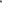 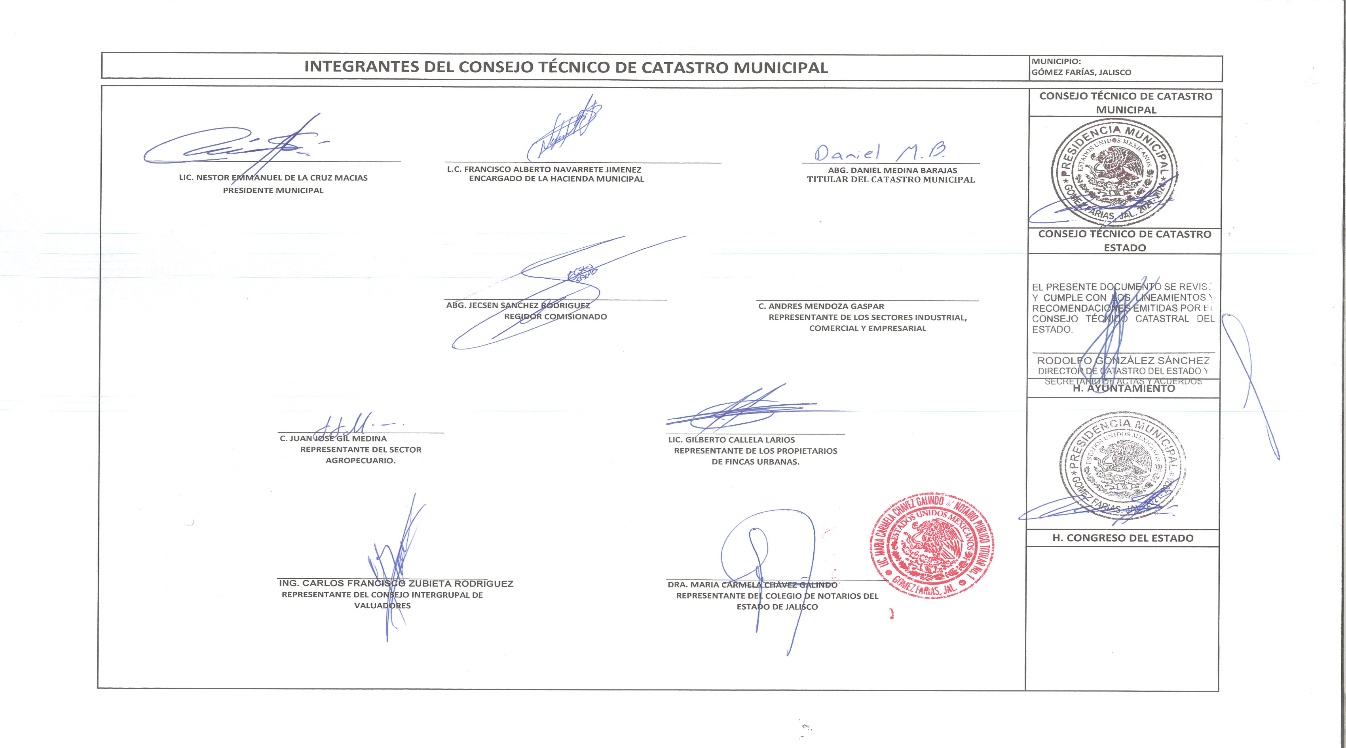 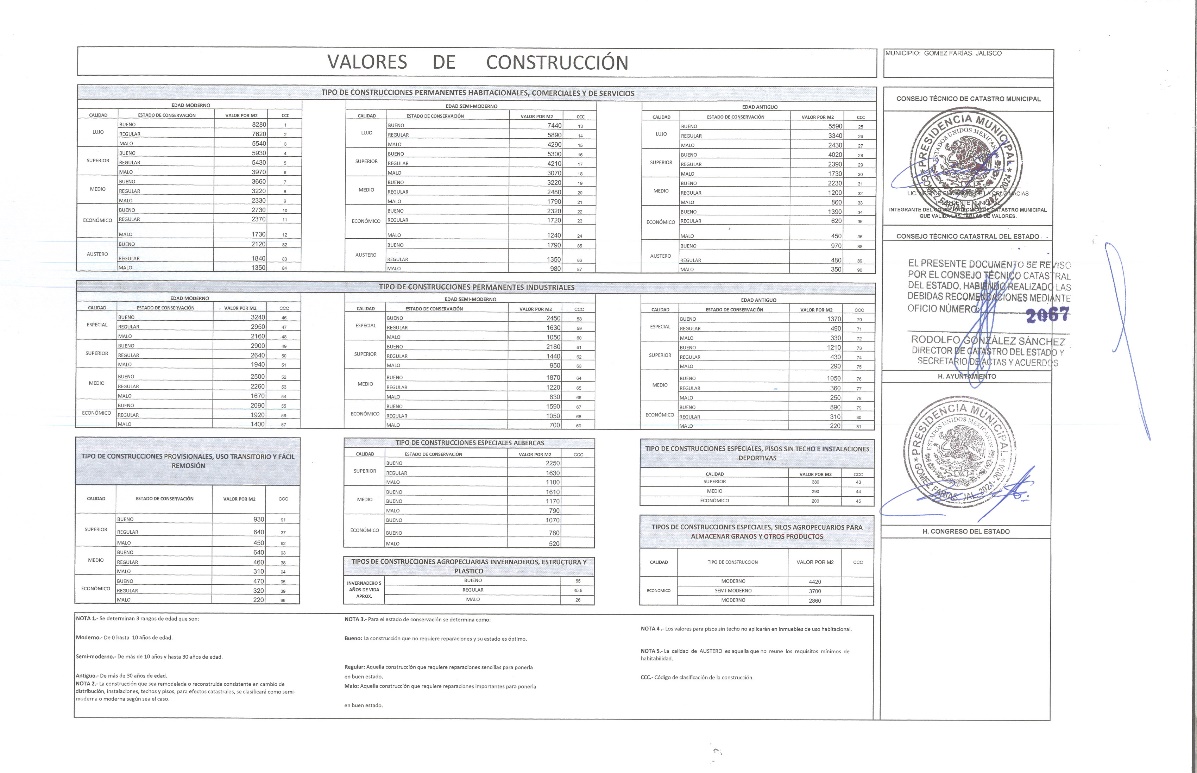 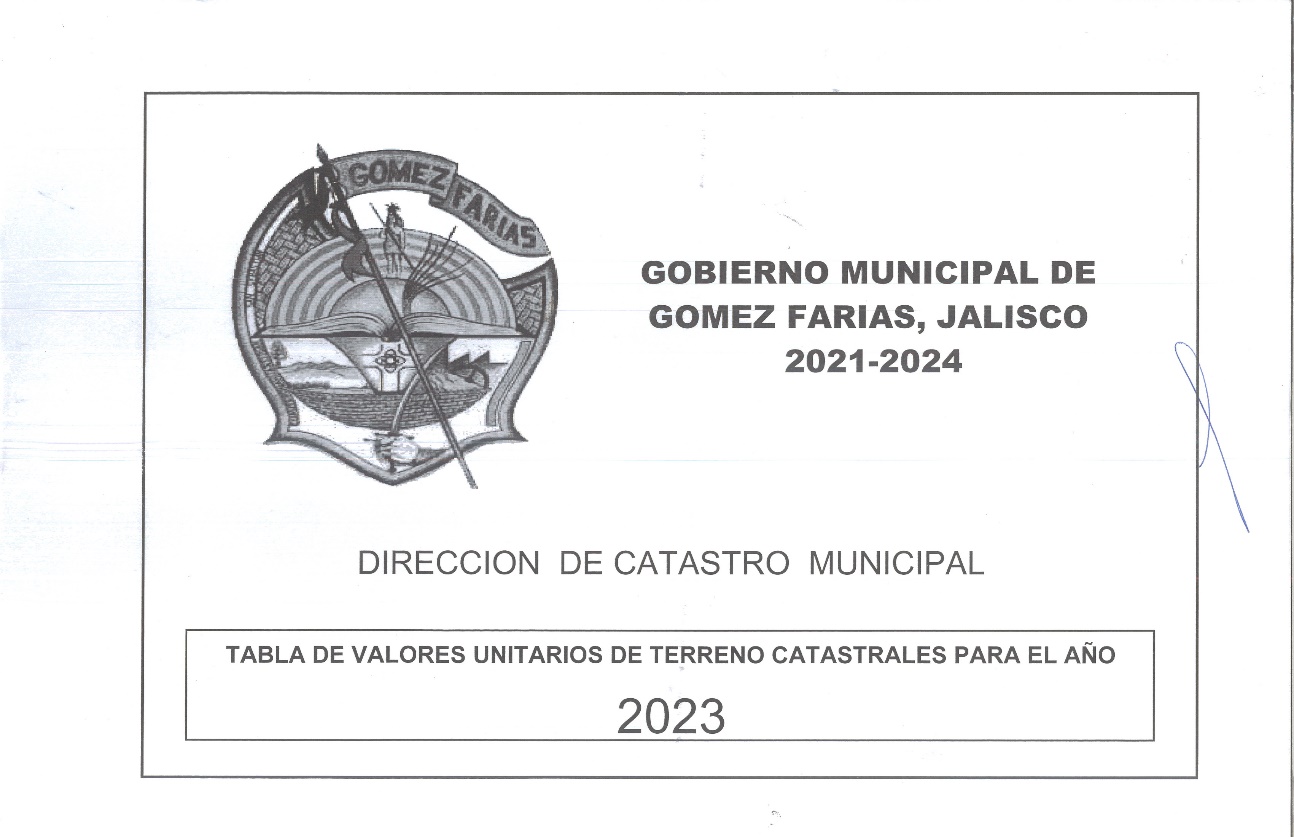 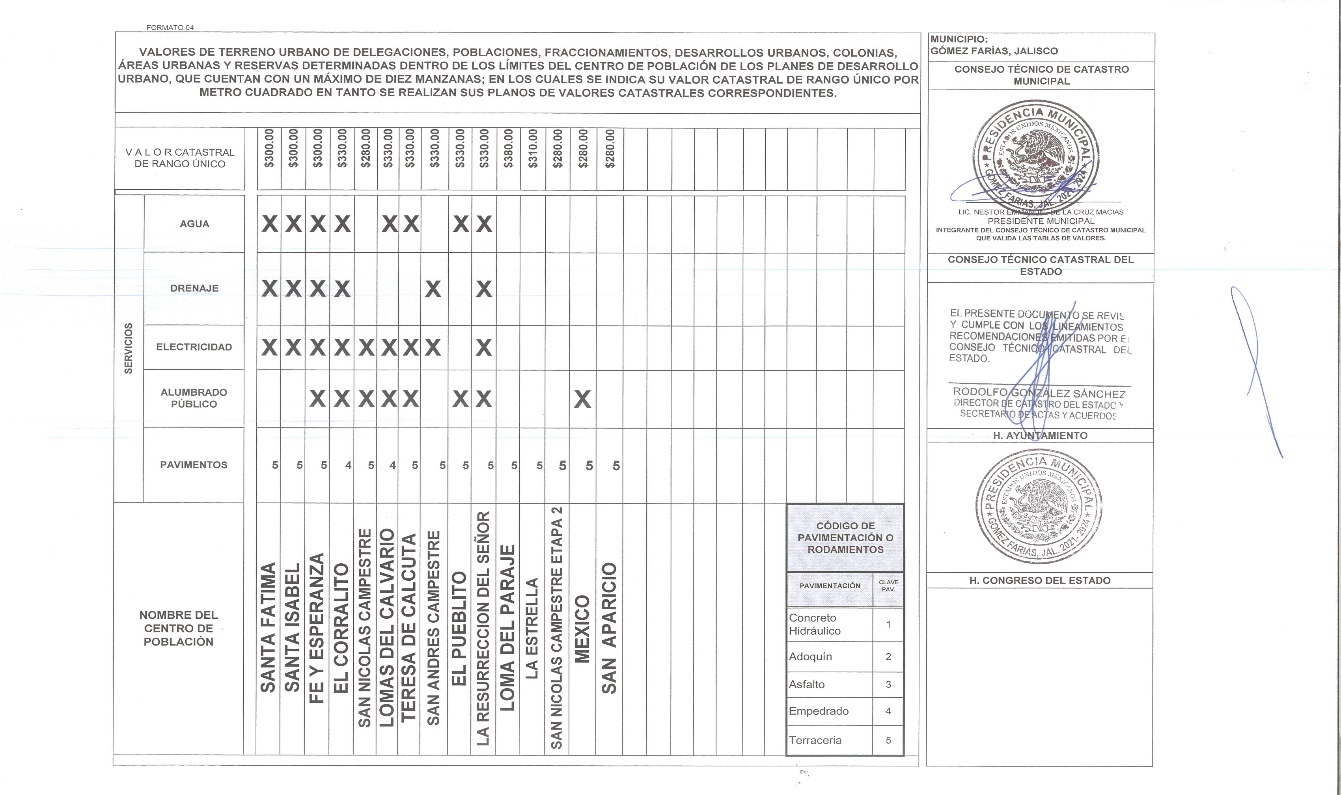 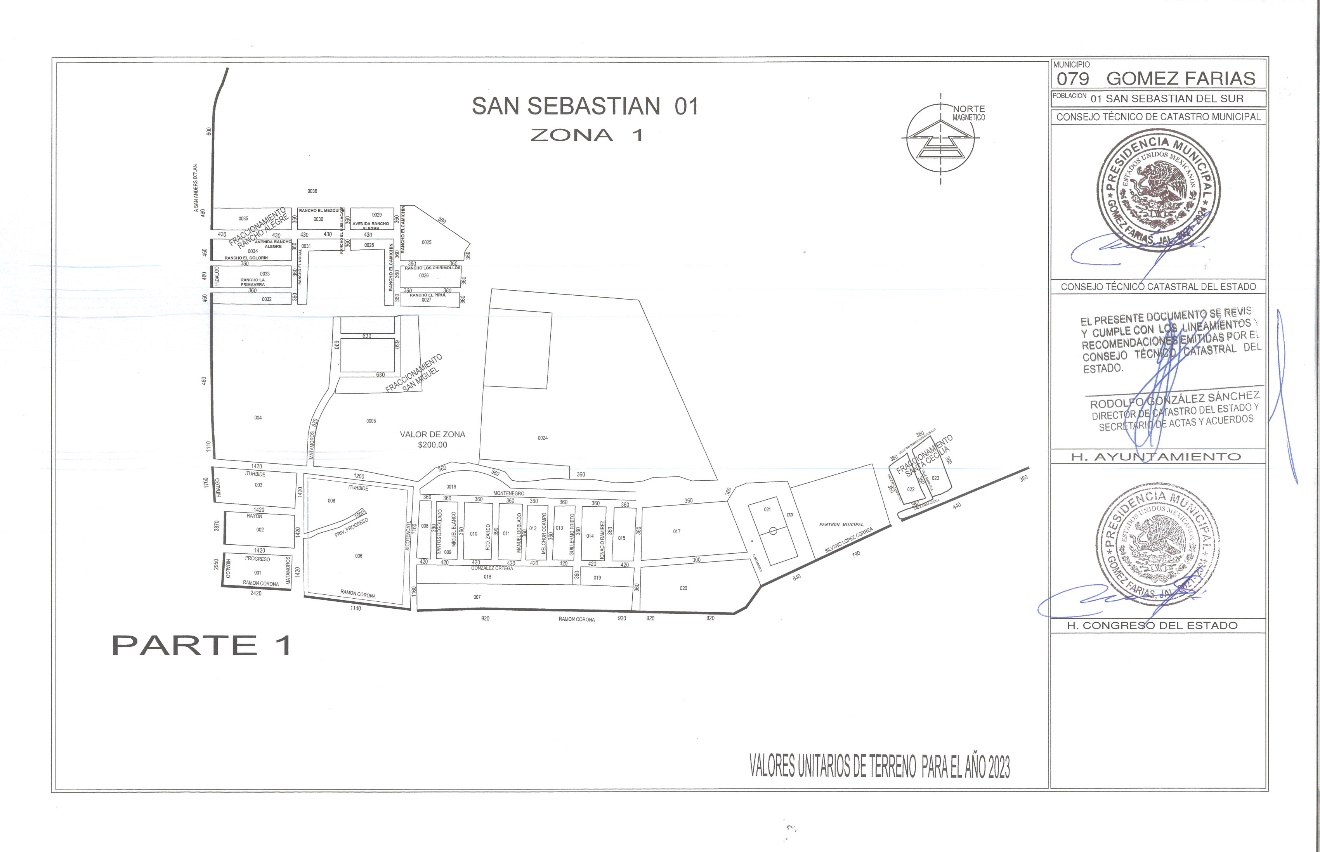 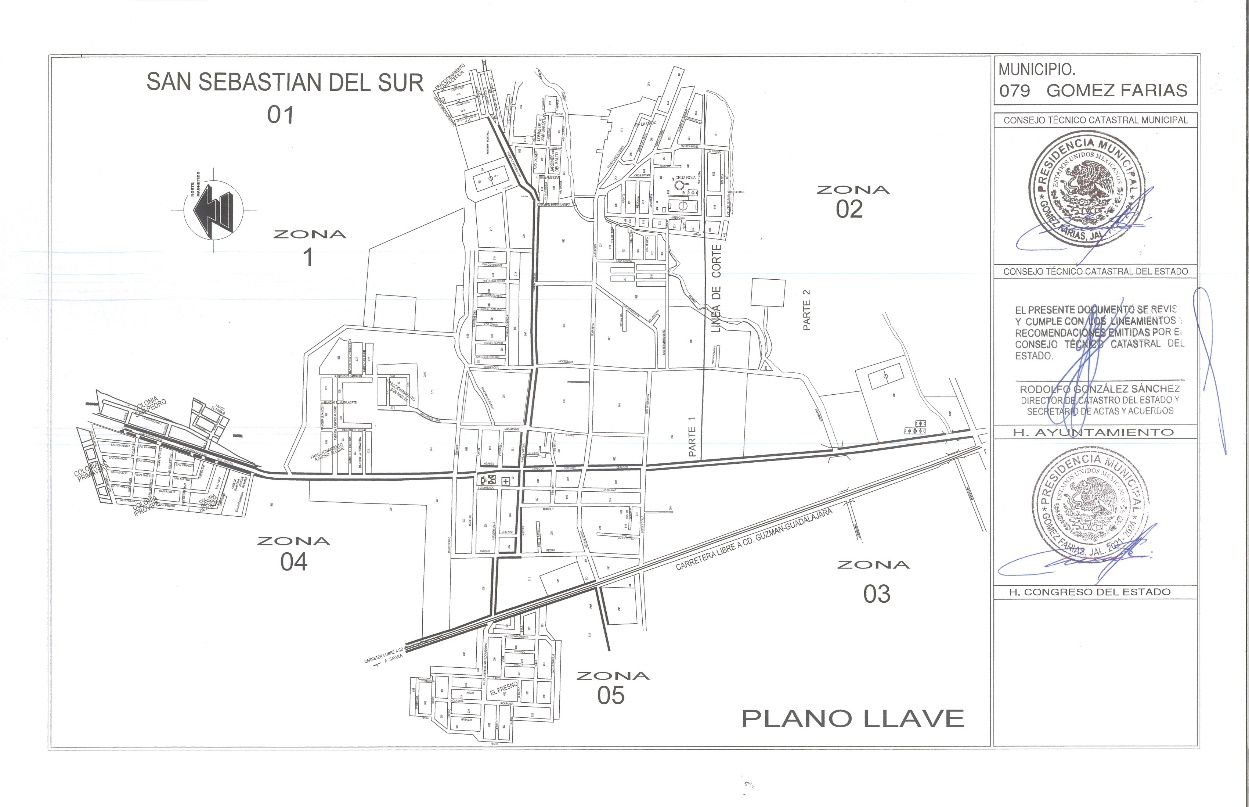 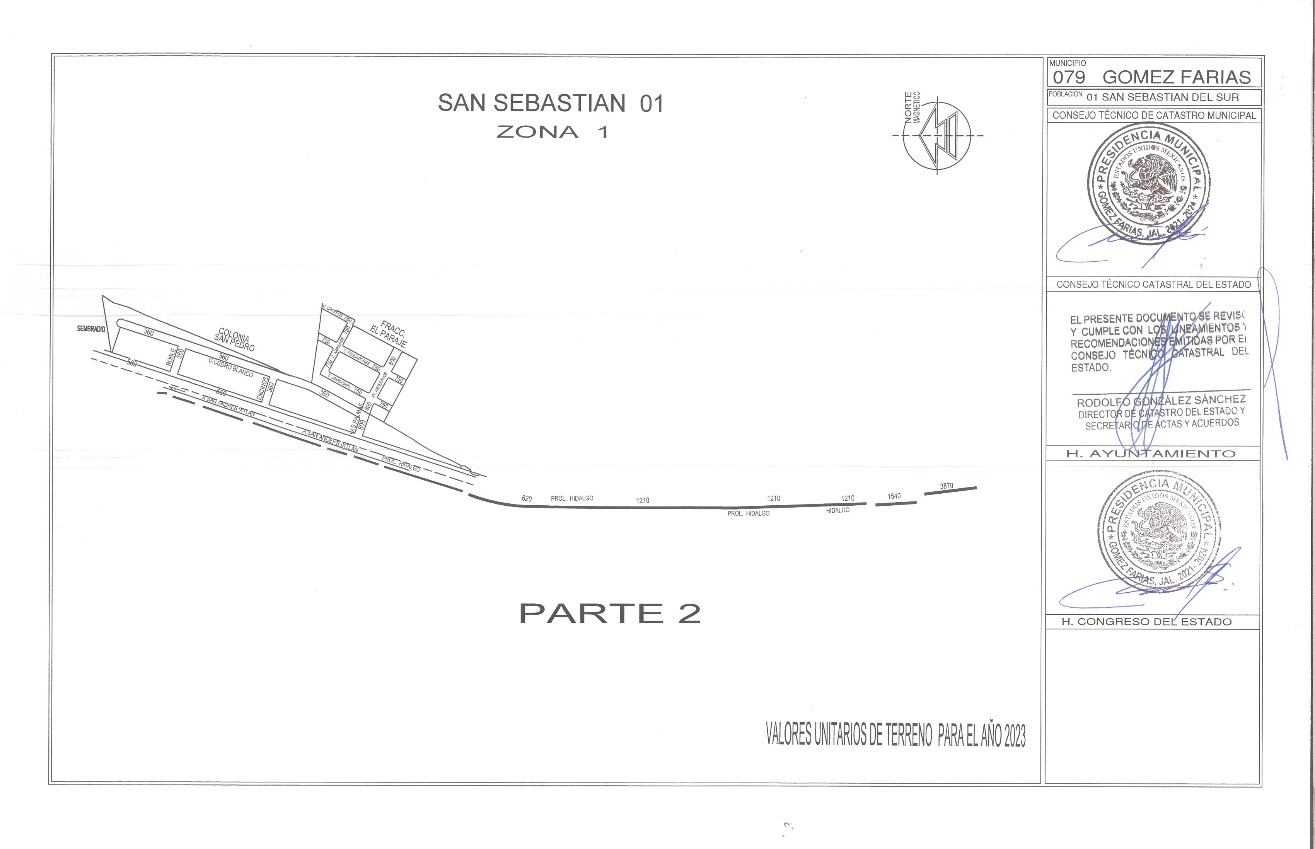 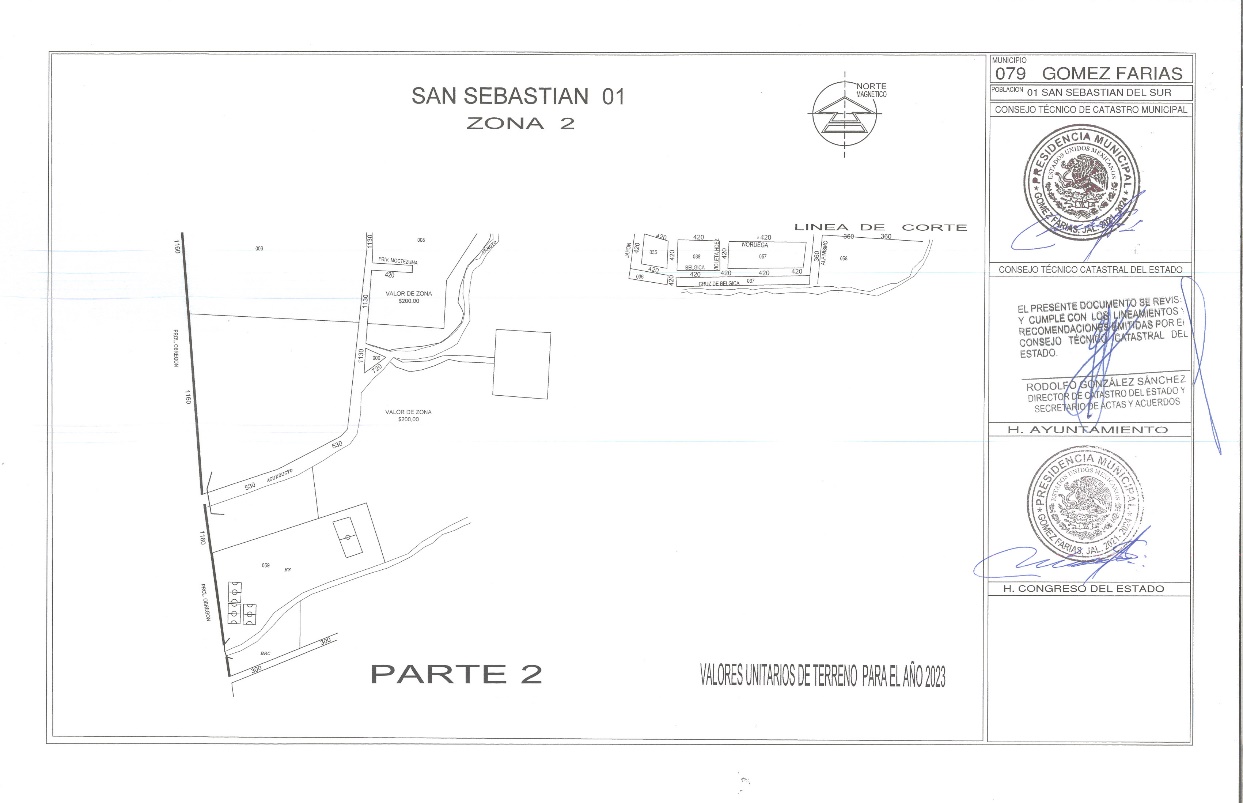 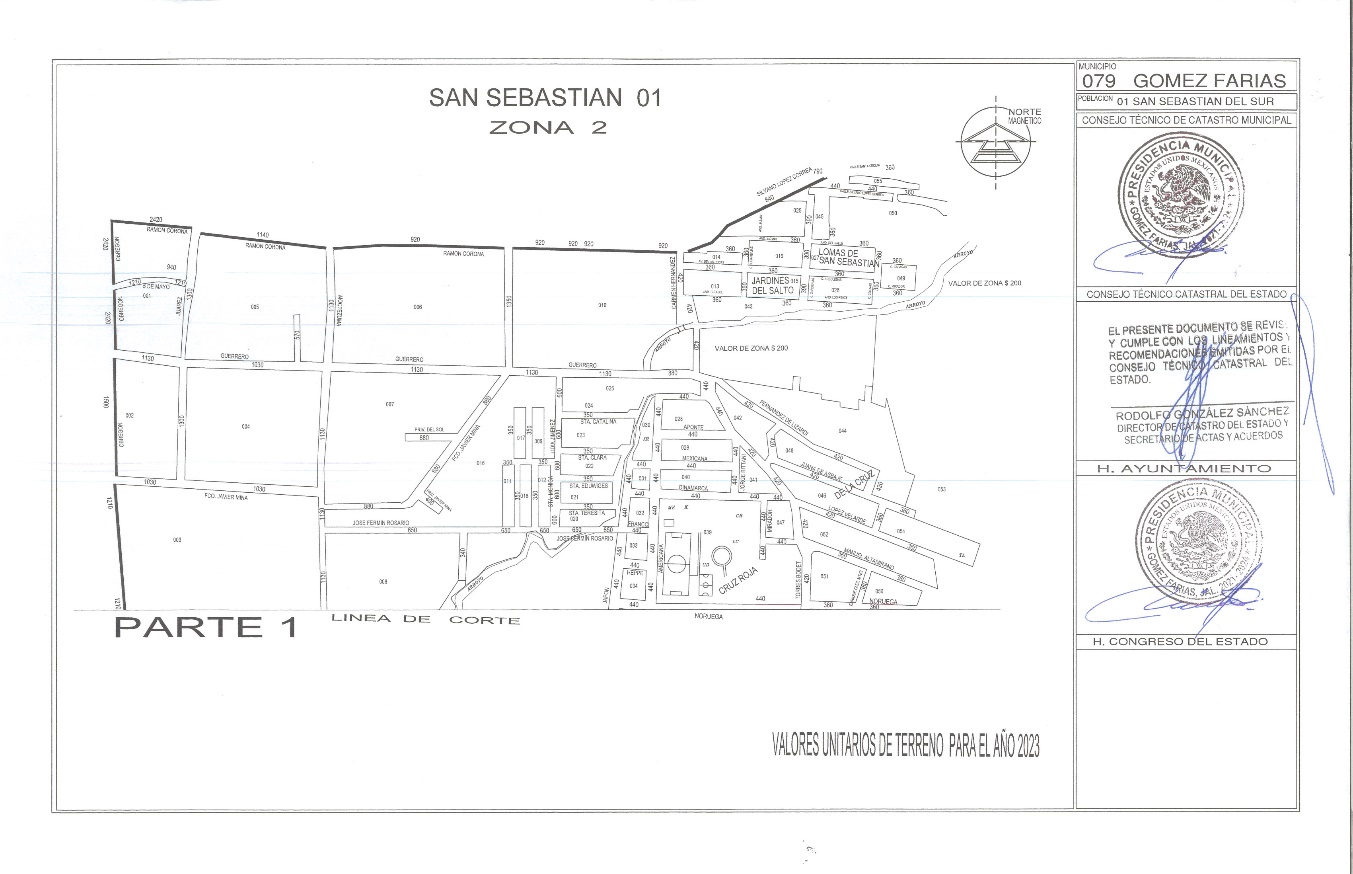 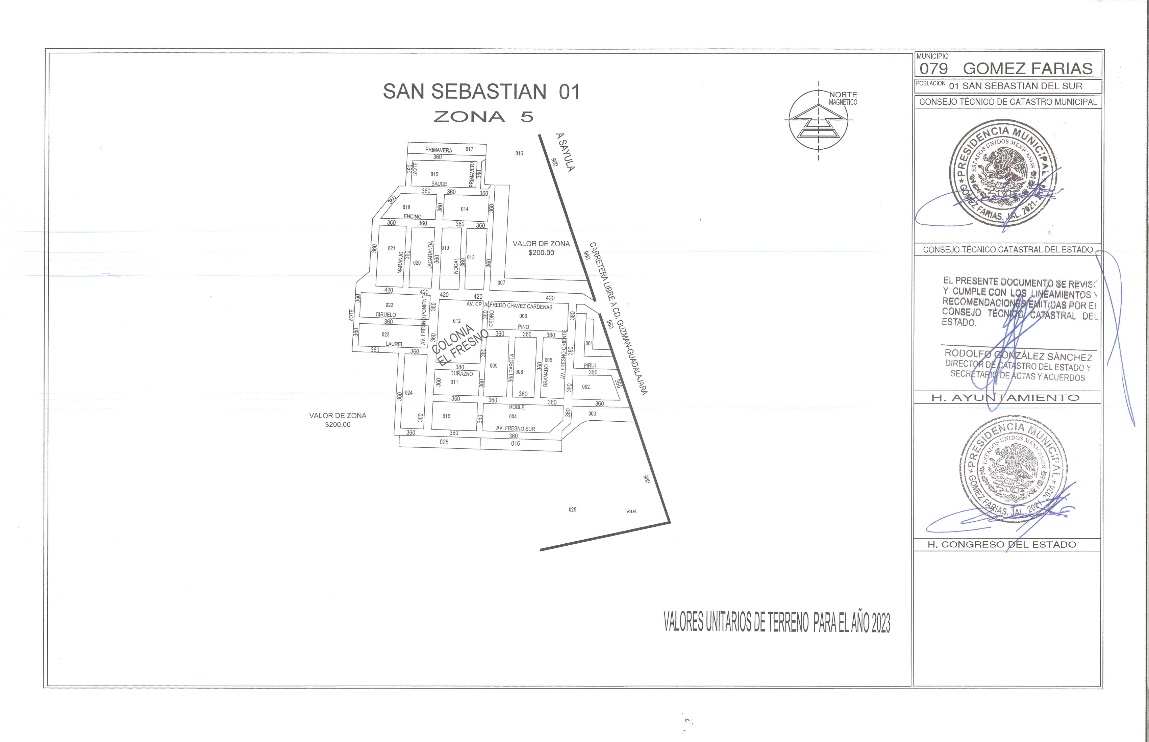 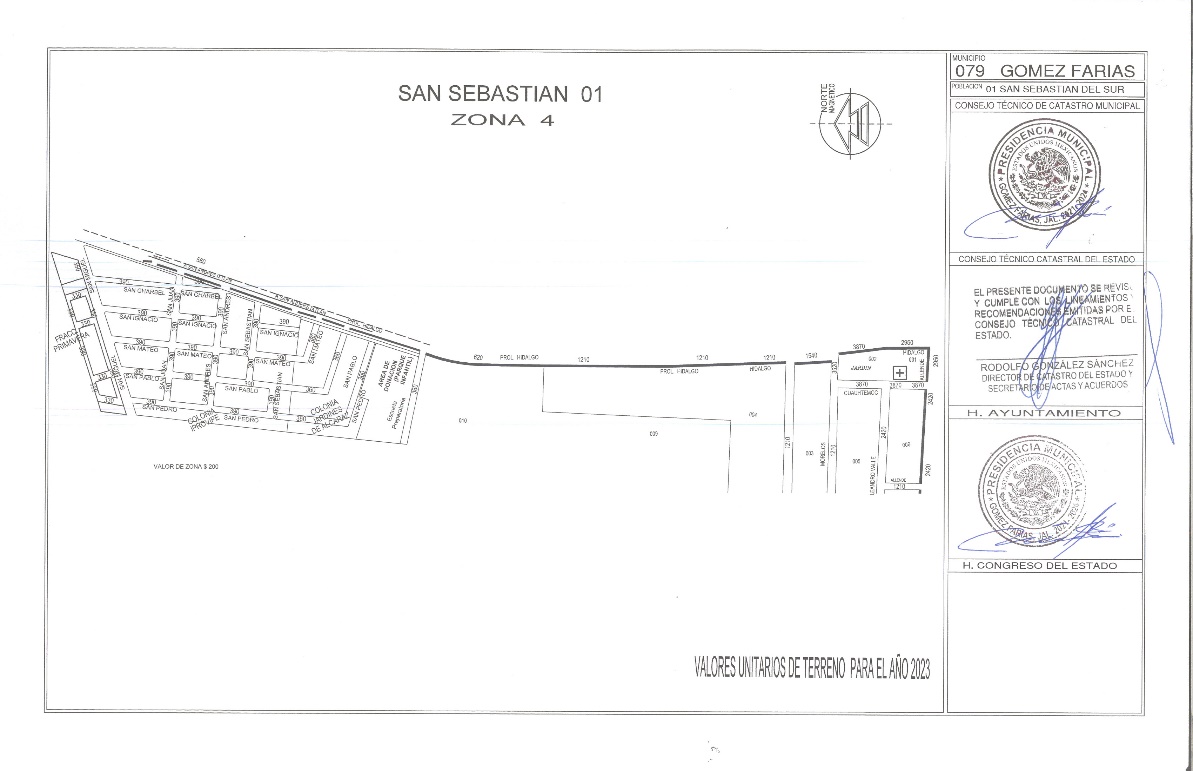 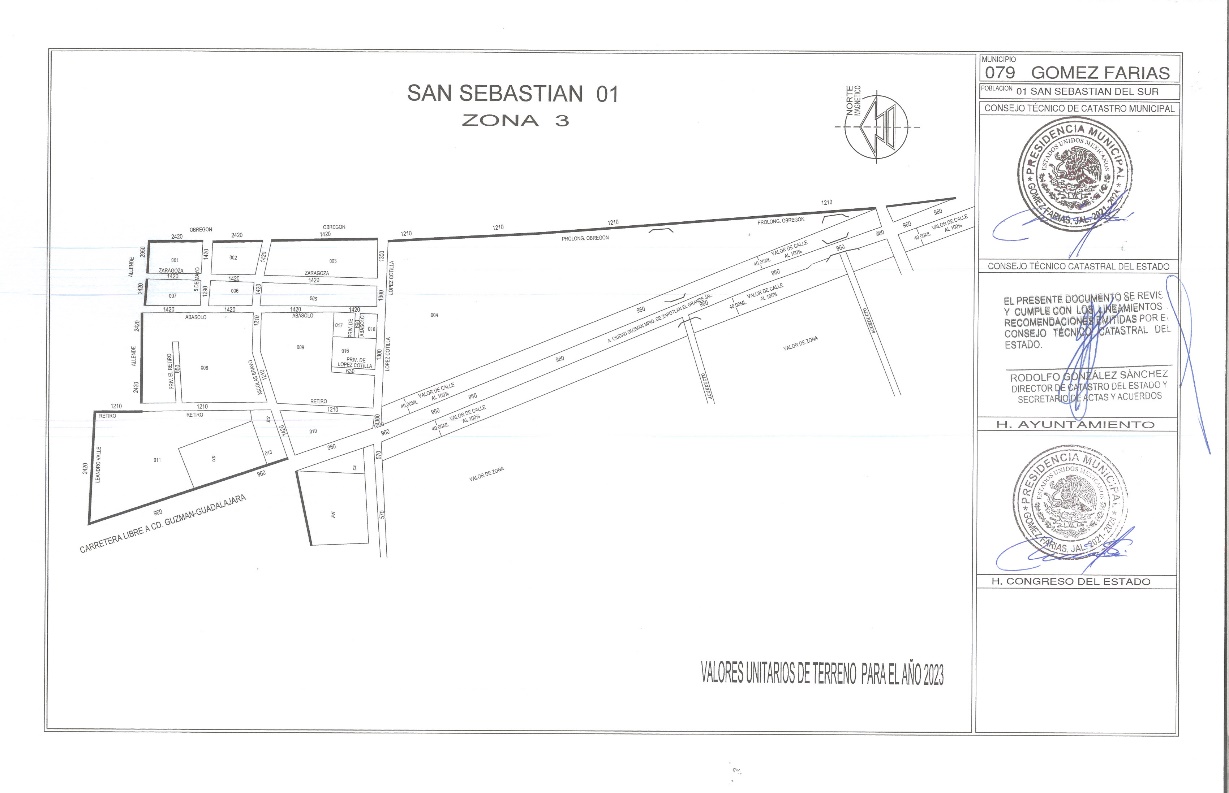 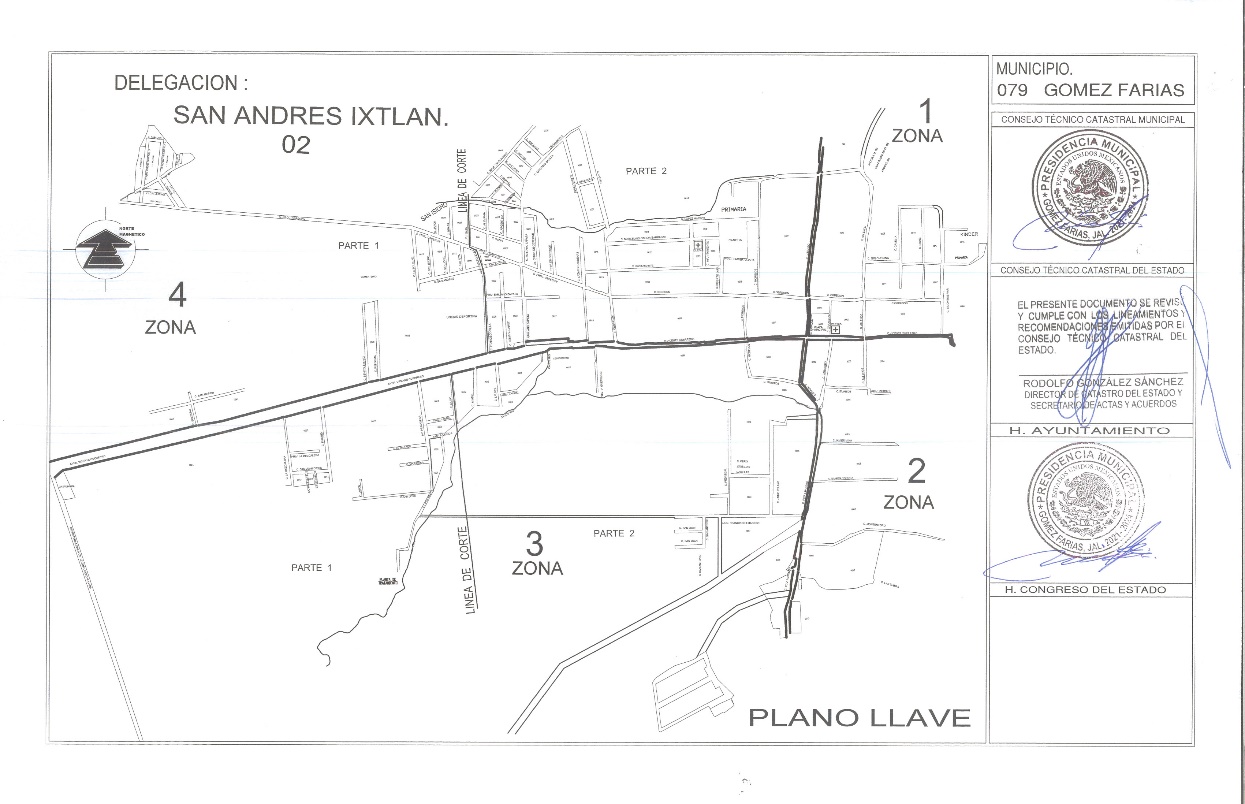 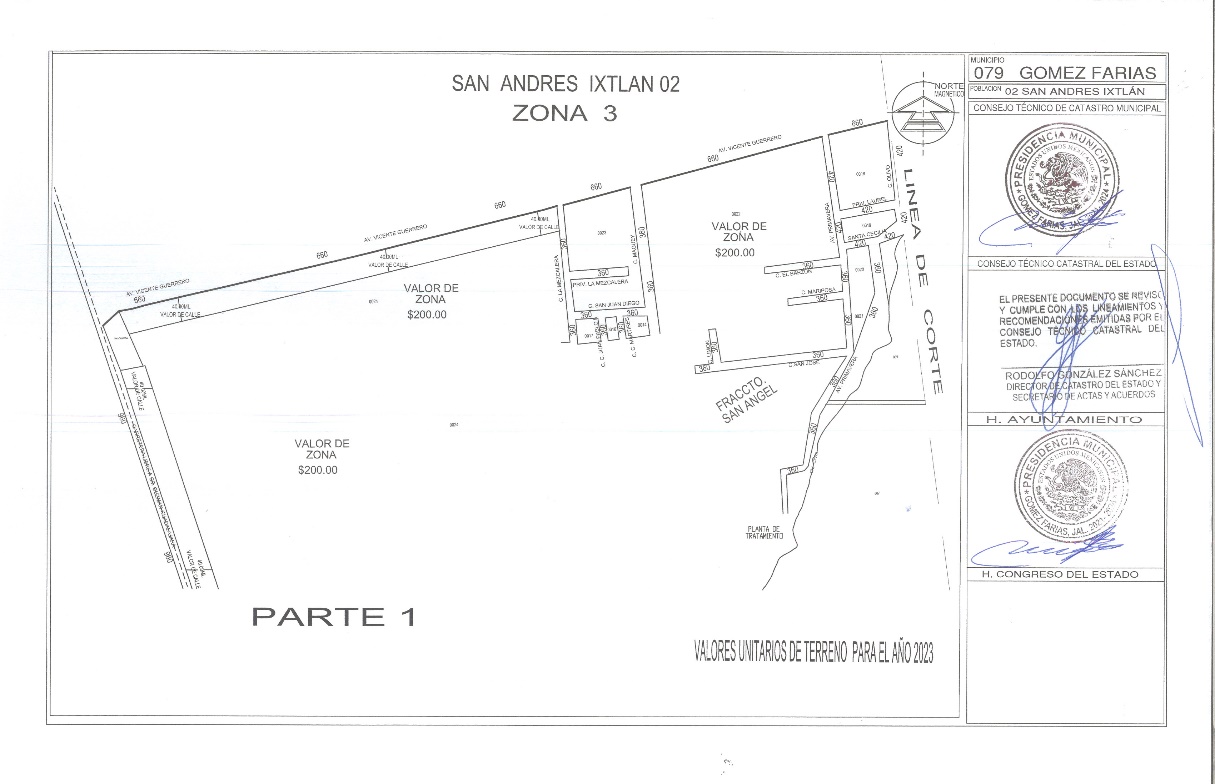 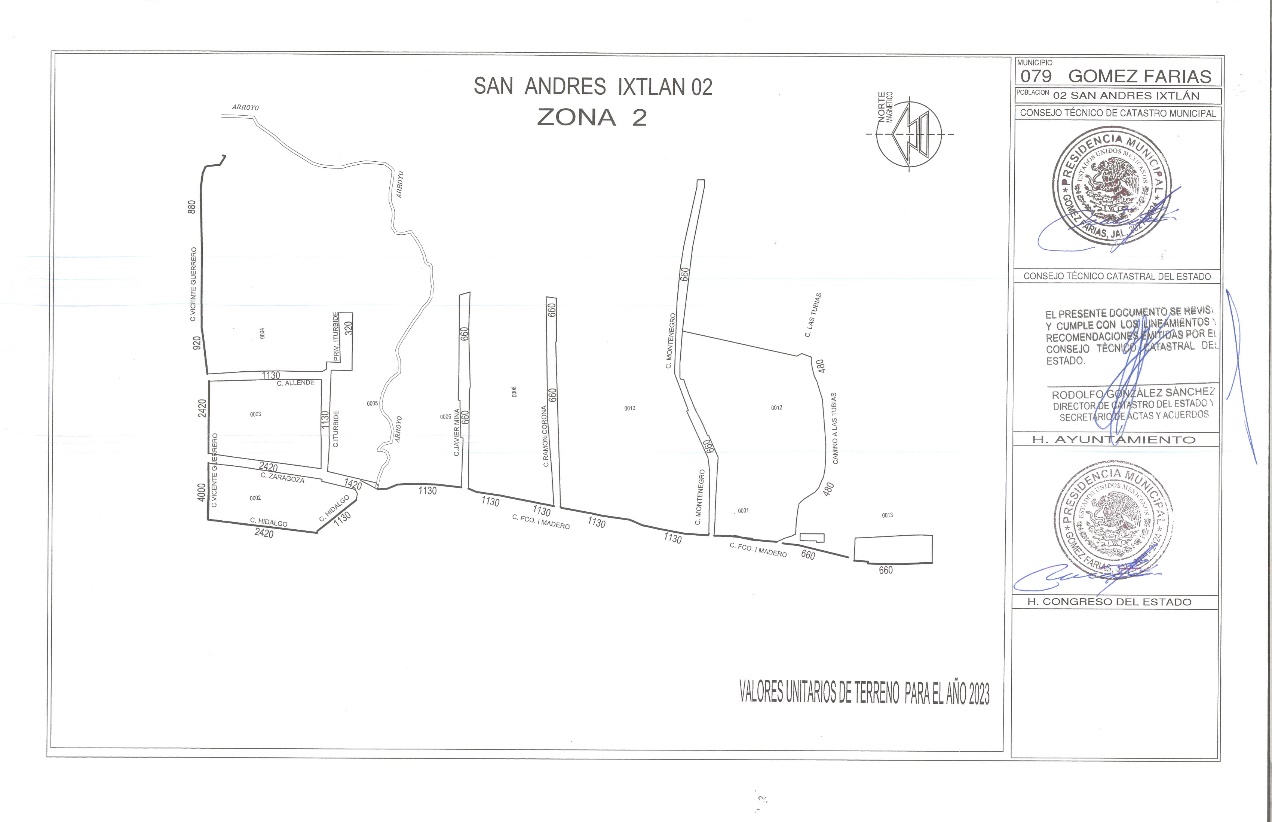 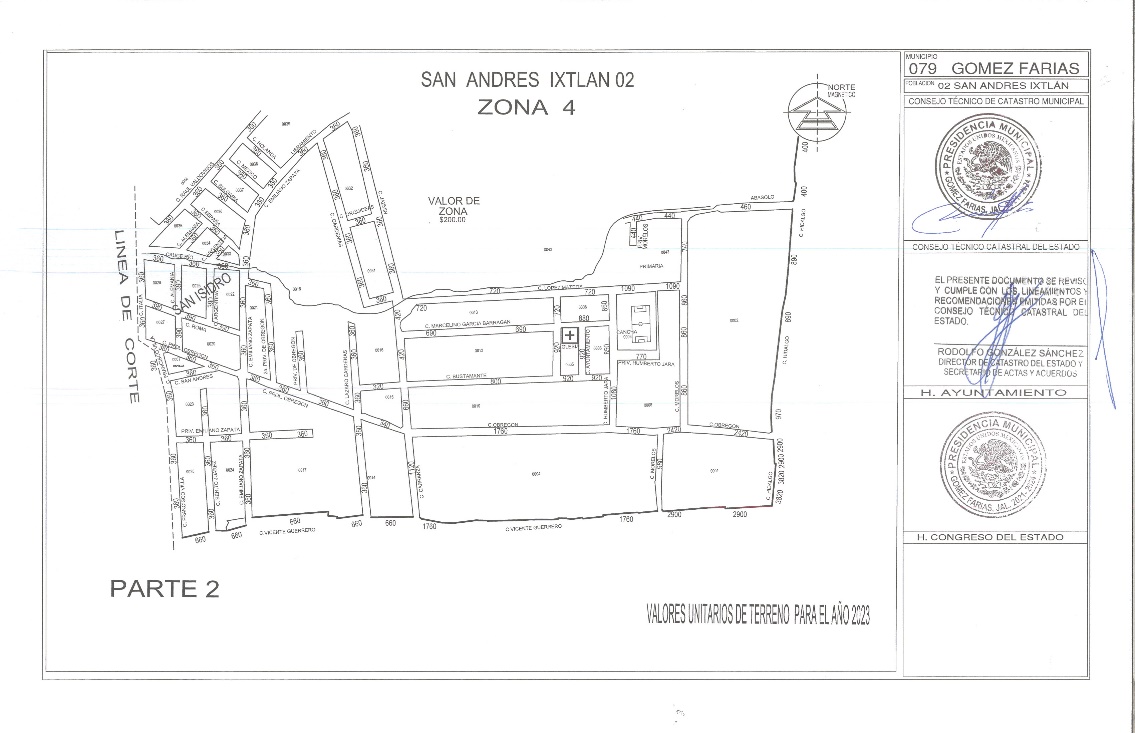 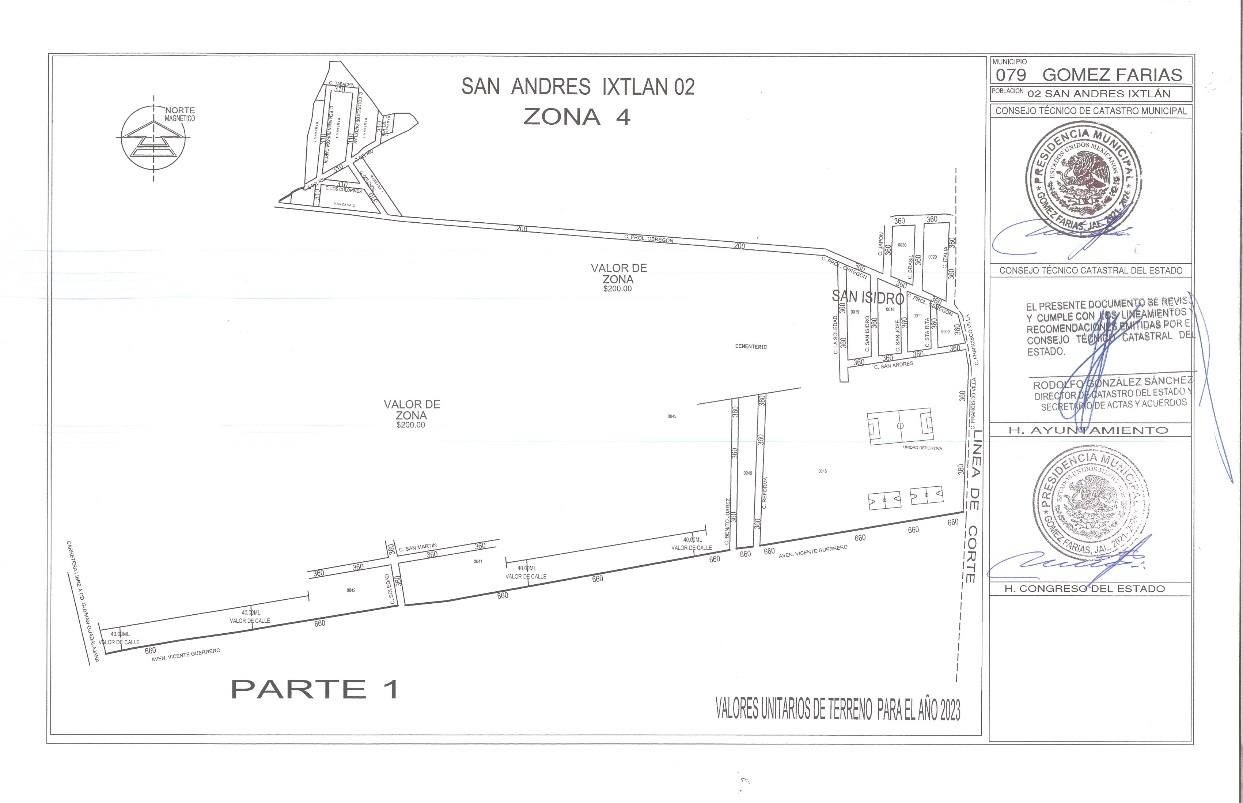 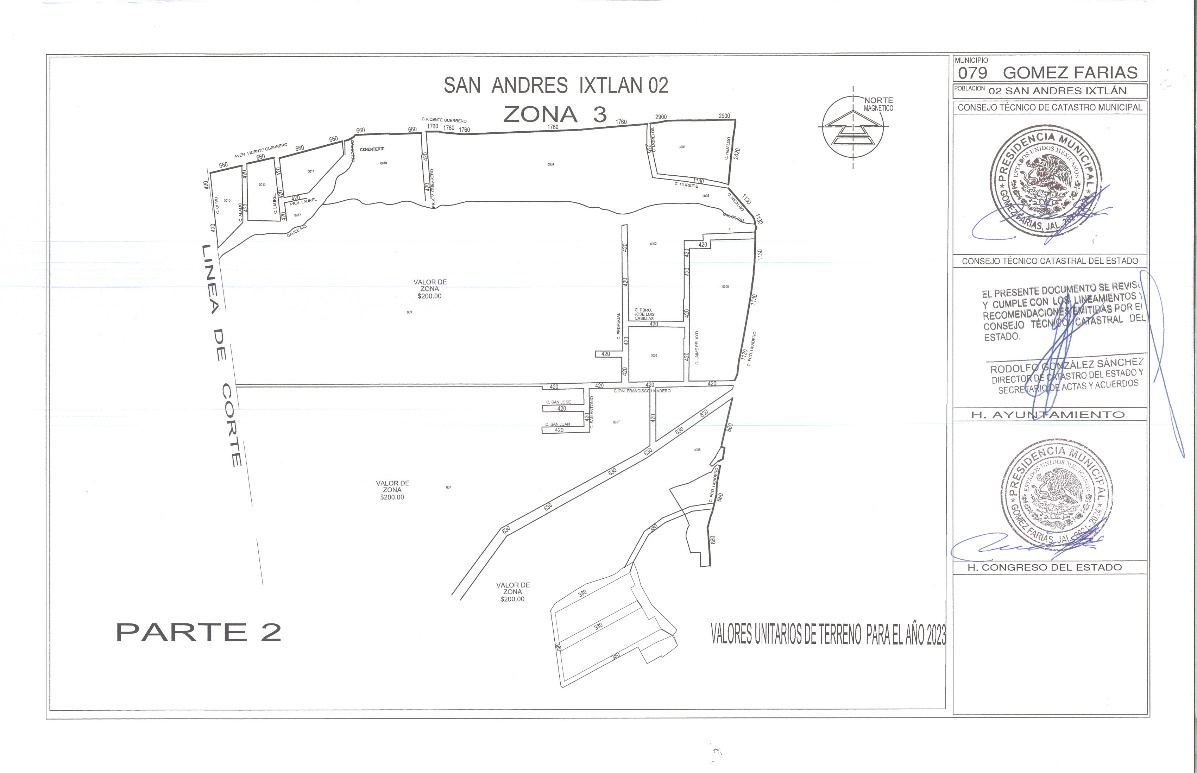 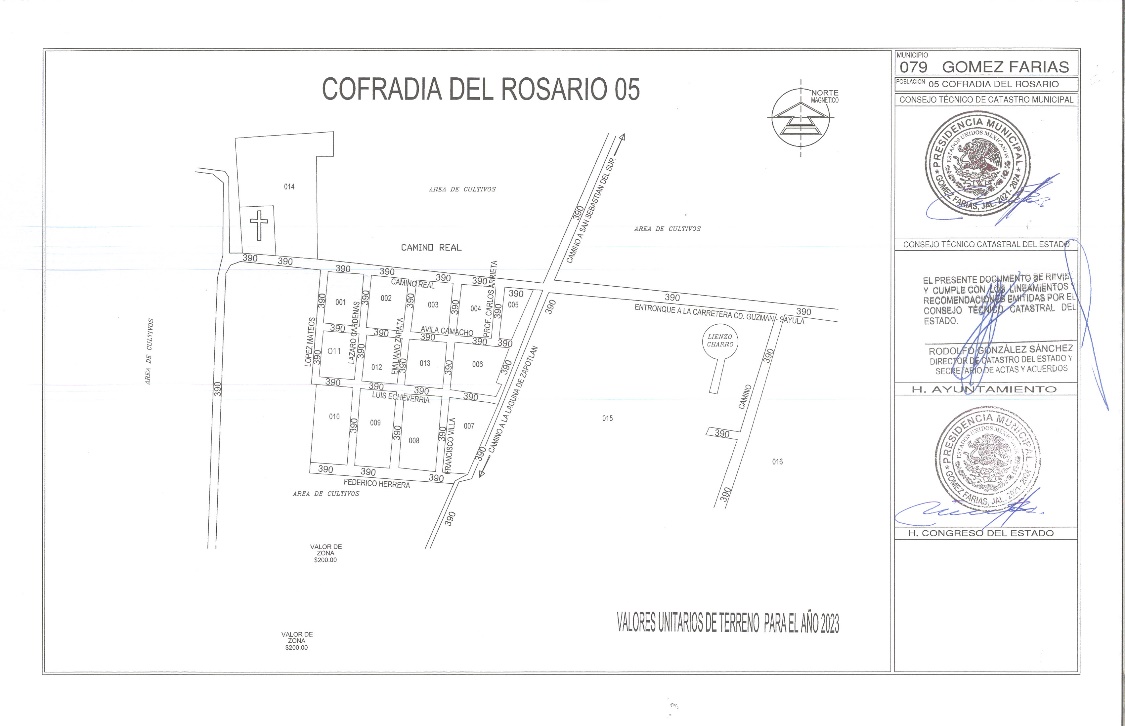 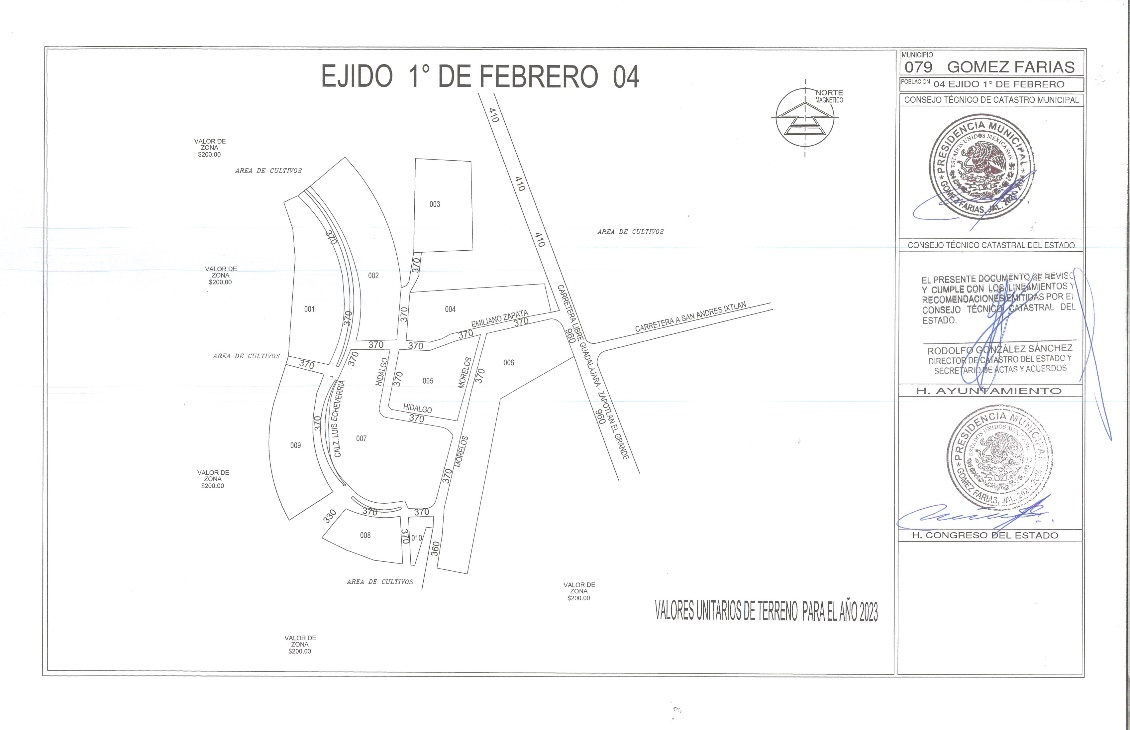 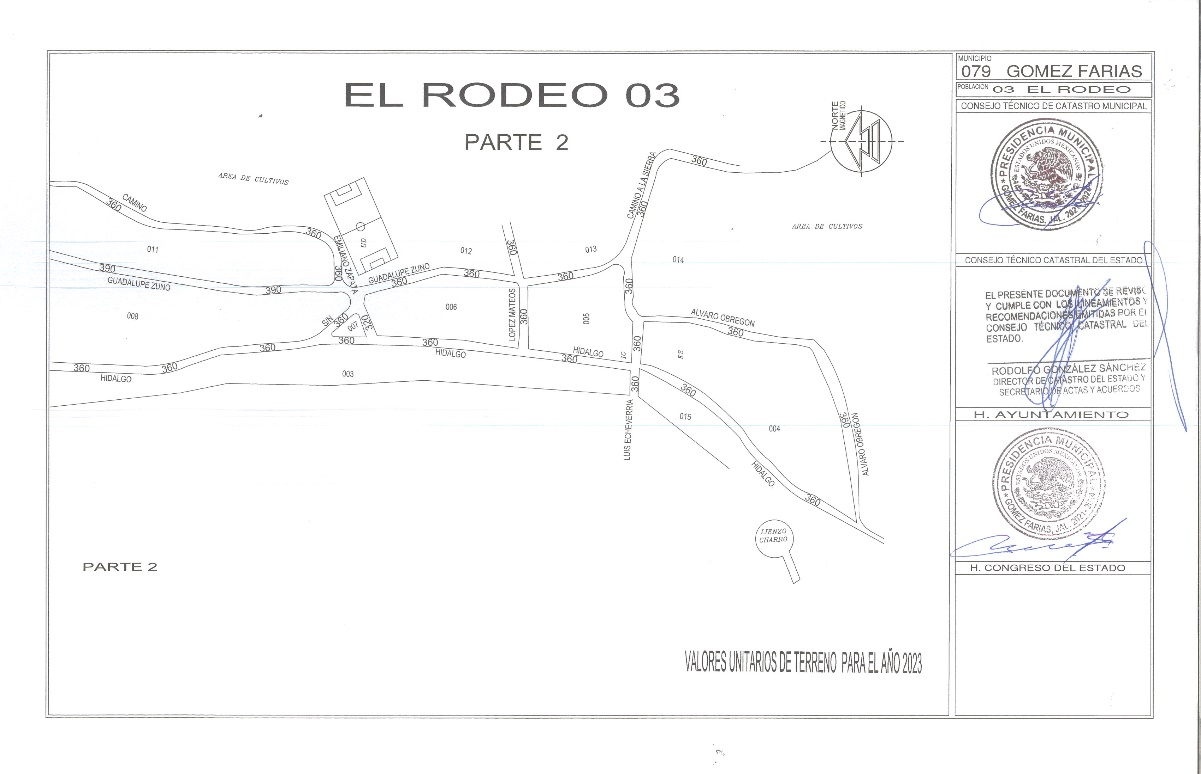 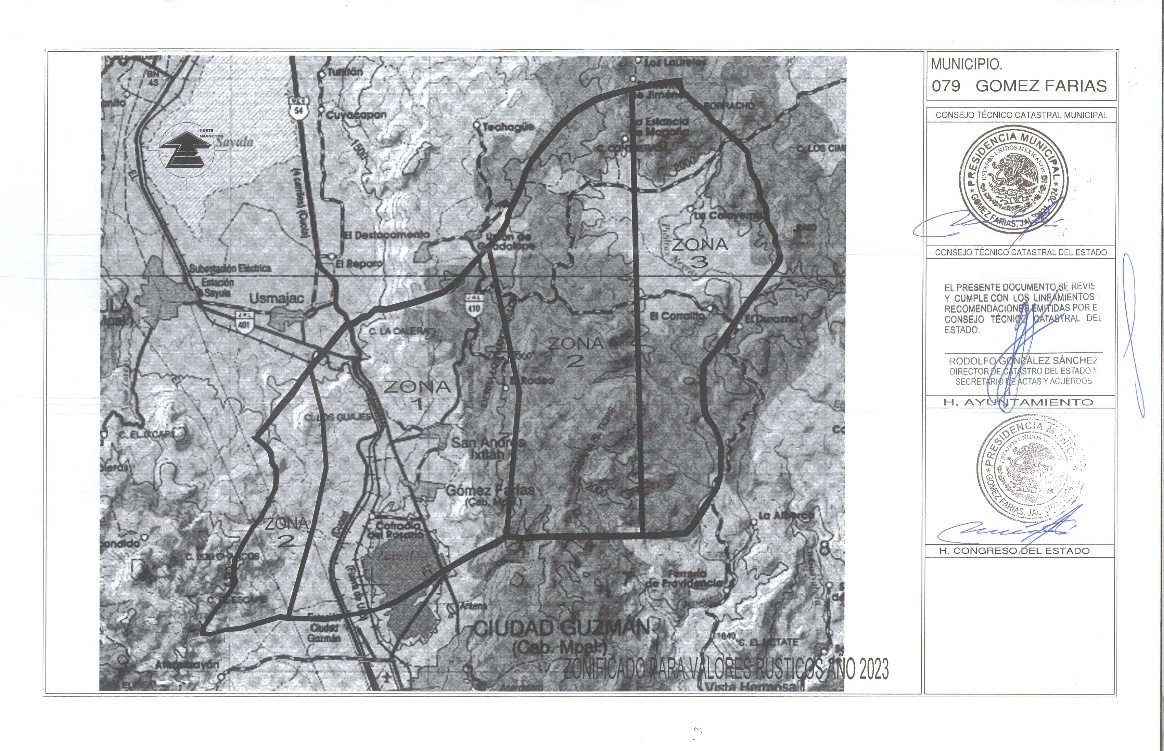 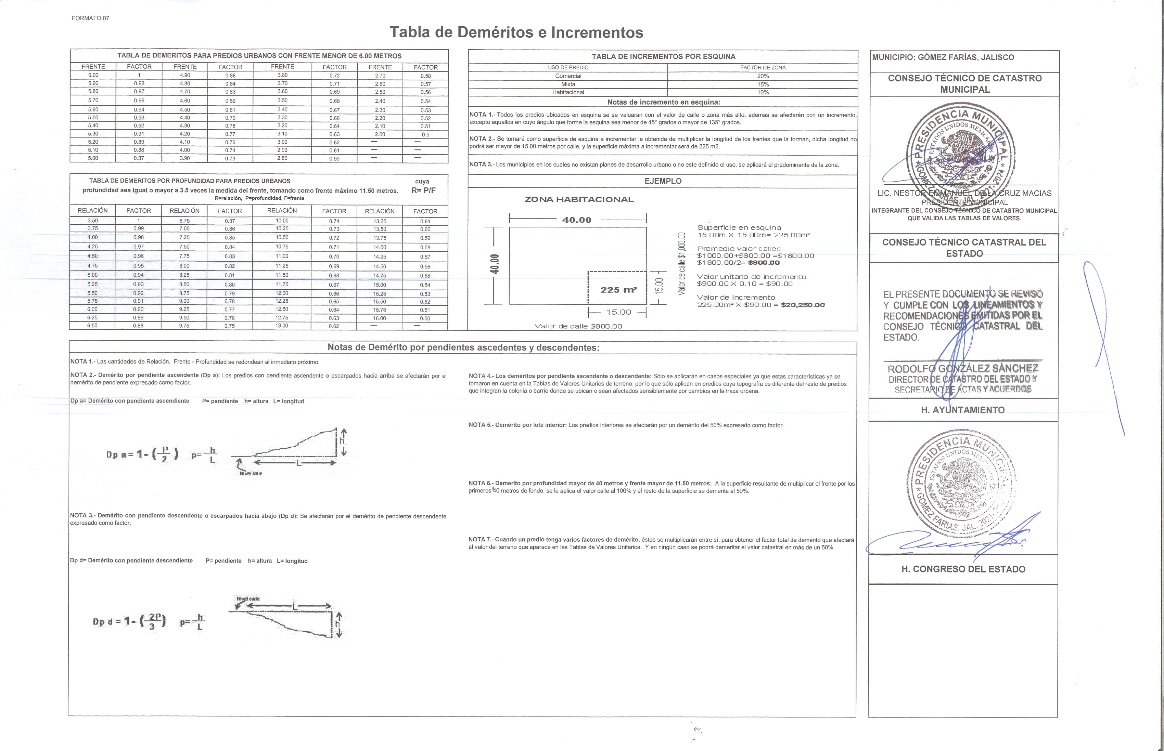 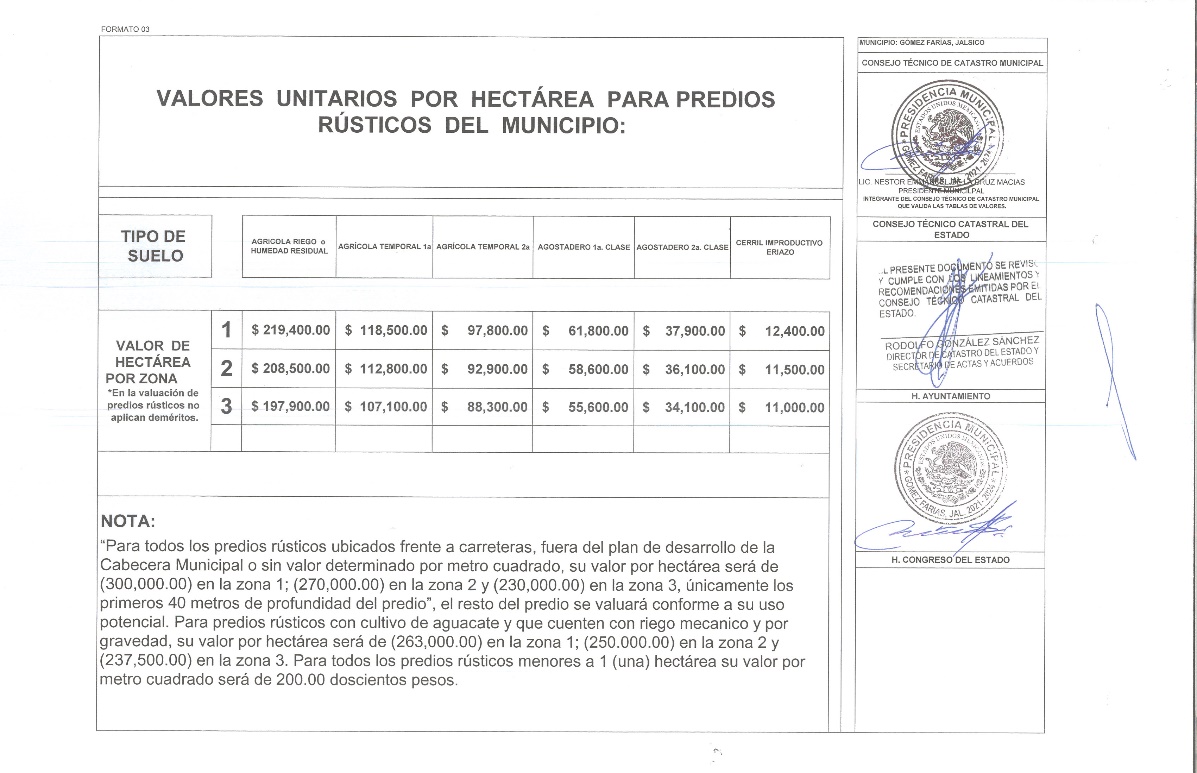 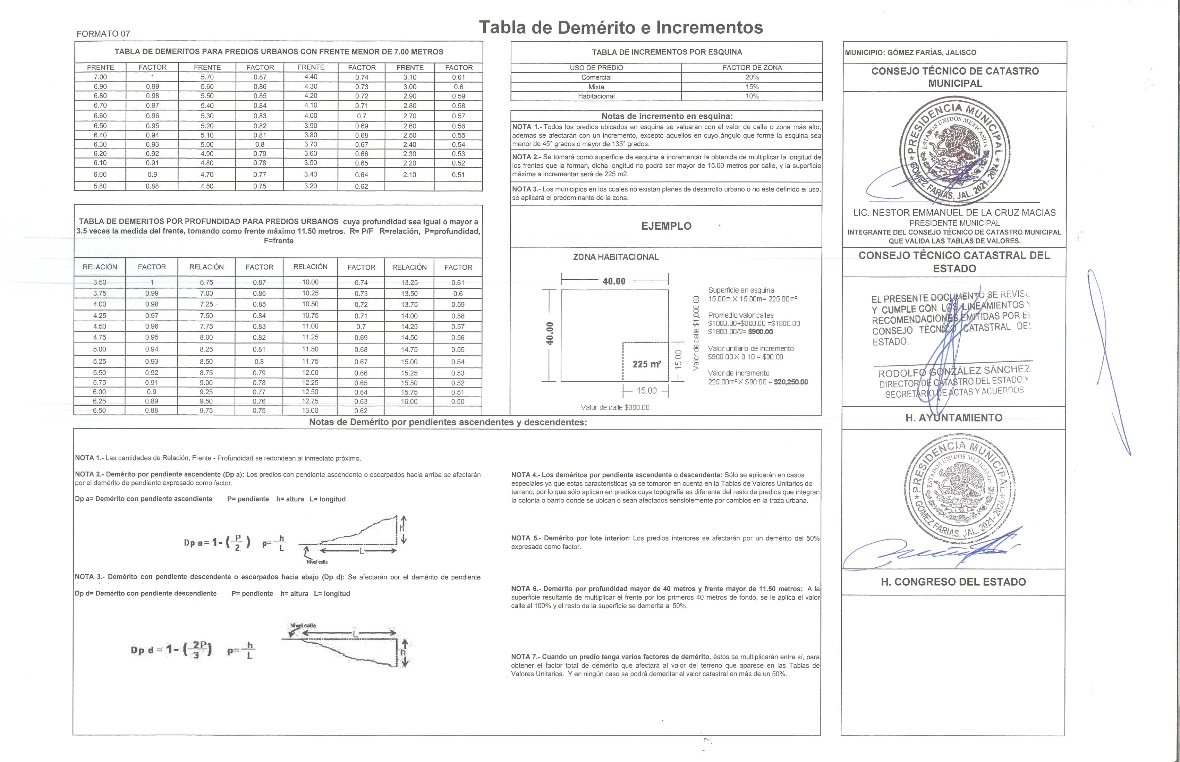 Síndico y Secretario General. Compañeros se les envió el archivo no se si tuvieron oportunidad de leerlo. ¿Alguien desea hacer uso de la voz? De no ser así someto este punto a su consideración. Lo someto a su consideración. Quienes estén a favor de aprobar las Tablas de valores, que lo manifiesten levantando la mano. Por lo que con diez votos a favor es APROBADO POR UNANIMIDAD. Quedando la votación de la siguiente manera: - - - - - - - - - - - - - - - - - - - - - - - - - - - - - - - - - - - - - - - - - - - - - - - - - - - - - - - - - - - - - - - - - NÉSTOR EMMANUEL DE LA CRUZ MACÍAS, Presidente……………...A Favor.ALMA AURORA PEÑA GASPAR, Síndico y Secretario General…........A Favor.JUDITH PÉREZ DE LEÓN DE LA CRUZ, Regidor………………….........A Favor. JECSEN SÁNCHEZ RODRÍGUEZ, Regidor…………………………..……A Favor. MAYRA YANETH RAFAEL EUSEBIO, Regidor…………….……………..A Favor.JOSÉ JAIME DE LA CRUZ CANO, Regidor ……………………………… A Favor.  MOISÉS REYES VICTORIANO, Regidor………………………...…………A Favor. ARIANA BARAJAS GÁLVEZ, Regidor……..……………………..... Inasistencia.   ANDRÉS GASPAR REYES, Regidor……………………………….……….A Favor.MAYRA ELENA MEJÍA DELGADILLO, Regidor………………………….. A FavorMARÍA DE JESÚS SÁNCHEZ CHÁVEZ, Regidor…..………………….…A Favor. Por lo anterior es que es procedente el siguiente punto de acuerdo: - - - - - - - - - - - - - - - - - - - - - - - - - - - - - - - - - - - - - - - - - - - - - - - - - - - - - - - - - - - - - - - - - - - - - - - - - - - - - - - ACUERDO 001/AGO/2022 - - - - - - - - - - - - - - - - - - - - - - - - - - - - - - - - - - - - - - - - - - - - - - - - - - - - - - - - - - - - - - - - - - - - - - - - PRIMERO.- Se Aprueban las nuevas TABLAS DE VALORES DE TERRENO UNITARIO, PARA EL MUNICIPIO DE GÓMEZ FARÍAS, JALISCO. - - - - - - SEGUNDO. Notifíquese e Instrúyase al Director de Catastro Municipal Secretario General, para los fines legales a los que de lugar. - - - - - - - - - - - TERCERO. Notifíquese e Instrúyase a la Secretario General, para su publicación  en la Gaceta municipal, así como para los fines legales a los que de lugar. - - - - - - - - - - - - - - - - - - - - - - - - - - - - - - - - - - - - - - - - - - - - - - - - - - - - - - - - - - - - - - - - - - - - - - - - - - - - - - - - - - - - - - - - - - - - - - - - - - - - - - - - - - - - - - - - - - - - - - - - - - - - - - - - - - - - - - - - - - - - - - - - - - - - - - - - - - - QUINTO PUNTO. – ANÁLISIS, DISCUSIÓN Y EN SU CASO AUTORIZACIÓN DE LA LEY DE INGRESOS PARA EL EJERCICIO FISCAL 2023. - - - - - - - - - - - - - - - - - - - - - - - - - - - - - - - - - - - - - - - - - - - - - - - - - - - - - - - - - - - - - - - - - - - - - - - - - - - - - - - - - - - - - - - - - - - - - - - - - - - - - - - - - - - - - H. AYUNTAMIENTO DE GÓMEZ FARÍAS, JALISCO. - - - - - - - - - - - - - - - - - - - - - - - - PRESENTE.- - - - - - - - - - - - - - - - - - - - - - - - - - - - - - - - - - - - - - - - - - - - - - - - - - - - - - - - - - - - - - - - - - - - - - - - - - - - - - - - - - - - - - - - - - - - - - - - - - - - - - - - - - - - - - - - - - - - - - - Quien motiva y suscribe LIC. NÉSTOR EMMANUEL DE LA CRUZ MACÍAS,  en mi carácter de Presidente Municipal, del H. Ayuntamiento Constitucional de Gómez Farías, Jalisco, con fundamento en el artículo 115 constitucional; artículos 37, fracción I y 79 de la Ley del Gobierno y la Administración Pública municipal; artículos 11, fracción V de Reglamento de la Hacienda Pública Municipal del Municipio de Gómez Farías, Jalisco, artículos 34, fracción I y 123, fracción III,  del Reglamento del Gobierno y de la Administración Pública Municipal de Gómez Farías, Jalisco, así como demás relativos y aplicables, comparecemos presentando INICIATIVA QUE PROPONE ANÁLISIS, DISCUSIÓN Y EN SU CASO AUTORIZACIÓN DE LA LEY DE INGRESOS PARA EL EJERCICIO FISCAL 2023 CON BASE EN LA SIGUIENTE: - - - - - - - - - - - - - - - - - - - - - - - - - - - - - - - - - - - - - - - - - - - - - - - - - - - - - - - - - - - - - - - - - - - - - - - - - - - - - - - - - - - - - - - - - - - - - - - - - - - - - - - -EXPOSICIÓN DE MOTIVOS- - - - - - - - - - - - - - - - - - - - - - - - - - - - - - - - - - - - - - - - - - - - - - - - - - - - - - - - - - - - - - - - - - - - - - - - - - - - - - - - - - - - - - - - En virtud del artículo 37, fracción I en donde marca que es obligación del Ayuntamiento el Aprobar la Ley de Ingresos para el ejercicio fiscal inmediato siguiente antes del 30 de agosto y el numeral 79, el que especifica los requisitos que esta debe de tener, mismo que este proyecto cumple, ambos de la Ley del Gobierno y la Administración Pública Municipal; artículos 34, fracción I, mismo que marca que es obligación del Ayuntamiento el enviar su ley de ingresos al congreso para que le apruebe y 123 del Reglamento del Gobierno y de la Administración Pública Municipal de Gómez Farías, Jalisco, en su fracción III, Corresponde a la Comisión de Presupuesto: Dar congruencia al presupuesto de egresos con el presupuesto de ingresos contemplado para la administración municipal para cada ejercicio; mientras que el artículo 11, fracción V de Reglamento de la Hacienda Pública Municipal del Municipio de Gómez Farías menciona que es obligación del encargado de la hacienda municipales elaborar y someter a consideración de la Comisión Edilicia de Hacienda, con la debida oportunidad, el anteproyecto de la Ley de Ingresos correspondiente, a efecto de que el H. Ayuntamiento en Pleno se encuentre en aptitud de aprobar el mismo y sea enviada al Congreso del Estado la iniciativa correspondiente;  antes del 30 de Agosto. - - - - - - - - - - - - - - - - - - - - - - - - - - - - - - - - - - - - - - - - - - - - - - - Es así que se solicita a este H. Ayuntamiento en Sesión, que en virtud de que se cumplen con las especificaciones que marca la ley es que se pone a su consideración  LA LEY DE INGRESOS PARA EL EJERCICIO FISCAL 2023. Expuesto lo anterior, así como las consideraciones fundadas y motivadas propongo el siguiente punto de: - - - - - - - - - - - - - - - - - - - - - - - - - - - - - - - - - - - - - - - - - - - - - - - - - - - - - - - - - - - - - - - - - - - - - - - - - - - - - - - - - - - - - - - - - - - - - - - - ACUERDO - - - - - - - - - - - - - - - - - - - - - - - - - - - - - - - - - - - - - - - - - - - - - - - - - - - - - - - - - - - - - - - - - - - - - - - - - - - - - - - - - - - - - - - - - - - - - PRIMERO. Se apruebe el LEY DE INGRESOS PARA EL EJERCICIO FISCAL 2023. - - SEGUNDO. Se autorice, notifique e instruya al Encargado de la Hacienda Munipal para que envie y apruebe en el congreso del Estado. - - - - - - - - - - - -- - - - - - - - - - - - - - - - - - TERCERO. Se notifique e instruya a la Secretario General para se haga su publicación en la Gaceta Municpal.. - - - - - - - - - - - - - - - - - - - - - - - - - - - - - - - - - - ATENTAMENTE."2022, AÑO DE LA LIBERTAD DE EXPRESION". "2022, AÑO DE LA ATENCION INTEGRAL A NIÑAS, NIÑOS Y ADOLESCENTES CON CANCER EN JALISCO” San Sebastián del Sur, Municipio de Gómez Farías, Jalisco. 30 de agosto del año 2022. LIC. NÉSTOR EMMANUEL DE LA CRUZ MACÍAS. PRESIDENTE. - - - - - - - - - - - - - - - - - - - - - - - - - - - - - - - - - - - - - - - - - - - - - - - - - - - - - - - - - - - - - - - - - - - - - - - - - - - - - - - - - - - - - - - - - - - - - - - - - - - - - - - - - - - - - - - - - - - - - - - - - - - - - - - - - - - - Síndico y Secretario General. Compañeros se les envió el archivo no se si tuvieron oportunidad de leerlo. - - - - - - - - - - - - - - - - - - - - - - - - - - - - - - - - - - - - - - - - - - - - - - - - - - - - - - - - - - - - - - - - - - - - - - - - - - - - - - - - - - - - - - - - LEY DE INGRESOS DEL MUNICIPIO DE GÓMEZ FARÍAS, JALISCO EJERCICIO FISCAL 2023 TÍTULO PRIMERO DISPOSICIONES PRELIMINARES CAPÍTULO I DE LAS DISPOSICIONES GENERALESArtículo 1.- Durante el ejercicio fiscal comprendido del 1° de enero al 31 de diciembre del 2023, la Hacienda Pública de este Municipio, percibirá los ingresos por concepto de impuestos, contribuciones de mejora, derechos, productos, aprovechamientos, ingresos por ventas de bienes y servicios, participaciones y aportaciones federales, transferencias, asignaciones, subsidios y otras ayudas, así como ingresos derivados de financiamientos, conforme a las tasas, cuotas y tarifas que en esta Ley se establecen.  Esta Ley se integra en las clasificaciones siguientes: Artículo 2.- Los impuestos por concepto de actividades agrícolas, comerciales, industriales y de prestación de servicios, diversiones públicas y sobre posesión y explotación de carros fúnebres, que son objeto del Convenio de Adhesión al Sistema Nacional de Coordinación Fiscal, subscrito por la Federación y el Estado de Jalisco, quedarán en suspenso, en tanto subsista la vigencia de dicho convenio.  Quedarán igualmente en suspenso, en tanto subsista la vigencia de la Declaratoria de Coordinación y el decreto 15432 que emite el Poder Legislativo del Congreso del Estado, los derechos citados en el artículo 132 de la Ley de Hacienda Municipal del Estado de Jalisco en sus fracciones I, II, III y IX. De igual forma aquellos que como aportaciones, donativos u otros, cualquiera que sea su denominación condicionen el ejercicio de actividades comerciales, industriales y prestación de servicios; con las excepciones y salvedades que se precisan en el artículo 10-A de la Ley de Coordinación Fiscal de la Federación. Artículo 3.- Para los efectos de esta ley, se establecen las siguientes definiciones:Actividades agroindustriales: La producción y/o transformación industrial de productos vegetales y animales derivados de la explotación de las tierras, bosques y aguas, incluyendo los agrícolas, pecuarios, silvícolas, avícolas y piscícolas. Actividades comerciales:Enajenación de bienes Muebles e Inmuebles;Enajenación de Materia prima, así como productos en Estado natural o manufacturados;Otorguen el uso o Goce Temporal de bienes;Y las demás comprendidas que de conformidad con las leyes federales tienen ese carácter mercantil.Actividades de espectáculos públicos: Las consistentes en la realización de todo tipo de eventos que se ofrezcan al público ya sea de sitios públicos o privados de manera gratuita u onerosa.Actividades de servicio: Las consistentes en la prestación de obligaciones de hacer que realice una persona a favor de otra, a título gratuito u oneroso, cualquiera que sea el acto que le dé origen y el nombre o clasificación que a dicho acto le den las leyes, así como las obligaciones de dar, o de hacer siempre que no estén consideradas como enajenación en las fracciones anteriores y que no se realice de manera subordinada mediante el pago de una remuneración. Para los efectos de esta ley se asimilan a actividades de servicios, aquellas por las que se proporcionen el uso o goce temporal de bienes muebles de manera habitual de inmuebles que total o parcialmente se proporcionen amueblados o se destinen o utilicen como casa de hospedaje a excepción de inmuebles para uso habitacional; asimismo, se equiparán las actividades de los servicios, los actos cuyo fin sea la labor educativa de carácter particular en cualquiera de los grados académicos, así como los actos cuyo objetivo sea el desarrollo y/o cuidado infantil.Actividades industriales: Las de extracción, mejoramiento, conservación y transformación de materias primas y la elaboración, fabricación, ensamble y acabado de bienes o productos. Anuncio: Todo elemento de información, comunicación o publicidad que indique, señale, avise, muestre o difunda al público cualquier mensaje relacionado con la producción y venta de productos o bienes, con la prestación de servicios y con el ejercicio de actividades profesionales, cívicas, políticas, culturales, industriales, mercantiles y técnicas. Autorización: Anuencia municipal expedida por las respectivas autoridades, materializada en un permiso o licencia o concesión o actos análogos de similar naturaleza o los refrendos de todos ellos, cuyos fines se expresen propiamente en dichos actos; implicando para su otorgamiento la verificación previa, documental o de campo, de que se cumplan con los requisitos o fracciones de los Reglamentos y las Leyes de aplicación municipal que se exijan; así también la inscripción en los padrones o registros municipales que alberguen la información que soporte dicha anuencia así como la administración y actualización de tales padrones o registros; asimismo, la anuencia aludida conlleva la vigilancia periódica, documental o de campo, que permita la certeza de las autoridades de que se están cumpliendo con las disposiciones legales, reglamentarias, o en su caso, las estipuladas en las concesiones o actos cuya regulación se inserte en los propios documentos; Todo lo anterior implica además, por tanto, los gastos y costos presupuestales que se expresan unitariamente en las tarifas o cuotas o tasas establecidas en esta ley para cada caso en particular y de acuerdo a los análisis realizados para integrar debidamente los presupuestos de ingresos y de egresos para el municipio.Consejo Municipal de Giros Restringidos: El consejo municipal de giros restringidos sobre venta y consumo de bebidas alcohólicas, reglamentado por la Ley para Regular la Venta y el Consumo de Bebidas Alcohólicas del Estado de Jalisco y el Reglamento Municipal que se expida para tal fin.Establecimiento: Cualquier lugar permanente en el que se desarrollen, parcial o totalmente los actos o actividades a que se refiere esta Ley y los reglamentos y demás leyes aplicables. Se considerará como establecimiento permanente, entre otros los sitios de negocios. Las sucursales, agencias, oficinas, fábricas, talleres, minas, canteras o cualquier lugar de explotación de bancos de material y las bases fijas a través de las cuales se prestan servicios personales independientes.Giro: La clase, categoría, o tipo de actos o actividades compatibles entre sí bajo las que se agrupan conforme al reglamento o al padrón Municipal de comercio. Para efectos de esta ley el giro principal de un establecimiento los constituye aquel que le haya sido autorizado como tal por la autoridad Municipal en razón que su naturaleza, objeto o características corresponden por los que se establecen por el reglamento de comercio y la ley de la materia para un tipo de negocios específicos. Los giros principales podrán tener giros accesorios, siempre y cuando sean complementarios, a fines, no superen en importancia y/o existencias físicas al giro principal y no contravengan disposiciones del reglamento de comercio, de esta ley y de las demás leyes de la materia.Licencia: La autorización expedida a una persona física o moral por la autoridad municipal, para desarrollar actividades comerciales, industriales o de servicios, la cual deberá renovarse de forma anual durante el periodo comprendido del primero de enero al último de febrero del ejercicio fiscal de la presente ley. Local: Cada uno de los espacios abiertos o cerrados en que se divide el interior y exterior de los mercados municipales, hoteles, condominios o edificios, conforme a su estructura original, para la realización de actividades comerciales, industriales o de prestación de servicios mediante el otorgamiento de la concesión correspondiente y previo pago de los derechos para su uso.Padrón Comercial: Relación de todos y cada una de las personas físicas y jurídicas que realicen actividades comerciales en el Municipio, clasificados por el giro principal y los giros accesorios a que se dedican;Padrón de Giros: Es la relación con su descripción de todos y cada uno de los giros que existan en el Municipio;Padrón Municipal de Comercio: El registro organizado clasificado por licencias, giros y administrado por el Ayuntamiento en donde se encuentran inscritas las personas físicas o morales. Las características de sus establecimientos y los actos y actividades que realizan en el Municipio de conformidad con este reglamento así como el inicio, aumento, reducción, modificación, suspensión o terminación de actos o actividades que impliquen un giro nuevo o diferente o su cancelación temporal o definitiva del padrón y otras circunstancias que conforme al Reglamento de Comercio y a esta ley deberá registrarse ya sea que la inscripción proceda del aviso de un particular o de un acto de inspección de la autoridad Municipal.Permiso: La autorización expedida por la autoridad municipal para que una persona física o jurídica realice por un tiempo determinado o por un evento determinado actos o actividades por haberse cumplido los requisitos aplicables.Permiso Provisional: Autorización expedida por el Ayuntamiento a una persona física o jurídica para ejercer una actividad, restringida o en áreas públicas o de cualquier naturaleza, en forma temporal y no mayor a treinta días;Permiso Temporal: La autorización para ejercer, el comercio ambulante (semifijo o móvil), no mayor a tres meses.Puesto:Semifijo: Toda instalación y retiro de cualquier estructura, vehículo remolque o cualquier otro bien mueble sin estar o permanecer anclado o adherido al suelo o construcción alguna, en vías o sitios públicos o privados, en el que se realice alguna actividad comercial, industrial o de prestación de servicios en forma eventual o permanente, incluyendo los juegos mecánicos, retirándose al concluir dichas actividades.Fijo: Estructura determinada para efectos de la realización de actividades comerciales, industriales o de prestación de servicios, anclado o adherido al suelo o construcción en forma permanente, aun formando parte de algún predio o finca de carácter público o privado. Registro: La acción derivada de una inscripción que realiza la autoridad municipal.CAPÍTULO SEGUNDO DE LAS OBLIGACIONES DE LOS CONTRIBUYENTESArtículo 4. Son obligaciones de las y los ciudadanos contribuir al gasto público del municipio de manera proporcional y equitativa que disponga esta ley y las demás disposiciones legales en la materia.Artículo 5.- Las licencias para giros nuevos, que funcionen con venta o consumo de bebidas alcohólicas, cuando éstos sean autorizados y previos a la obtención de los mismos, el contribuyente cubrirá los derechos correspondientes conforme a las siguientes bases:Cuando se otorguen dentro del primer cuatrimestre del ejercicio fiscal se pagará por la misma el            100%.Cuando se otorguen dentro del segundo cuatrimestre del ejercicio fiscal, se pagará por la misma el       70%.Cuando se otorguen dentro del tercer cuatrimestre del ejercicio fiscal, se pagará por la misma el       35%.Artículo 6.- En los actos que originen modificaciones al padrón municipal de giros, se actuará conforme a las siguientes bases:Los cambios de domicilio, actividad o denominación del giro, causarán derechos del 50%, por cada uno, de la cuota de la licencia municipal;En las bajas de giros, se deberá entregar la licencia vigente y, cuando no se hubiese pagado ésta, procederá un cobro proporcional al tiempo utilizado, en los términos de esta ley;Las ampliaciones de giro causarán derechos equivalentes al valor de licencias similares;En los casos de traspaso, será indispensable para su autorización, la comparecencia del cedente y del cesionario, quienes deberán cubrir derechos por el 100% del valor de la licencia del giro, asimismo, deberá cubrir los derechos correspondientes al traspaso de anuncios, lo que se hará simultáneamente.El pago de los derechos a que se refieren las fracciones anteriores deberá enterarse a la Hacienda Municipal, en un plazo irrevocable de tres días, transcurrido este plazo y no hecho el pago, quedarán sin efecto los trámites realizados;Tratándose de giros comerciales, industriales o de prestación de servicios que sean objeto del convenio de coordinación fiscal en materia de derechos, no causarán los pagos a que se refieren las fracciones I, II, III y IV, de este artículo, siendo necesario únicamente el pago de los productos correspondientes y la autorización municipal; yCuando la modificación al padrón se realice por disposición de la autoridad municipal, no se causará este derecho.Artículo 7.- Los establecimientos, puestos y locales, así como el horario de comercio, que operen en el Municipio, se regirán en cada caso por las disposiciones contenidas en el reglamento correspondiente; así como tratándose de los giros previstos en la Ley para Regular la Venta y Consumo de Bebidas Alcohólicas en el Estado de Jalisco, se atenderá a ésta y al reglamento respectivo.CAPÍTULO TERCERO DE LAS FACULTADES DE LAS AUTORIDADES FISCALESArtículo 8.- El Ayuntamiento, continuará con sus facultades para requerir, expedir, vigilar; y en su caso, cancelar las licencias, registros, permisos o autorizaciones, previo el procedimiento respectivo; así como otorgar concesiones y realizar actos de inspección y vigilancia; por lo que en ningún caso lo dispuesto en los párrafos anteriores, limitará el ejercicio de dichas facultades.   Artículo 9.- Las liquidaciones en efectivo de obligaciones y créditos fiscales, cuyo importe comprenda fracciones de la unidad monetaria, que no sean múltiplos de cinco centavos, se harán ajustando el monto del pago, al múltiplo de cinco centavos, más próximo a dicho importe.   Artículo 10.- Los depósitos en garantía de obligaciones fiscales, que no sean reclamados dentro del plazo que señala la Ley de Hacienda Municipal para la prescripción de créditos fiscales quedarán a favor del Ayuntamiento.  Artículo 11.- El Municipio percibirá ingresos por los impuestos, contribuciones de mejora, derechos, productos y aprovechamientos no comprendidos en las fracciones de la Ley de Ingresos causados en ejercicios fiscales anteriores pendientes de liquidación de pago.  Artículo 12.- La o el funcionario encargado de la Hacienda Municipal o cualquiera que sea su denominación en los reglamentos municipales respectivos, es la autoridad fiscal competente para fijar, entre los mínimos y máximos, las cuotas que, conforme a la presente Ley, se deben cubrir al erario municipal pudiendo efectuar los contribuyentes sus pagos, en el lugar que determine la hacienda municipal, ya sea en las cajas de recaudación oficiales de municipio, tiendas de autoservicio o sucursales de las instituciones bancarias autorizadas, ya sea en efectivo, cheque certificado o de caja a nombre del Municipio de Gómez Farías Jalisco, transferencia electrónica, tarjeta de crédito o débito, así como cualquier otro medio de pago electrónico autorizado, emitiendo el recibo correspondiente, y/o comprobante fiscal digital por internet (CFDI) a quien lo solicite. Artículo 13. Para los efectos de esta ley, las responsabilidades administrativas que la ley determine como graves, así como las que finquen a los responsables el pago de las indemnizaciones y sanciones pecuniarias que deriven de los daños y perjuicios que afecten a la hacienda pública municipal o al patrimonio de los entes públicos municipales, que determine el Tribunal de Justicia Administrativa, se constituirán como créditos fiscales; en consecuencia, la Hacienda Municipal tendrá la obligación de hacerlos efectivos, mediante el procedimiento administrativo de ejecución.En el caso de responsabilidades administrativas que la ley determine como no graves, finquen a los responsables el pago de las indemnizaciones y sanciones pecuniarias que deriven de los daños y perjuicios que afecten a la hacienda pública municipal o al patrimonio de los entes públicos municipales, que determine el Municipio por medio su órgano de control interno, así como las Organismo Públicos Descentralizados, se constituirán como créditos fiscales; en consecuencia, la Hacienda Municipal tendrá la obligación de hacerlos efectivos, mediante el procedimiento administrativo de ejecución.Artículo 14.  Queda estrictamente prohibido modificar las cuotas, tasas y tarifas, que en esta Ley se establecen, ya sea para aumentarlas o disminuirlas, a excepción de lo que establece el artículo 37, fracción I, de la Ley del Gobierno y la Administración Pública Municipal del Estado de Jalisco. Quien no acate esta prohibición, incurrirá en responsabilidad y se hará acreedor a las sanciones que precisa la Ley de la materia, independientemente de la responsabilidad penal.No se considerará como modificación de cuotas, tasas y tarifas, para los efectos del párrafo anterior, la condonación parcial o total de multas que se realice conforme a las disposiciones legales.CAPÍTULO CUARTO DE LOS INCENTIVOS FISCALES Artículo 15.-  Las personas físicas y jurídicas, que durante el año 2023 inicien o amplíen actividades industriales, comerciales o de prestación de servicios, conforme a la legislación y normatividad aplicables, generen nuevas fuentes de empleo directas y realicen inversiones en activos fijos en inmuebles destinados a la construcción de las unidades industriales o establecimientos comerciales con fines productivos según el proyecto de construcción aprobado por el área de obras públicas municipales del Ayuntamiento, solicitarán a la autoridad municipal, la aprobación de incentivos, la cual se recibirá, estudiará y valorará, notificando al inversionista la resolución correspondiente, en caso de prosperar dicha solicitud, se aplicarán para este ejercicio fiscal a partir de la fecha que la autoridad municipal notifique al inversionista la aprobación de su solicitud, los siguientes incentivos fiscales. I. Reducción temporal de impuestos:  Impuesto Predial: Reducción del impuesto predial del inmueble en que se encuentren asentadas las instalaciones de la empresa.  Impuesto sobre Transmisiones Patrimoniales: Reducción del impuesto correspondiente a la adquisición del o de los inmuebles destinados a las actividades aprobadas en el proyecto.  Negocios Jurídicos: Reducción del impuesto sobre negocios jurídicos; tratándose de construcción, reconstrucción, ampliación, y demolición del inmueble en que se encuentre la empresa.  II. Reducción temporal de Derechos:  Derechos por aprovechamiento de la infraestructura básica: Reducción de estos derechos a los propietarios de predios intraurbanos localizados dentro de la zona de reserva urbana, exclusivamente tratándose de inmuebles de uso no habitacional en los que se instale el establecimiento industrial, comercial o de prestación de servicios, en la superficie que determine el proyecto aprobado.  Derechos de licencia de construcción: Reducción de los derechos de licencia de construcción para inmuebles de uso no habitacional, destinados a la industria, comercio y prestación de servicios o uso turístico.  Los Incentivos señalados, en razón del número de empleos generados, se aplicarán según la siguiente tabla:  PORCENTAJES DE REDUCCIÓN: Quedan comprendidos dentro de estos incentivos fiscales, las personas físicas o jurídicas que, habiendo cumplido con los requisitos de creación de nuevas fuentes de empleo, constituyan un derecho real de superficie o adquieran en arrendamiento el inmueble, cuando menos por el término de diez años.  Artículo 16.-  Para la aplicación de los incentivos señalados en el artículo que antecede, no se considerará que existe el inicio o ampliación de actividades o una nueva inversión de personas físicas o jurídicas, si ésta estuviere ya constituida antes del año 2023 por el solo hecho de que cambie su nombre, denominación o razón social, y en el caso de los establecimientos que con anterioridad a la entrada en vigor de esta ley, ya se encontraban operando y sean adquiridos por un tercero que solicite en su beneficio la aplicación de esta disposición, o en tratándose de las personas jurídicas que resulten de la fusión o escisión de otras personas jurídicas ya constituidas.  Artículo 17.- En los casos en que se compruebe que las personas físicas o jurídicas que hayan sido beneficiadas por estos incentivos fiscales no hubiesen cumplido con los presupuestos de creación de las nuevas fuentes de empleos directas correspondientes al esquema de incentivos fiscales que promovieron, que es irregular la constitución del derecho de superficie o el arrendamiento de inmuebles, deberán enterar al Ayuntamiento, por medio de la Hacienda Municipal las cantidades que conforme a la ley de ingresos del Municipio debieron haber pagado por los conceptos de impuestos y derechos causados originalmente, además de los accesorios que procedan conforme a la ley. CAPÍTULO QUINTO DE LAS OBLIGACIONES DE LOS SERVIDORES PÚBLICOSArtículo 18.- Los funcionarios que determine el Ayuntamiento en los términos del artículo 10 Bis de la Ley de Hacienda Municipal del Estado de Jalisco, deben caucionar el manejo de fondos, en cualquiera de las formas previstas por el Artículo 47 de la misma Ley de Hacienda Municipal del Estado de Jalisco. La caución a cubrir a favor del Municipio será el importe resultante de multiplicar el promedio mensual del presupuesto de egresos aprobado por el Ayuntamiento para el ejercicio fiscal en que estará vigente la presente Ley por el 0.15% y a lo que resulte se adicionará la cantidad de $85,000.00.  El Ayuntamiento en los términos del artículo 38, fracción VII de la Ley del Gobierno y la Administración Pública Municipal podrá establecer la obligación de otros servidores públicos municipales de caucionar el manejo de fondos estableciendo para tal efecto el monto correspondiente.  Artículo 19.- Para los efectos de esta ley, las responsabilidades administrativas que la ley determine como graves, así como las que finquen a los responsables el pago de las indemnizaciones y sanciones pecuniarias que deriven de los daños y perjuicios que afecten a la hacienda pública municipal o al patrimonio de los entes públicos municipales, que determine el Tribunal de Justicia Administrativa, se constituirán como créditos fiscales; en consecuencia, la Hacienda Municipal tendrá la obligación de hacerlos efectivos, mediante el procedimiento administrativo de ejecución.  CAPÍTULO SEXTO DE LA SUPLETORIEDAD DE LA LEY Artículo 20.- En todo lo no previsto por la presente ley, para su interpretación, se estará a lo dispuesto por las Leyes de Hacienda Municipal y las disposiciones legales federales y estatales en materia fiscal. De manera supletoria se estará a lo que señala el Código de Procedimientos Civiles del Estado de Jalisco, el Código Civil del Estado de Jalisco, el Código Penal del Estado de Jalisco y el Código de Comercio, cuando su aplicación no sea contraria a la naturaleza propia del Derecho Fiscal y la Jurisprudencia.  TÍTULO SEGUNDO IMPUESTOS CAPÍTULO PRIMERO IMPUESTOS SOBRE EL PATRIMONIO SECCIÓN PRIMERA             DEL IMPUESTO PREDIALArtículo 21. Este impuesto se causará y pagará, de conformidad con las disposiciones contenidas en el capítulo correspondiente a la Ley de Hacienda Municipal del Estado de Jalisco y de acuerdo a lo que resulte de aplicar bimestralmente a la base fiscal, las cuotas y tasas a que se refiere este capítulo y demás disposiciones establecidas en la presente Ley, de acuerdo a lo siguiente:Para Predios Rústicos y Urbanos sobre el valor determinado, en los términos de la Ley de Hacienda Municipal del Estado de Jalisco, y Ley de catastro Municipal del Estado de Jalisco, se aplicará la siguiente tabla:Para el cálculo del Impuesto Predial bimestral, al Valor Fiscal se le disminuirá el Límite Inferior que corresponda y a la diferencia de excedente del Límite Inferior, se le aplicará la tasa sobre el excedente del Límite Inferior, al resultado se le sumara la Cuota Fija que corresponda, y el importe de dicha operación será el Impuesto Predial a pagar en el bimestre.Para el cálculo del Impuesto Predial bimestral se deberá de aplicar la siguiente fórmula:((VF-LI)*T)+CF = Impuesto Predial a pagar en el bimestreEn donde:VF= Valor FiscalLI= Límite Inferior correspondienteT= Tasa para aplicarse sobre el excedente del Límite Inferior correspondienteCF= Cuota Fija correspondienteA los contribuyentes del Impuesto Predial, cuyos predios estén destinados a fines agropecuarios en producción y que se encuentren tributando con las tasas a que se refiere la fracción I de este artículo se les aplicará un descuento del 50% en el pago del impuesto.Que estén registrados en el padrón de la Dependencia Municipal competente, como productores agropecuarios.Que la actividad agropecuaria sea realizada de manera permanente.Que no se haya tramitado cambio de uso de suelo en el predio del cual se está solicitando el beneficio.Que al menos el 90% de la superficie total del predio se encuentre destinado a fines agropecuarios.Artículo 22. Las personas físicas o jurídicas que se encuentren comprendidos en las fracciones siguientes y dentro de los supuestos que se indican en los incisos a) y d), de la fracción II, del artículo anterior de esta Ley, y que soliciten por escrito a la Hacienda Municipal, se otorgarán con efecto a partir del bimestre en que sean entregados los documentos completos que acrediten el derecho a los siguientes beneficios:Una reducción del 50% en el pago del impuesto predial, sobre $636,540.00 de valor fiscal, respecto de los predios que sean propietarios, siempre y cuando se efectúe el pago correspondiente al año fiscal vigente, en una sola exhibición y antes del 1º de Julio, a las instituciones privadas de asistencia o de beneficencia social constituidas y autorizadas de conformidad con las Leyes de la materia, así como las sociedades o asociaciones civiles que tengan como objeto social alguna de las siguientes actividades: Que atienda a las personas que, por su situación socioeconómica o personas con discapacidad, se vean impedidas para satisfacer sus requerimientos básicos de subsistencia y desarrollo; La atención en establecimientos especializados a menores y adultos mayores en estado de abandono o desamparo o personas con discapacidad de escasos recursos;La prestación de asistencia médica o jurídica, de orientación social, de servicios funerarios a personas de escasos recursos, especialmente a menores de edad, adultos mayores y personas con discapacidad; La readaptación social de personas que han llevado a cabo conductas ilícitas; La rehabilitación de fármaco-dependientes de escasos recursos; Que se dediquen a la enseñanza gratuita, con autorización o reconocimiento de validez oficial de estudios en los términos de la Ley General de Educación. Las instituciones a que se refiere este inciso, solicitarán a la Hacienda Municipal la aplicación de la reducción establecida, acompañando a su solicitud dictamen practicado por el departamento jurídico municipal o la Secretaría del Sistema de Asistencia Social del Estado de Jalisco.Una reducción del 50% en el pago del impuesto predial, a los predios cuyo valor fiscal sea superior a $1´500,000.00, y el titular catastral sea una Asociación Religiosa, legalmente constituidas, siempre y cuando lo solicite por escrito y efectúe el pago correspondiente al año fiscal vigente, en una sola exhibición y antes del 1º de Julio. Las instituciones a que se refieren las fracciones I y II, anexarán a su solicitud los documentos que acrediten: su constitución jurídica, su objeto social y la personalidad jurídica de su representante.Una reducción del 60%, a los contribuyentes que acrediten ser propietarios de uno o varios bienes inmuebles, afectos al patrimonio cultural del Estado y que los mantengan en estado de conservación aceptable a juicio del municipio, siempre y cuando efectúe el pago correspondiente al año fiscal vigente, en una sola exhibición y antes del 1º de Julio. A la solicitud se anexará constancia expedida por autoridad competente que acredite que dicho inmueble es considerado patrimonio cultural del Estado. En caso de ser persona jurídica además anexará los documentos que acrediten, su constitución jurídica y la representación legal.En los casos en que la persona física o jurídica lleve a cabo la naturación del techo de su propiedad o implemente jardines verticales, y lo acredite mediante constancia expedida por la dependencia municipal para verificar el cumplimiento de las normas de edificación, en la cual certifique el cumplimiento de los lineamientos de la norma estatal de naturación de techo, la Tesorería Municipal podrá aplicar un descuento sobre el pago del impuesto predial, en los siguientes términos: Del 20% a los contribuyentes que lleven a cabo la naturación extensiva del techo de su propiedad; y Del 30% a los contribuyentes que lleven a cabo la naturación intensiva del techo de su propiedad o implemente jardines verticales. En los casos que el contribuyente del impuesto predial acredite el derecho a más de un beneficio, solo se otorgará el de mayor cuantía.Artículo 23. A los contribuyentes de este impuesto, que efectúen el pago correspondiente al año fiscal vigente, en una sola exhibición se les concederán los siguientes beneficios: Si efectúan el pago durante el mes de enero y febrero del año fiscal vigente, se les concederá una reducción del: 15% Cuando el pago se efectúe durante el mes de marzo y abril del año fiscal vigente, se les concederá una reducción del: 5%A los contribuyentes que efectúen su pago en los términos de los incisos anteriores, no causarán los recargos que se hubieren generado hasta el momento del pago.Artículo 24. A los contribuyentes que acrediten tener la calidad de pensionados, jubilados, personas con discapacidad, viudos, viudas o que tengan 60 años o más, podrán ser beneficiados mediante solicitud, a una reducción del 50% del impuesto a pagar sobre $636,540.00 del valor fiscal, respecto de la casa que habitan y que son propietarios, y además que estén al corriente en sus pagos, siempre y cuando, cubran en una sola exhibición la totalidad del pago correspondiente al año fiscal vigente, antes del 1° de julio. En todos los casos se otorgará la reducción antes citada, tratándose exclusivamente de una sola casa habitación para lo cual, los beneficiarios deberán entregar, según sea su caso la siguiente documentación:Identificación Oficial vigente, que contenga el domicilio del inmueble del que solicita el descuento. Comprobante Oficial de domicilio de Luz, Teléfono o Estado de cuenta bancario, que esté a nombre del propietario del inmueble, de su conyugue o hijos. Y según sea el caso: Copia del talón de ingresos o en su caso credencial vigente que lo acredite como pensionado, jubilado o personas con discapacidad expedida por institución oficial del país. Cuando se trate de personas que tengan 60 años o más, identificación oficial vigente. Tratándose de contribuyentes viudas y viudos, presentaran copia simple del acta de matrimonio y del acta de defunción de cónyuge.  A los contribuyentes personas con discapacidad, se les otorgará el beneficio siempre y cuando sufran una discapacidad del 50% o más atendiendo a lo dispuesto por el artículo 514 de la Ley Federal del Trabajo. Para tal efecto, la Hacienda Municipal ordenará al Departamento de Salud Municipal, practique examen médico que determine el grado de discapacidad, el cual será gratuito, o bien bastará la presentación de un certificado que lo acredite, expedido por una Institución Médica Oficial del País. Los beneficios señalados en este artículo se otorgarán a un solo inmueble. En ningún caso el impuesto predial a pagar será inferior a las cuotas fijas establecidas en este capítulo, salvo los casos mencionados en el primer párrafo del presente artículo. En los casos que el contribuyente del impuesto predial, acredite el derecho a más de un beneficio, sólo se otorgará el de mayor cuantía.Artículo 25. En el caso de predios, que durante el presente año fiscal se actualice su valor fiscal con motivo de la transmisión de propiedad o se modifiquen sus valores por los supuestos establecidos en las fracciones IV, V, VII y IX, del artículo 66 de la Ley de Catastro Municipal del Estado de Jalisco, el impuesto a pagar será el que resulte de la aplicación de las tasas y cuotas fijas a que se refiere la presente sección. Tratándose de actos de transmisión de propiedad realizados en el presente ejercicio fiscal y que hubiesen pagado la anualidad completa en los términos del artículo 33 de esta Ley, la liberación en el incremento del pago del impuesto predial surtirá efectos hasta el siguiente ejercicio fiscal. SECCIÓN SEGUNDA Del Impuesto sobre Transmisiones PatrimonialesArtículo 26.- Este impuesto se causará y pagará de conformidad con lo previsto en el capítulo correspondiente de la Ley de Hacienda Municipal del Estado de Jalisco, aplicando la siguiente:  Tratándose de la adquisición de departamentos, viviendas y casas nuevas, destinadas para habitación, cuya base fiscal no sea mayor a los $300,000.00, previa comprobación de que los contribuyentes no son propietarios de otros bienes inmuebles en este Municipio y que se trate de la primera enajenación, el impuesto sobre transmisiones patrimoniales se causará y pagará conforme a la siguiente:  En las adquisiciones en copropiedad o de partes alícuotas del inmueble o de los derechos que se tengan sobre los mismos, la base del impuesto se dividirá entre todos los sujetos obligados, a los que se les aplicará la tasa en la proporción que a cada uno corresponda y tomando en cuenta la base total gravable.  En la titulación de terrenos ubicados en zonas de alta densidad y sujetos a regularización, mediante convenio con la dirección general de obras públicas, se les aplicará un factor de 0.1 sobre el monto del impuesto sobre transmisiones patrimoniales que les corresponda pagar a los adquirentes de los lotes hasta 100 metros cuadrados, siempre y cuando acrediten no ser propietarios de otro bien inmueble.  Tratándose de terrenos que sean materia de regularización por parte de la Comisión para la Regularización de la Tenencia de la Tierra, por el Programa de Certificación de Derechos Ejidales (PROCEDE),y/o Fondo de Apoyo para Núcleos Agrarios sin Regularizar (FANAR)  por el Programa de regularización de Predios Rústicos de la Pequeña Propiedad ó por el Decreto 20920 “para la regularización de fraccionamientos o asentamientos humanos irregulares en predios de propiedad privada”, los contribuyentes pagarán únicamente por concepto de impuesto las cuotas fijas que se mencionan a continuación:  En el caso de predios que sean materia de regularización y cuya superficie sea superior a 1000 metros cuadrados, los contribuyentes pagarán el impuesto que les corresponda conforme a la aplicación de las dos primeras tablas del presente artículo.  SECCIÓN TERCERA                                                             Del Impuesto sobre Negocios JurídicosArtículo 27.- Este impuesto se causará y pagará, respecto de los actos o contratos, cuando su objeto sea la construcción, reconstrucción o ampliación de inmuebles, y de conformidad con lo previsto en el capítulo correspondiente de la Ley de Hacienda Municipal del Estado de Jalisco, aplicando la tasa del 1%.  Quedan exentos de este impuesto, los actos o contratos a que se refiere la fracción VI, de artículo 131 bis, de la Ley de Hacienda Municipal del Estado de Jalisco. CAPÍTULO SEGUNDO IMPUESTOS SOBRE LOS INGRESOS SECCIÓN ÚNICA Del Impuesto sobre Espectáculos PúblicosArtículo 28.- Este impuesto se causará y pagará de acuerdo con las siguientes tarifas:   Funciones de circo, sobre el monto de los ingresos que se obtengan por la venta de boletos de entrada, él:   	 	 	 	 	             5%  Conciertos, presentación de artistas y audiciones musicales, sobre el monto de los ingresos que se obtengan por la venta de boletos por entrada, él:      6%Eventos y espectáculos Deportivos tales como: funciones de box, lucha libre, fútbol, básquetbol, béisbol y otros espectáculos deportivos, sobre el ingreso percibido por boletos de entrada, el:                                           6% Espectáculos culturales tales como: obras teatrales, ballet, ópera, fonomímicas, el:   	                                                                           3%  Espectáculos taurinos y ecuestres, excepto los de charrería, sobre el ingreso percibido por boletos de entrada, el:                                           5%Peleas de gallos y palenques, el:                                                          10%  Espectáculos, distintos de los especificados el:                                 10%  No se consideran objeto de este impuesto los ingresos que obtengan la Federación, el Estado y los Municipios por la explotación de espectáculos públicos que directamente realicen. Tampoco se consideran objeto de este impuesto los ingresos que se perciban por el boleto de entrada en los eventos de exposición para el fomento de actividades comerciales, industriales, agrícolas, ganaderas y de pesca, así como los ingresos que se obtengan por la celebración de eventos cuyos fondos se canalicen exclusivamente a instituciones asistenciales o de beneficencia.   CAPÍTULO TERCERO OTROS IMPUESTOS SECCIÓN ÚNICA De los Impuestos Extraordinarios Artículo 29.- El Municipio percibirá los impuestos extraordinarios establecidos o que se establezcan por las leyes fiscales durante el ejercicio fiscal del año 2023, en la cuantía y sobre las fuentes impositivas que se determinen, y conforme al procedimiento que se señale para su recaudación.  CAPÍTULO CUARTO ACCESORIOS DE LOS IMPUESTOS Artículo 30.- Los ingresos por concepto de accesorios derivados por la falta de pago de los impuestos señalados en este Título de Impuestos, son los que se perciben por:  Recargos;  Los recargos se causarán conforme a lo establecido por el artículo 52 de la Ley de Hacienda Municipal del Estado de Jalisco, en vigor.  Multas;  Intereses;  Gastos de ejecución; Indemnizaciones: Otros no especificados. Artículo 31.- Dichos conceptos son accesorios de los impuestos y participan de la naturaleza de éstos.   Artículo 32.- Multas derivadas del incumplimiento en la forma, fecha y términos, que establezcan las disposiciones fiscales, del pago de los impuestos, siempre que no esté considerada otra sanción en las demás disposiciones establecidas en la presente ley, sobre el crédito omitido, del:         15% a 30%.  Artículo 33.- La tasa de recargos por falta de pago oportuno de los créditos fiscales derivados por la falta de pago de los impuestos señalados en el presente título, será del 1.5% mensual.  Artículo 34.- Cuando se concedan plazos para cubrir créditos fiscales derivados por la falta de pago de los impuestos señalados en el presente título, la tasa de interés será el costo porcentual promedio (C.P.P.), del mes inmediato anterior, que determine el Banco de México.   Artículo 35.- Los gastos de notificación, ejecución y de embargo derivados por la falta de pago de los impuestos señalados en el presente título se cubrirán a la Hacienda Municipal, conjuntamente con el crédito fiscal, conforme a las siguientes bases:Por gastos de Notificación de créditos fiscales y requerimientos para el cumplimiento de obligaciones fiscales no satisfechas dentro de los plazos legales, se cobrará a quien incurra en incumplimiento de pago, una cantidad equivalente a tres Unidades de Medida y Actualización (UMA), por cada notificación o requerimiento Por gastos de ejecución por el requerimiento de pago de créditos fiscales, no cubiertos en los plazos establecidos:     Cuando se realicen en la cabecera municipal, el 5% del valor total del crédito fiscal, sin que su importe sea menor al valor diario de una Unidad de Medida y Actualización.  Cuando se realice fuera de la cabecera municipal el 8% del valor total del crédito fiscal, sin que su importe sea menor al valor diario de una Unidad de Medida y Actualización.  Por gastos de embargo: Por la diligencia de embargo de bienes. Por diligencia de remoción del depositario, que implique la extracción de bienes. Por diligencia de remate, enajenación fuera de remate o adjudicación al Fisco MunicipalCuando se realicen en la cabecera municipal, el 5% del valor total del crédito fiscal, sin que su importe sea menor al valor diario de una Unidad de Medida y Actualización.  Cuando se realice fuera de la cabecera municipal el 8% del valor total del crédito fiscal, sin que su importe sea menor al valor diario de una Unidad de Medida y Actualización. En ningún caso, los gastos de ejecución por cada una de las diligencias a que se refiere esta fracción, incluyendo las erogaciones extraordinarias, podrán exceder la cantidad equivalente al valor de la Unidad de Medida y Actualización (UMA) elevada el año;   Los demás gastos que sean erogados en el procedimiento, serán reembolsados al Ayuntamiento por los contribuyentes.  Todos los gastos de ejecución serán a cargo del contribuyente, en ningún caso, podrán ser condonados total o parcialmente.   En los procedimientos administrativos de ejecución que realicen las autoridades estatales, en uso de las facultades que les hayan sido conferidas en virtud del convenio celebrado con el Ayuntamiento para la administración y cobro de diversas contribuciones municipales, se aplicará la tarifa que al efecto establece el Código Fiscal del Estado.   TÍTULO TERCERO CONTRIBUCIONES DE MEJORAS CAPÍTULO ÚNICO DE LAS CONTRIBUCIONES DE MEJORAS POR OBRAS PÚBLICASArtículo 36.- Es objeto de la contribución especial de mejoras por obras públicas, la realización de obras públicas municipales de infraestructura hidráulica, vial y de equipamiento, construidas por la administración pública municipal, que benefician en forma directa a personas físicas o jurídicas.  El Ayuntamiento propondrá aquellas obras que sean susceptibles de realizarse bajo el esquema de contribución especial de mejoras.  Los sujetos obligados al pago de la contribución especial de mejoras son los propietarios o poseedores a título de dueño de los predios que se beneficien por las obras públicas municipales de infraestructura hidráulica, vial y de equipamiento. Se entiende que se benefician de las obras públicas municipales, cuando pueden usar, aprovechar, explotar, distribuir o descargar aguas de las redes municipales, la utilización de índole público de las vialidades o beneficiarse de las obras que tiene como objeto el mejoramiento del equipamiento.  La base de la contribución especial de mejoras por obras públicas será el costo total recuperable de la obra ejecutada.  El costo total recuperable de la obra pública municipal se integrará con las erogaciones a efectuarse con motivo de la realización de las mismas, las indemnizaciones que deban cubrirse y los gastos de financiamiento generados hasta el momento de la publicación del costo total recuperable; sin incluir los gastos de administración, supervisión, inspección, operación, conservación y mantenimiento de la misma.  Al costo total recuperable integrado que se obtenga se le disminuirá:  el monto de los subsidios que se le destinen por el gobierno federal o de los presupuestos determinados por el estado o el Municipio;  el monto de las donaciones, cooperaciones o aportaciones voluntarias;  las aportaciones a que están obligados los urbanizadores de conformidad con el artículo 214 del Código Urbano para el Estado de Jalisco;  las recuperaciones por las enajenaciones de excedentes de predios expropiados o adjudicados que no hubieren sido utilizados en la obra, y  las amortizaciones del principal del financiamiento de la obra respectiva, efectuadas con anterioridad a la publicación del valor recuperable.  Las erogaciones llevadas a cabo con anterioridad a la fecha en que se publique el valor recuperable de la obra y se ponga total o parcialmente en servicio la misma o beneficie en forma directa a los contribuyentes, se actualizarán por el transcurso del tiempo y con motivo de los cambios de precios en el país, para lo cual se aplicará el factor de actualización a las cantidades que se deban actualizar. Dicho factor se obtendrá dividiendo el índice Nacional de Precios al Consumidor (I.N.P.C.) del mes más reciente a la fecha en que se publique el valor recuperable entre el respectivo índice que corresponda a cada uno de los meses en que se realizó la erogación correspondiente.  El costo total recuperable de la obra se dividirá en tres zonas de influencia, las cuales se ponderarán de conformidad con los siguientes porcentajes de aplicación de dicho costo: TABLA DE PONDERACIÓN POR ZONA DE INFLUENCIA Y TIPO DE OBRA PÚBLICA        Porcentaje a cubrir del costo total recuperable de la obraLa cuota a pagar por cada contribuyente (C/Z) se determinará multiplicando el valor por metro cuadrado correspondiente a la zona de influencia en la que se encuentre el predio (Vtz), por los metros cuadrados de superficie individual de cada predio beneficiado por la obra (Xj ) C* = Vz£x(i = l  El valor por metro cuadrado (Vjz) se determinará dividiendo el monto a recuperar de cada zona de influencia (M2) entre la superficie total de los terrenos influenciados en cada zona ( S2 ).  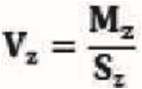 El monto a recuperar de cada zona de influencia (Mz) se determinará multiplicando el costo total recuperable de la obra ICjTR) por el porcentaje asignado a cada zona (Z%), de conformidad con la tabla de ponderación por zona de influencia y tipo de obra pública.  Mz — Ctk(2%) La obra a ejecutarse bajo la modalidad de contribución de mejoras, las zonas de influencia por cada obra pública, así como el costo total recuperable de la obra, y las características generales de la misma, deberán ser aprobadas mediante acuerdo por el Pleno del Ayuntamiento tomando en cuenta las leyes, normas y reglamentos aplicables en la materia y publicado en la Gaceta Municipal.  El importe de la contribución a cargo de cada propietario se cubrirá en el plazo que apruebe el Ayuntamiento y no antes de que la obra se encuentre ya en formal proceso de construcción en la zona correspondiente al contribuyente. Los plazos señalados no deberán ser inferiores a seis meses para toda clase de obras.   La resolución determinante del monto de la cuota por concepto de contribución especial de mejoras por obras públicas deberá contener al menos:   El nombre del propietario;   La ubicación del predio;   La debida fundamentación y motivación;   Cuando se trate de obras viales, se incluirá la medida del frente de la propiedad, el ancho de la calle, la superficie sobre la cual se calcula el pago y la cuota por metro cuadrado;  En caso de obras de agua y drenaje, la superficie total de cada predio beneficiado y cuota por metro cuadrado;   En caso de adquisición de inmuebles y obras de equipamiento urbano, la superficie total de cada predio beneficiado y la cuota por metro cuadrado, determinada conforme las bases que se establecen en esta Ley;   Número de exhibiciones bimestrales de igual cantidad en que deberá pagarse el importe total de la cuota de contribución especial por mejora de obra pública;   El importe de cada pago parcial; y   El plazo para efectuar el primer pago y las fechas límites para los subsecuentes.   Se consideran bases técnicas generales, a fin de lograr una derrama equitativa del costo de la obra mediante la contribución especial de mejoras por obras públicas las siguientes:   La superficie de cada predio;   La longitud de los frentes a calles o plazas;   La distancia del predio al foco o eje de la obra;   El uso del predio; y   Todos los demás datos determinantes en la mejoría de la propiedad objeto de la contribución especial.   Tratándose de acciones de infraestructura o de equipamientos especiales que impliquen un mejoramiento general a los predios comprendidos en la zona de beneficio, independientemente de la ubicación de las obras, como colectores, acueductos, parques urbanos, unidades deportivas y otras análogas, la derrama se calculará en base a la superficie de los predios beneficiados, conforme a los estudios técnicos elaborados.   El pago de esta contribución deberá efectuarse en las oficinas recaudadoras de la Tesorería Municipal dentro del plazo establecido en la resolución.  TÍTULO CUARTO DERECHOS CAPÍTULO PRIMERO DERECHOS POR EL USO, GOCE, APROVECHAMIENTO O EXPLOTACIÓN DE BIENES DE DOMINIO PÚBLICO SECCIÓN PRIMERA DEL USO DE PISOArtículo 37.- Quienes hagan uso del piso en la vía pública en forma permanente, pagarán mensualmente, los derechos correspondientes, conforme a la siguiente:    TARIFA   	 	 	 Estacionamientos exclusivos, mensualmente por metro lineal:  	 	 En cordón:   	 	 	 	                                  $30.00 En batería:  	 	 	 	                                  $40.00 Puestos fijos, semifijos, por metro cuadrado:  	 	 	 	 1.- En el primer cuadro, de:  	                                         $65.00 a $214.00 2.- Fuera del primer cuadro, de:                                    $55.00 a $200.00 Por uso diferente del que corresponda a la naturaleza de las servidumbres, tales como banquetas, jardines, machuelos y otros, por metro cuadrado, de:                                     $17.00Puestos que se establezcan en forma periódica, por cada uno, por metro cuadrado, de:                                                                      $15.00 a $30.00 Para otros fines o actividades no previstos en este artículo, por metro cuadrado o lineal, según el caso, de:                                 $15.00 a $50.00  Artículo 38.- Quienes hagan uso del piso en la vía pública eventualmente, pagarán diariamente los derechos correspondientes conforme a la siguiente:      	TARIFA   	 	 	 Actividades comerciales o industriales, por metro cuadrado:  	 	  En el primer cuadro, en período de festividades, de:$71.00 a $214.00 En el primer cuadro, en períodos ordinarios, de:       $36.00 a $200.00 Fuera del primer cuadro, en período de festividades, de:   $28.00 a $75.00 Fuera del primer cuadro, en períodos ordinarios, de:  $25.00 a $65.00 Espectáculos y diversiones públicas, por metro cuadrado, de:       $35.00 Tapiales, andamios, materiales, maquinaria y equipo, colocados en la vía pública, por metro cuadrado:                                                     $10.00Graderías y sillerías que se instalen en la vía pública, por metro cuadrado:	                                                              $5.00  Otros puestos eventuales no previstos, por metro cuadrado:         $35.00SECCIÓN SEGUNDA DE LOS ESTACIONAMIENTOS Artículo 39.- Las personas físicas o jurídicas, concesionarias del servicio público de estacionamientos o usuarios de tiempo medido en la vía pública, pagarán los derechos conforme a lo estipulado en el contrato–concesión y a la tarifa que acuerde el Ayuntamiento y apruebe el Congreso del Estado.   SECCIÓN TERCERA DEL USO, GOCE, APROVECHAMIENTO O EXPLOTACIÓN DE OTROS BIENES DE DOMINIO PÚBLICO Artículo 40.- Las personas físicas o jurídicas que tomen en arrendamiento o concesión toda clase de bienes propiedad del Municipio de dominio público pagarán a éste las rentas respectivas, de conformidad con las siguientes:  TARIFAS.Arrendamiento de locales en el interior de mercados de dominio público, por metro cuadrado, mensualmente, de:                                         $360.00 Arrendamiento de locales exteriores en mercados de dominio público, por metro cuadrado mensualmente, de:                                                $430.00 Concesión de kioscos en plazas y jardines, por metro cuadrado, mensualmente, de:                                                           $55.00 a $150.00 Arrendamiento o concesión de excusados y baños públicos en bienes de dominio público, por metro cuadrado, mensualmente, de:      $35.00 a $150.00 Arrendamiento de inmuebles de dominio público para anuncios eventuales, por metro cuadrado, diariamente, de:             $30.00 a $55.00 Arrendamiento de inmuebles de dominio público para anuncios permanentes, por metro cuadrado, mensualmente, de:   $55.00 a $150.00 Artículo 41.- El importe de las rentas o de los ingresos por las concesiones de otros bienes muebles o inmuebles, propiedad del Municipio de dominio público, no especificados en el artículo anterior, será fijado en los contratos respectivos, previo acuerdo del Ayuntamiento y en los términos del artículo 180 de la Ley de Hacienda Municipal del Estado de Jalisco.  Artículo 42.- En los casos de traspaso de giros instalados en locales de propiedad municipal de dominio público, el Ayuntamiento se reserva la facultad de autorizar éstos, mediante acuerdo del Ayuntamiento, y fijar los derechos correspondientes de conformidad con lo dispuesto por el artículo 39 de esta ley, o rescindir los convenios que, en lo particular celebren los interesados.   Artículo 43.- El gasto de luz y fuerza motriz de los locales arrendados en bienes de dominio público, será calculado de acuerdo con el consumo visible de cada uno, y se acumulará al importe del arrendamiento.      Artículo 44.- Las personas que hagan uso de bienes inmuebles propiedad del Municipio de dominio público, pagarán los derechos correspondientes conforme a la siguiente:   TARIFAExcusados y baños públicos en bienes de dominio público, cada vez que se usen, excepto por niños menores de12 años, los cuales quedan exentos:                                                                                               $5.00                                                                                                                                                              Uso de corrales en bienes de dominio público para guardar animales que transiten en la vía pública sin vigilancia de sus dueños, diariamente, por cada uno:                                                                                           $85.00 Los ingresos que se obtengan de los parques y unidades deportivas municipales de dominio público  	Artículo 46.- El importe de los derechos de otros bienes muebles e inmuebles del Municipio de dominio público no especificado en el artículo anterior, será fijado en los contratos respectivos, previa aprobación por el Ayuntamiento en los términos de los reglamentos aplicables.    SECCIÓN CUARTA DE LOS CEMENTERIOS DE DOMINIO PÚBLICOArtículo 46.- Las personas físicas o jurídicas que soliciten en uso a perpetuidad o uso temporal lotes en los cementerios municipales de dominio público para la construcción de fosas, pagarán los derechos correspondientes de acuerdo a las siguientes:    TARIFAS  	 	  	 Lotes en uso a perpetuidad, con medidas de 1.50 x 2.75 metros, con una superficie total de 4.125 metros:                                                     $2479.00Lotes en uso temporal por el término de cinco años, con medidas de 1.50 x 2.75 metros, con una superficie total de 4.125 metros:               $1000.00 Para el mantenimiento de cada fosa en uso a perpetuidad o uso temporal se pagará anualmente por fosa:                                                            $75.00Si el Municipio proporciona servicio de gaveta se cobrará conforme a los materiales utilizados.   A los contribuyentes que acrediten tener la calidad de pensionados, jubilados, personas con discapacidad o que tengan 60 años o más, serán beneficiados con una reducción del 50% en el pago de cuotas de mantenimiento de cementerios oficiales, siempre y cuando acrediten tener Derecho de uso a perpetuidad o Derecho de Uso a temporalidad.      Las personas físicas o jurídicas, que estén en uso a perpetuidad de fosas en los cementerios municipales de dominio público, que decidan traspasar el mismo, pagarán las cuotas equivalentes que, por uso temporal, correspondan como se señala en la fracción II, de este artículo.      Para los efectos de la aplicación de esta sección, las dimensiones de las fosas en los cementerios municipales de dominio público, serán las siguientes:      Las fosas tendrán un mínimo de 2.50 metros de largo por 1 metro de ancho.CAPÍTULO SEGUNDO DERECHOS POR PRESTACIÓN DE SERVICIOSSECCIÓN PRIMERA LICENCIAS Y PERMISOS DE GIROS Artículo 47.- Quienes pretendan obtener o refrendar licencias, permisos o autorizaciones para el funcionamiento de establecimientos o locales, cuyos giros sean la venta de bebidas alcohólicas o la prestación de servicios que incluyan el expendio de dichas bebidas, siempre que se efectúen total o parcialmente con el público en general, pagarán previamente los derechos, conforme a la siguiente:      	TARIFA.   	 	 	 Cabarets, centros nocturnos, discotecas, salones de baile y video bares, de:                                                               $3,850.00 a $6,905.00Bares anexos a hoteles, moteles, restaurantes, centros recreativos, clubes, casinos, asociaciones civiles, deportivas, y demás establecimientos similares, de:                              $1,950.00 a $5,175.00 Cantinas o bares, pulquerías, tepacherías, cervecerías o centros bataneros, de:                                                         $1090.00 a $4,155.00 Expendios de vinos generosos, exclusivamente, en envase cerrado, de: ………                                                                        $710.00 a $1835.00                                                                                                                                             Venta de cerveza en envase abierto, anexa a giros en que se consuman alimentos preparados, como fondas, cafés, cenadurías, taquerías, loncherías, coctelerías y giros de venta de antojitos, de:                                    ….                                                                             $835.00 a $1,855.00 Venta de cerveza en envase cerrado, anexa a tendejones, misceláneas y negocios similares, de:                                          $855.00 a $2,250.00 Expendio de bebidas alcohólicas en envase cerrado, de:	                                                                               $1,565.00 a $6,900.00 Las sucursales o agencias de los giros que se señalan en esta fracción, pagarán los derechos correspondientes al mismo.      Expendios de alcohol al menudeo, anexos a tendejones, misceláneas, abarrotes, mini súper y supermercados, expendio de bebidas alcohólicas en envase cerrado, y otros giros similares, de:                                  .                                                                                  $835.00 a $1855.00 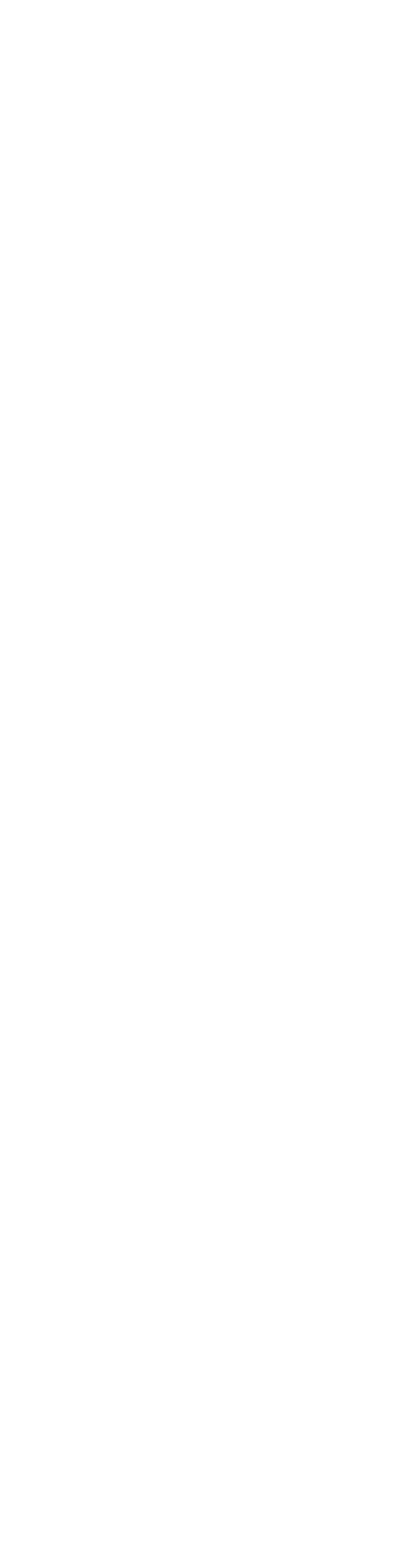 Agencias, depósitos, distribuidores y expendios de cerveza, por cada uno, de:                                                                   $905.00 a $4,017.00Venta de bebidas alcohólicas en los establecimientos donde se produzca o elabore, destile, amplié, mezcle o transforme alcohol, tequila, mezcal, cerveza y otras bebidas alcohólicas, de:                         .                                                                          $3,170.00 a $10,085.00  Venta de bebidas alcohólicas en salones de fiesta, centros sociales o de convenciones que se utilizan para eventos sociales, estadios, arenas de box y lucha libre, plazas de toros, lienzos charros, teatros, carpas, cines, cinematógrafos y en los lugares donde se desarrollan exposiciones, espectáculos deportivos, artísticos, culturales y ferias estatales, regionales o municipales, por cada evento:                                         .                                                                               $555.00 a $6,015.00Los giros a que se refieren las fracciones anteriores de este artículo, que requieran funcionar en horario extraordinario, pagarán diariamente, sobre el valor de la licencia:   Por la primera hora:   10%Por la segunda hora: 12% Por la tercera hora:    15%Artículo 48.- Por la expedición de licencia municipal de bares:Bar en restaurante y giros similares, por cada uno, de:                $3,476.00  Bar en restaurante folklórico o con música en vivo o restaurante campestre, de:                                                                              $3,476.00  Bar en cabaret, centro nocturno y giros similares, por cada uno, de:                                         .                                                                                                     $3,875.00  Cantina y giros similares, por cada uno, de: 	                             $4,712.00  Bar y giros similares, por cada uno, de:                                        $4,712.00  Video bar, discoteca y giros similares por cada uno, de:              $2,640.00  Venta de bebidas alcohólicas en establecimientos que ofrezcan entretenimiento con sorteos de números, juegos de apuestas con autorización legal, centros de apuestas remotas, terminales o máquinas de juegos y apuestas autorizados, de:                                          $8,140.00 Producción, elaboración o destilación, ampliación, mezcla o transformación de alcohol, tequila, mezcal, cerveza y de otras bebidas alcohólicas con tiendas abiertas al público tanto en su interior como en su exterior por cada uno, de:                                                             $4,398.00 Salones de eventos sociales, de acuerdo a la siguiente tarifa:   Salones o lugares públicos 	                                         $3,000.00  Salones o lugares privados 	                                         $1,500.00 Artículo 49.-Quienes realicen actividades comerciales, industriales o de prestación de servicios en locales de propiedad privada o pública, que pretendan obtener o refrendar licencias, permisos o autorizaciones para el funcionamiento de establecimientos o locales, cuyos giros sean la venta de bebidas alcohólicas o la prestación de servicios que incluyan el expendio o el consumo de dichas bebidas, siempre que se efectúen total o parcialmente con el público en general, deberán obtener licencia, permiso o autorización para su funcionamiento y pagar anualmente los derechos correspondientes conforme a las siguientes:  TARIFAS  Venta de bebidas de baja graduación, cuyo contenido de alcohol sea de hasta 12º grados por litro en envase cerrado para llevar por cada uno:  En abarrotes, tendejones, misceláneas y negocios similares, de:               .                                                                                            $4,187.00 En Mini supermercados y negocios similares, 	 	      $5,363.00 En Supermercados, tiendas de autoservicio y negocios similares, de:                                                                                      $11,315.00 Venta y consumo de bebidas de baja graduación, cerveza, o vinos generosos en fondas, cenadurías, 	loncherías, cocinas económicas, y negocios similares, excluyendo a restaurantes, por cada uno, de:            .                                                                                                  $4,590.00Venta y consumo de bebidas de baja graduación, restaurante, de:                       .                                                                                                  $6,885.00Venta de cerveza en botella cerrada, en depósitos, auto    baños y giros similares, por cada uno, de:  	                                       $11,080.00  Venta y consumo de bebidas alcohólicas de baja graduación, en billares o boliches, por cada uno, de:                                        $6,782.00Venta y consumo de bebidas alcohólicas de baja graduación, cuyo contenido de alcohol sea de 12° grados por litro acompañado de alimentos en centro botanero y giros similares, por cada uno, de:                                                                                                        .                                                                                                  $6,620.00  Venta y consumo de cerveza en instalaciones deportivas, de: $2,961.00           Venta y consumo de bebidas alcohólicas de baja graduación, en estadios:                                                                                    $2,537.00Venta y consumo de bebidas alcohólicas de baja graduación, en cines, de:                                                                                              $6,885.00  Venta de bebidas de alta graduación cuyo contenido de alcohol sea mayor a los 12º grados por litro en botella cerrada, por cada uno:  En abarrotes, de:                                                           $4,060.00En vinaterías, de:                                                           $6,728.00Mini supermercados y negocios similares, de:                                                                    .                                                                                      $6,428.00En supermercados, tiendas de autoservicio y tiendas especializadas o de conveniencia, de:   	 	    $11,313.00  SECCIÓN SEGUNDA                      LICENCIAS Y PERMISOS PARA ANUNCIOSArtículo 50.- Las personas físicas o jurídicas a quienes se anuncie o cuyos productos o actividades sean anunciados en forma permanente o eventual, deberán obtener previamente licencia o permiso respectivo y pagar los derechos por la autorización o refrendo correspondiente, conforme a la siguiente:      TARIFA.En forma permanente:    	 	 Anuncios adosados o pintados, no luminosos, en bienes muebles o inmuebles, por cada metro cuadrado o fracción, de:        $87.50 a $119.00 Anuncios salientes, luminosos, iluminados o sostenidos a muros, por metro cuadrado o fracción, de:                                        $122.00 a $141.00 Anuncios estructurales en azoteas o pisos, por metro cuadrado o fracción, anualmente, de:                                                               $475.00 a $500.00 Anuncios en casetas telefónicas diferentes a la actividad propia de la caseta, por cada anuncio:    	 	 	 	                       $58.00 En forma eventual, por un plazo no mayor de treinta días:   	 Anuncios adosados o pintados no luminosos, en bienes muebles o inmuebles, por cada metro cuadrado o fracción, diariamente, de:      $2.00 Anuncios salientes, luminosos, iluminados o sostenidos a muros, por metro cuadrado o fracción, diariamente, de:                                        $2.00 Anuncios estructurales en azoteas o pisos, por metro cuadrado o fracción, diariamente, de:                                                                     $2.00 a $10.00Son responsables solidarios del pago establecido en esta fracción los propietarios de los giros, así como las empresas de publicidad;    Tableros para fijar propaganda impresa, diariamente, por cada uno, de:   	  	 	 	 	 	 	                                                 $2.00 a $5.00 Promociones mediante cartulinas, perifoneo, volantes, mantas, carteles y otros similares, por cada promoción, de:                           $46.00 a $427.00 SECCIÓN TERCERA DE LAS LICENCIAS DE CONSTRUCCIÓN, RECONSTRUCCIÓN,REPARACIÓN O DEMOLICIÓN DE OBRASArtículo 51.- Las personas físicas o jurídicas que pretendan llevar a cabo la construcción, reconstrucción, reparación o demolición de obras, deberán obtener, previamente, la licencia y pagar los derechos conforme a la siguiente:      Licencia de construcción, incluyendo inspección, por metro cuadrado de construcción de acuerdo con la clasificación siguiente:      	TARIFA   	 	 	 A. Inmuebles de uso habitacional:  	 	 	 	 1.- Densidad alta:    	 	 Unifamiliar:    	 	 	 	                                                $4.08 Plurifamiliar horizontal:    	 	 	                                    $4.40 Plurifamiliar vertical:   	 	 	                                                $5.31 2.- Densidad media:  	 	 	 	 Unifamiliar:    	 	 	 	                                                $8.15 Plurifamiliar horizontal:    	 	 	                                    $7.59 Plurifamiliar vertical:   	 	 	                                                $8.43 3.- Densidad baja:    	 	 Unifamiliar:    	 	 	 	                                              $14.95 Plurifamiliar horizontal:    	 	 	                                  $14.95 Plurifamiliar vertical:   	 	 	                                              $15.10 4.- Densidad mínima:  	 	 	 	 Unifamiliar:    	 	 	 	                                              $21.21 Plurifamiliar horizontal:    	 	 	                                  $23.84 Plurifamiliar vertical:   	 	 	                                              $25.19 5. Habitacional Jardín  	 	 	 	 a) Unifamiliar:   	 	                                                                                       $20.36  B.- Inmuebles de uso no habitacional:    1.- Comercio y servicios:    	 	 Barrial:   	 	 	 	                                               $9.72 Central:    	 	 	                                                         $13.44Regional:    	 	 	                                                         $18.78Servicios a la industria y comercio:    	                                  $14.29 2.- Uso turístico:  	 	 Campestre:   	                                                                     $21.09 Hotelero densidad alta:                                                             $24.69 Hotelero densidad media:                                                         $27.56 Hotelero densidad baja:                                                            $31.16Hotelero densidad   mínima:                                                     $34.86 3.- Industria:   	 	 	 Ligera, riesgo bajo: 	 	                                              $13.40Media, riesgo medio:                                                                 $15.87Pesada, riesgo alto:                                                                  $21.63Manufacturas Domiciliarias	                                              $15.68Manufacturas Menores	                                  $19.43Parque Industrial 	                                              $24.21 4.- Equipamiento y otros:    	 	Vecinal:     	                                                                       $8.22Barrial:    	                                                                                   $9.59 Distrital:     	                                                                     $10.68 Especial:    	                                                                     $12.18 Infraestructura:                                                                          $13.00 5. 	Granjas 	y 	Huertos 	 	 Única    	                                                                                     $34.10 Licencias para construcción de albercas, por metro cúbico de capacidad:                                                                                                                          .                                                                                                          $131.93 Construcciones de canchas y áreas deportivas, por metro cuadrado:              .                                                                                                              $8.15Estacionamientos para usos no habitacionales, por metro cuadrado: Descubierto:                                                             $10.94 Cubierto:                                                                  $10.94Licencia para demolición, sobre el importe de los derechos que se determinen de acuerdo a la fracción I, de este artículo, el:                     20%  Licencia para acotamiento de predios baldíos, bardado en colindancia y demolición de muros, por metro lineal:      Densidad alta:    	 	 	 	                                    $6.30 Densidad media:                                                                         $8.07Densidad baja:    	 	 	 	                                    $8.58 Densidad mínima:    	 	 	                                  $10.36 Licencia para instalar tapiales provisionales en la vía pública, por metro lineal:   	 	 	 	 	                                              $46.23 Licencias para remodelación, sobre el importe de los derechos determinados de acuerdo a la fracción I, de este artículo, el:               25%  Licencias para reconstrucción, reestructuración o adaptación, sobre el importe de los derechos determinados de acuerdo con la fracción I, de este artículo en los términos previstos por el Ordenamiento de Construcción.  Reparación menor, el: 20%    Reparación mayor o adaptación, el: 50%   	 Licencias para ocupación en la vía pública con materiales de construcción, las cuales se otorgarán siempre y cuando se ajusten a los lineamientos señalados por la dependencia competente de obras públicas y desarrollo urbano por metro cuadrado, por día, de:                                           .                                                                                                          $7.58 Licencias para movimientos de tierra, previo dictamen de la dependencia competente de obras públicas y desarrollo urbano, por metro cúbico:                                                                                     $10.55 Licencias provisionales de construcción, sobre el importe de los derechos que se determinen de acuerdo a la fracción I de este artículo, el 15% adicional, y únicamente en aquellos casos que a juicio de la dependencia municipal de obras públicas pueda otorgarse.                                            15%    Licencias similares no previstos en este artículo, por metro cuadrado o fracción, de:                                                                         $7.50 a $31.27Licencias de construcción para naves de uso agrícola o instalación (equipamiento) de estructuras relacionadas con la actividad agraria (invernaderos para cultivo) por hectárea:                                  $13,000.00Licencia de Bardados, en predios rústicos o agrícolas, por metro lineal:          ..                                                                                                         $7.74 Licencias para la colocación de estructuras y postes para cualquier uso previo dictamen, expedido por la Dirección de Obras Públicas, siempre y cuando no obstruya el paso peatonal, el ingreso a viviendas y cocheras, y no ponga en peligro la integridad física de la ciudadanía; previa verificación y autorización de las áreas correspondientes, así como el pago de los derechos y licencias por cada una:Estructura soporte de cualquier material, hasta una altura máxima de 3 metros sobre el nivel de piso o azotea:                       $4,851.00Estructura soporte de cualquier material desde 3.01 metros hasta una altura máxima de 10 metros de altura sobre el nivel de piso o azotea:                                                                               $18,191.00Estructura soporte de cualquier material, desde 10.01 metros hasta una altura máxima de 35 metros de altura sobre el nivel del piso:                                   .                                                                                          $27,287.00Estructura soporte de cualquier material mayor de 35 metros de altura sobre el nivel del piso:                                             $48,510.00Colocación de postes de cualquier material y tamaño, utilizado para montaje de antenas de telecomunicaciones, por cada uno:                                            .                                                                                          $26,680.00Colocación de postes de cualquier material y tamaño exceptuando los utilizados como cercas, por cada uno:		            Licencias para la colocación de estructura para antenas de comunicación, previo dictamen de la dirección de Obras Públicas, por cada una:      Antena Telefónica repetidora o aparato de telecomunicaciones adosada a una edificación existente (panales o platos):          $207.00 Antena Telefónica repetidora sobre estructura soportante, respetando una altura máxima de 3 metros sobre el nivel de piso o azotea:                                                                                   $2,924.20 Antena Telefónica repetidora adosada o aparato de telecomunicaciones a un elemento o mobiliario urbano (luminaria, postes, etc.):                                                                          $3,900.00 Antena Telefónica repetidora sobre mástil no mayor a 10 metros de altura sobre el nivel de piso o azotea:                                   $3,999.00 Antena Telefónica repetidora sobre estructura tipo arriostrada o monopolo de altura máxima desde el nivel de piso de 35 metros:                           .                                                                                              $5,850.00 f)  Antena Telefónica, repetidora sobre estructura tipo auto soportada de una altura máxima desde nivel de piso de 30 metros:                $2,785.00 Elemento utilizado como camuflaje para mitigar impacto visual generado por las estructuras de antenas por cada uno:     Antena Telefónica repetidora o aparato de telecomunicaciones adosada a una edificación existente (paneles o platos):          $281.00Antena Telefónica repetidora o aparato de telecomunicaciones sobre estructura soportante, respetando una altura máxima de 3 metros sobre nivel de piso o azotea:                                                    $381.00                                                                                    Antena Telefónica repetidora o aparato de telecomunicaciones adosada a un elemento o mobiliario urbano (luminaria, postes, etc.):              .                                                                                                 $381.00 Antena Telefónica repetidora sobre mástil no mayor a 10 metros de altura sobre el nivel de piso o azotea:                                       $450.00Antena Telefónica repetidora o aparato de telecomunicaciones sobre estructura tipo arriostrada o monopolo de altura máxima desde el nivel de piso de 35 metros:                                                    $1,950.00 Antena Telefónica, repetidora o aparato de telecomunicaciones sobre estructura tipo auto soportada de una altura máxima desde nivel de piso de 30 metros:                                                                  $2,950.00 Por cambio de proyecto, ya autorizado, el solicitante pagará el 15% del costo de su licencia o permiso original.     Licencias similares no previstos en este artículo, por metro cuadrado o fracción:                                                                                                 $28.79Artículo 52.- Por las obras destinadas a casa habitación para uso del propietario que no excedan de 25 veces el valor diario de la Unidad de Medida y Actualización, se pagará el 2% sobre los derechos de licencias y permisos correspondientes, incluyendo alineamiento y número oficial.      Para tener derecho al beneficio señalado en el párrafo anterior, será necesario la presentación del certificado catastral en donde conste que el interesado es propietario de un solo inmueble en este Municipio.      Para tales efectos se requerirá peritaje de la dependencia competente de obras públicas y desarrollo urbano, el cual será gratuito siempre y cuando no se rebase la cantidad señalada.  Quedan comprendidos en este beneficio los supuestos a que se refiere el artículo 147 de la Ley de Hacienda Municipal del Estado de Jalisco.      Los términos de vigencia de las licencias y permisos a que se refiere el artículo 48, serán hasta por 24 meses; transcurrido este término, el solicitante pagará el 10% del costo de su licencia o permiso por cada bimestre de prorroga; no será necesario el pago de éste cuando se haya dado aviso de suspensión de la obra.      SECCIÓN CUARTA REGULARIZACIONES DE LOS REGISTROS DE OBRA Artículo 53.- En apoyo del artículo 115, fracción V, de la Constitución General de la República, las regularizaciones de predios se llevarán a cabo mediante la aplicación de las disposiciones contenidas en el Código Urbano para el Estado de Jalisco; hecho lo anterior, se autorizarán las licencias de construcciones que al efecto se soliciten.      La indebida autorización de licencias para inmuebles no urbanizados, de ninguna manera implicará la regularización de los mismos.     SECCIÓN QUINTA ALINEAMIENTO, DESIGNACIÓN DE NÚMERO OFICIAL E INSPECCIÓN Artículo 54.- Los contribuyentes a que se refiere el artículo 48 de esta Ley, pagarán, además, derechos por concepto de alineamiento, designación de número oficial e inspección. En el caso de alineamiento de propiedades en esquina o con varios frentes en vías públicas establecidas o por establecerse cubrirán derechos por toda su longitud y se pagará la siguiente:      	TARIFA  	 	 	 	 Alineamiento, por metro lineal según el tipo de construcción:  	 	 A.- Inmuebles de uso habitacional:  	 	 	 	 1.- Densidad alta:     	                                                                       $12.23 2.- Densidad media:                                                                        $25.89 3.- Densidad baja:                                                                           $29.90 4.- Densidad mínima:   	                                                                   $32.64  5.- Habitacional Jardín:   	                                                          $32.64 	 B.- Inmuebles de uso no habitacional:  Comercio y servicios:    	 	 	 Vecinal:  	 	 	                                              $13.59 Barrial:    	 	 	                                              $14.95 Distrital:  	 	 	                                              $14.95 Central:    	 	 	                                              $21.74 Regional:    	 	                                              $28.55 Servicios a la industria y comercio:                                $14.95 Uso turístico:Campestre:                                                                     $28.55Hotelero densidad alta:                                                   $31.72Hotelero densidad media:                                               $32.64Hotelero densidad baja:                                                  $32.64Hotelero densidad mínima:                                             $35.33Industria:   Manufactura domiciliaria:                                                 $8.15Manufactura 	 Menores:                                                   $12.21Ligera, riesgo bajo:                                                         $14.95Media, riesgo medio:                                                      $21.74Pesada, riesgo alto:                                                        $28.55	 Equipamiento y otros: Vecinal:                                                                          $12.12Barrial:                                                                            $12.12Distrital:                                                                          $12.12Central:                                                                          $12.12Infraestructura:                                                              $14.95 Designación de número oficial según el tipo de construcción:  Inmuebles de uso habitacional:  	 	 	 	 Densidad alta:                                                                     $12.23 Densidad media:                                                                 $19.03  Densidad baja:                                                                    $23.15 Densidad mínima:                                                               $50.25 Habitacional Jardín:                                                            $69.36 Inmuebles de uso no habitacional:    Comercios y servicios:   	 	 	 Vecinal:  	 	 	                                              $21.74 Barrial:    	 	 	                                              $25.90 Distrital:  	 	 	                                              $57.12 Central:    	 	 	                                              $58.48 Regional:    	 	 	                                  $70.70 Servicios a la industria y comercio:                               $25.89 Uso turístico:  Campestre:                                                                   $53.09Hotelero densidad alta:                                                 $54.10Hotelero 	densidad media:                                           $58.47Hotelero 	densidad baja:                                              $61.21Hotelero 	densidad mínima:                                         $66.37Industria:Ligera, riesgo bajo:                                                       $60.32Media, riesgo medio:                                                    $61.21Pesada, riesgo alto:                                                      $65.27Manufactura Domiciliarias:                                            $42.15Manufacturas Menores:                                                $47.58Equipamiento y otros:Institucional:   	 	                                              $25.89 Regional:    	 	 	                                  $25.89 Espacios verdes:   	 	                                  $25.89 Especial:    	 	 	                                  $25.89 Infraestructura:    	                                                         $18.58 	 	 Inspecciones, a solicitud del interesado, sobre el valor que se determine según la tabla de valores de la fracción I, del artículo 48 de esta ley, aplicado a construcciones, de acuerdo con su clasificación y tipo, para verificación de valores sobre inmuebles, el:   10%    Servicios similares no previstos en este artículo, por metro cuadrado, de:  	  	                                                                                         $12.23 a $74.78 SECCIÓN SEXTA LICENCIAS DE CAMBIO DE REGIMEN DE PROPIEDAD Y URBANIZACIÓN Artículo 55.- Las personas físicas o jurídicas que pretendan cambiar el régimen de propiedad individual a condominio, o dividir o transformar terrenos en lotes mediante la realización de obras de urbanización deberán obtener la licencia correspondiente y pagar los derechos conforme a la siguiente:      TARIFA.Por solicitud de autorizaciones:   	 	 	 Del proyecto definitivo de urbanización, por hectárea:   1,358.79 Por la autorización para urbanizar sobre la superficie total del predio a urbanizar, por metro cuadrado, según su categoría:    Inmuebles de uso habitacional:  	 	 	 	 Densidad alta:     	 	                                                            $2.81Densidad media:                                                                         $5.42 Densidad baja:                                                                            $6.78 Densidad mínima:   	 	                                                           $8.15 Habitacional Jardín:   	 	                                                           $8.15 	 Inmuebles de uso no habitacional:  Comercio y servicios:    	 	 	 	 Vecinal:                                                                                 $2.81 Barrial:   	  	                                                           $2.81 Distrital:                                                                                 $5.42 Central:     	                                                                       $5.42 Regional:    	                 	                                                $6.78 Servicios a la industria y comercio: 	 	                         $4.06 	2.-. Industria:   	 	                                                                       $6.78 	3.- Equipamiento y otros:    	                                                              $6.78 	 Por la aprobación de cada lote o predio según su categoría: Inmuebles de uso habitacional:  	 	 	 	 Densidad alta:     	 	                                              $25.00 Densidad media:                                                                  $53.00 Densidad baja:                                                                     $68.00Densidad mínima:                                                                $72.00 Habitacional Jardín:                                                             $91.00  Inmuebles de uso no habitacional:    Comercio y servicios:    	 	 Vecinal    	 	 	                                              $49.13 Barrial:    	 	 	                                              $58.47  Distrital:  	 	 	                                              $57.12 Central:    	 	 	                                              $64.43 Regional:    	 	 	                                  $65.27 Servicios a la industria y comercio:   	                       $55.74 Industria:   	 	                                                                     $64.18 Equipamiento y otros:    	 	                                  $50.95 IV. Para la regularización de medidas y linderos, según su categoría: Inmuebles de uso habitacional:  	 	 	 	 Densidad alta:                                                                      $65.27 Densidad media:                                                                $114.23 Densidad baja:                                                                   $171.18 Densidad mínima:                                                              $227.12  Habitación Jardín:   	 	                                            $106.06  Inmuebles de uso no habitacional:   Comercio y servicios:    	 	 	 	 Vecinal:     	 	                                                         $36.25 Barrial:   	 	 	                                             $89.75 Distrital:     	 	                                                         $61.21 Central:  	 	 	                                           $126.47 Regional:    	 	                                                       $157.75 Servicios a la industria y comercio: 	 	           $89.75 	Industria:                                                                            $204.00 	Equipamiento y otros:                                                        $159.13  V. Por los permisos para constituir en régimen de propiedad o condominio, para cada unidad o departamento:   Inmuebles de uso habitacional:Densidad alta:    Plurifamiliar horizontal:                                          $153.00Plurifamiliar vertical:                                              $113.00Densidad media:  Plurifamiliar horizontal:                                          $193.00Plurifamiliar vertical                                               $169.00Densidad baja:    Plurifamiliar horizontal:                                          $387.00Plurifamiliar vertical                                               $340.00Densidad mínima:  Plurifamiliar horizontal:                                          $415.00Plurifamiliar vertical                                               $364.00Inmuebles de uso no habitacional:Comercio y servicios: Barrial:   	 	 	                                                 $106.49 Central:     	 	                                                          $153.00 Regional:    	 	                                                          $364.00 Servicios a la 	industria 	y comercio:	 	         $101.00 Industria:Ligera, riesgo bajo:                                                   $127.00Media, riesgo medio:                                                $256.00Pesada, riesgo alto:                                                  $364.00Equipamiento y otros:                                                     $347.00            	 Aprobación de subdivisión o relotificación según su categoría, por cada lote resultante:  Inmuebles de uso habitacional:  	 	 	 	 Densidad alta:                                                        $200.00 Densidad media:                                                    $297.00  Densidad baja:                                                       $450.00 Densidad mínima:                                                  $662.00 Habitacional Jardín:                                            $1,216.00 Inmuebles de uso no habitacional:    Comercio y servicios:    	 	 Vecinal:    	 	 	                                            $444.00 Barrial:   	 	 	                                            $399.00 Distrital:    	 	 	                                            $417.00 Central:    	 	 	                                            $404.00 Regional:    	 	 	                                            $417.00 Servicios a la industria y comercio:                                 $401.00 Industria:                           	                                                            $401.00 Equipamiento y otros:                                                                   $217.00Aprobación para la subdivisión de unidades departamentales, sujetas al régimen de condominio según el tipo de construcción, por cada unidad resultante:      Inmuebles de uso habitacional: Densidad alta:    	   	Plurifamiliar horizontal:                                                $450.19  Plurifamiliar vertical:                                                    $180.87 Densidad media: 	 	 	 Plurifamiliar horizontal:                                                $626.91  Plurifamiliar vertical:                                                    $456.99  Densidad baja:    	   	 Plurifamiliar horizontal:                                             $1,316.56  Plurifamiliar vertical:                                                 $1,097.57 Densidad 	mínima: 	 	 	 Plurifamiliar horizontal:                                             $1,802.12  Plurifamiliar vertical:                                                 $1,502.88  Inmuebles de uso no habitacional:  Comercio y servicios:    	 	 	 Barrial:	 	                                                       $399.71 Central:     	 	                                                       $527.95 Regional:    	                                                                $1,259.43 Servicios a la industria y comercio:                                $386.26 	Industria:   	 	 	 Ligera, riesgo bajo:   	                                            $709.95   Media, riesgo medio:     	                                         $1,107.10  Pesada, riesgo alto:   	                                         $1,511.05  Equipamiento y otros:    	                                                     $750.74 VIII.- Por la supervisión técnica para vigilar el debido cumplimiento de las normas de calidad y especificaciones del proyecto definitivo de urbanización, y sobre el monto autorizado excepto las de objetivo social, el: 1.5%    IX. Por los permisos de subdivisión y relotificación de predios se autorizarán de conformidad con lo señalado en el capítulo VII del título noveno del Código Urbano para el Estado de Jalisco:  	 	 	 	 Por cada predio rústico con superficie hasta de 10,000 m2:   $518.64 Por cada predio rústico con superficie mayor de 10,000 m2:  $727.96X. Los términos de vigencia del permiso de urbanización serán hasta por 12 meses, y por cada bimestre adicional se pagará el 10% del permiso autorizado como refrendo del mismo. No será necesario el pago cuando se haya dado aviso de suspensión de obras, en cuyo caso se tomará en cuenta el tiempo no consumido. 10%    XI. En las urbanizaciones promovidas por el poder público, los propietarios o titulares de derechos sobre terrenos resultantes cubrirán, por supervisión, el 1.5% sobre el monto de las obras que deban realizar, además de pagar los derechos por designación de lotes que señala esta ley, como si se tratara de urbanización particular. 1.50%    La Aportación que se convenga para servicios públicos municipales al regularizar los sobrantes, será independiente de las cargas que deban cubrirse como urbanizaciones de gestión privada.      XII. Por el peritaje, dictamen e inspección de la dependencia municipal de obras públicas de carácter extraordinario, con excepción de las urbanizaciones de objetivo social o de interés social, de:    $32.05 a $122.30 XIII. Los propietarios de predios intraurbanos o predios rústicos vecinos a una zona urbanizada, con superficie no mayor a diez mil metros cuadrados, conforme a lo dispuesto por el capítulo sexto, del título noveno y el artículo 266, del Código Urbano para el Estado de Jalisco, que aprovechen la infraestructura básica existente, pagarán los derechos por cada metro cuadrado, de acuerdo con las siguientes:      TARIFAS1.- En el caso de que el lote sea menor de 1,000 metros cuadrados:  	 Inmuebles de uso habitacional:  	 	 	 	 Densidad alta:                                                               $13.99 Densidad media:                                                           $13.59  Densidad baja:                                                              $14.95 Densidad mínima:                                                         $28.48  Habitacional Jardín:                                                      $29.80  Inmuebles de uso no habitacional:    	  Comercio y servicios:    	 	 Vecinal:  	 	 	                                              $20.55 Barrial:    	 	 	                                              $33.20 Distrital:  	 	 	                                              $34.52 Central:    	 	 	                                              $35.14 Regional:    	 	                                              $54.52 Servicios a la industria y comercio:                                 $27.20 Industria:   	 	 	                                                          $33.20 Equipamiento y otros:    	                                              $35.48 2.- En el caso que el lote sea de 1,001 hasta 10,000 metros cuadrados:   Inmuebles de uso habitacional:  	 	 	 	 Densidad alta:                                	 	           $13.90 Densidad media:                                                      $35.33 Densidad baja:                                                         $46.23 Densidad mínima:                                                    $87.04 Habitacional Jardín:   	                                  $88.39 	 Inmuebles de uso no habitacional:   Comercio y servicios:    	 	 	 Barrial:   	                                                                     $27.11Central:     	 	                                              $38.43Regional:                                                                      $51.14Servicios a la industria y                                              $28.11Industria:   	                                                                       $49.11 Equipamiento y otros:                                                     $47.76 	 Las cantidades que por concepto de pago de derechos por aprovechamiento de la infraestructura básica existente en el Municipio, han de ser cubiertas por los particulares a la Hacienda Municipal, respecto a los predios que anteriormente hubiesen Estado sujetos al régimen de propiedad comunal o ejidal que, siendo escriturados por la Comisión Reguladora de la Tenencia de la Tierra (CORETT) ahora Instituto Nacional del Suelo Sustentable (INSUS) o por el Programa de Certificación de Derechos Ejidales (PROCEDE), y/o Fondo de Apoyo para Núcleos Agrarios sin Regularizar (FANAR)estén ya sujetos al régimen de propiedad privada, serán reducidas en atención a la superficie del predio y a su uso establecido o propuesto, previa presentación de su título de propiedad, dictamen de uso de suelo y recibo de pago del impuesto predial según la siguiente tabla de reducciones:   Los contribuyentes que se encuentren en el supuesto de este artículo y al mismo tiempo pudieran beneficiarse con la reducción de pago de estos derechos, de los incentivos fiscales a la actividad productiva de esta ley, podrán optar por beneficiarse por la disposición que represente mayores ventajas económicas.      XV. En el permiso para subdividir en régimen de condominio, por los derechos de cajón de estacionamiento, por cada cajón según el tipo:   Inmuebles de uso habitacional: Densidad alta:    Plurifamiliar horizontal:                                            $246.09Plurifamiliar vertical:                                                $201.28  Densidad media: Plurifamiliar horizontal:                                            $290.00Plurifamiliar vertical:                                                $270.00  Densidad baja:    Plurifamiliar horizontal:                                            $563.00Plurifamiliar vertical:                                                $533.00  Densidad mínima:Plurifamiliar horizontal:                                            $581.00Plurifamiliar vertical:                                                $426.00  Inmuebles de uso no habitacional:  Comercio y servicios:    Barrial:    	 	                                                   $317.00 Central:     	 	                                        $571.00 Regional:    	 	                                        $578.00Servicios a la industria y comercio:                         $335.93 Industria:   	 	 	 Ligera, riesgo bajo:    	 	 	                $245.00 Media, riesgo medio:    	 	 	                $426.00 Pesada, riesgo alto:    	 	 	                $615.00 Equipamiento y otros:    	 	                            $434,00  El Municipio tendrá la facultad de autorizar y/o otorgar un subsidio de hasta el 75% del valor de los montos generados por los conceptos para la acción urbanística cuando esta sea por la modalidad de objetivo social como beneficio fiscal, siempre que sea promovido por IJALVI  SECCIÓN SEPTIMA SERVICIOS POR OBRA Artículo 56.- Las personas físicas o jurídicas que requieran de los servicios que a continuación se mencionan para la realización de obras, cubrirán previamente los derechos correspondientes conforme a la siguiente:      TARIFAPor medición de terrenos por la dependencia municipal de obras públicas, por metro cuadrado:                                                             $5.00Por autorización para romper pavimento, banquetas o machuelos, para la instalación de tomas de agua, descargas o reparación de tuberías o servicios de cualquier naturaleza, por metro lineal:      	Tomas y descargas:  	 	 	 Empedrado o Terracería:   	                             	$36.00  Asfalto:     	 	                                                          $42.00Adoquín:    	 	                                              $92.00 Concreto Hidráulico:                                                     $124.00  La reposición de empedrado o pavimento se realizará exclusivamente por la autoridad municipal, la cual se hará a los costos vigentes de mercado con cargo al propietario del inmueble para quien se haya solicitado el permiso, o de la persona responsable de la obra.  III. Las personas físicas o jurídicas que soliciten autorización para construcciones de infraestructura en la vía pública, o zonas rusticas pagarán los derechos correspondientes conforme a lo siguiente:   1.- Líneas ocultas, cada conducto, por metro lineal, en zanja hasta de 50 centímetros de ancho:      	TARIFA.   	 	 	 Tomas y descargas:   	 	 	 	                                $106.00 Comunicación (telefonía, televisión por cable, internet, etc.):            $11.00Conducción eléctrica:    	 	 	                                            $106.00 Conducción de combustibles (gaseosos o líquidos):                        $147.00 2.- Líneas visibles, cada conducto, por metro lineal:    	 	 Comunicación (telefonía, televisión por cable, internet, etc.):            $22.00 Conducción eléctrica:    	 	 	                                              $15.00 3.- Por el permiso para la construcción de registros o túneles de servicio, un tanto del valor comercial del terreno utilizado.   SECCIÓN OCTAVA SERVICIOS DE SANIDAD Artículo 57.- Las personas físicas o jurídicas que requieran de servicios de sanidad en los casos que se mencionan en esta sección pagarán los derechos correspondientes, conforme a la siguiente:      	TARIFA.  	 	 	 	 I. Inhumaciones y re inhumaciones, por cada una:  	 	 	 	 En cementerios municipales:    	 	                                $125.00 En cementerios concesionados a particulares:                            $227.00 II. Exhumaciones, por cada una:    	 	 Exhumaciones prematuras:    	                                                    $1,551.44 De restos áridos:   	 	 	 	                                $125.00 III. Los servicios de cremación causarán, por cada uno, una cuota, de:                                                                                                                                                   .                                                                                      $733.00 a $3,960.00IV. Traslado de cadáveres fuera del Municipio, por cada uno:          $108.00SECCIÓN NOVENA SERVICIO DE LIMPIA, RECOLECCIÓN, TRASLADO, TRATAMIENTO Y DISPOSICIÓN FINAL DE RESIDUOS Artículo 58.- Las personas físicas o jurídicas, a quienes se presten los servicios que en esta sección se enumeran de conformidad con la ley y reglamento en la materia, pagarán los derechos correspondientes conforme a la siguiente:      TARIFA.Por recolección de basura, desechos o desperdicios no peligrosos en vehículos del Ayuntamiento, en los términos de lo dispuesto en los reglamentos municipales respectivos, por cada metro cúbico:         $89.00 Por recolección y transporte para su incineración o tratamiento térmico de residuos biológico infecciosos, previo dictamen de la autoridad correspondiente en vehículos del Ayuntamiento, por cada bolsa de plástico de calibre mínimo 200, que cumpla con lo establecido en la NOM-087-SEMARNAT-SSA1-2002:  	 	                            $105.00 Por recolección y transporte para su incineración o tratamiento térmico de residuos biológicos infecciosos, previo dictamen de la autoridad correspondiente en vehículos del Ayuntamiento, por cada recipiente rígido de polipropileno, que cumpla con lo establecido en la NOM-087SEMARNAT-SSA1-2002:      Con capacidad de hasta 5.0 litros:   	 	 	         $55.00 Con capacidad de más de 5.0 litros hasta 9.0 litros:   	         $85.00 Con capacidad de más de 9.0 litros hasta 12.0 litros:              $159.00 Con capacidad de más de 12.0 litros hasta 19.0 litros:            $251.00  Por limpieza de lotes baldíos, jardines, prados, banquetas y similares, en rebeldía una vez que se haya agotado el proceso de notificación correspondiente de los usuarios obligados a mantenerlos limpios, quienes deberán pagar el costo del servicio dentro de los cinco días posteriores a su notificación, por cada metro cúbico de basura o desecho:                                       .                                                                                                         $70.00 Cuando se requieran servicios de camiones de aseo en forma exclusiva, por cada flete:                                                                                 $755.00 Por permitir a particulares que utilicen los tiraderos municipales, por cada metro cúbico:                                                                                   $101.00  Por otros servicios similares no especificados en esta sección:     $802.00 Recolección y destino de residuos generados por actividad comercial e industrial:Hasta 20 metros cúbicos mensuales                                      $500.00De 20.01 hasta 40 metros cúbicos mensuales                    $1,600.00Mas de 40.01 metros cúbicos mensuales                           $3,500.00Por recibir animales muertos y darles el confinamiento adecuado:Animales de 10 kgs a 100 kgs:                                                $130.00Animales de 101 kgs a 500 kgs:                                              $375.00Animales mayores a 500 kgs:                                                  $450.00SECCIÓN DÉCIMA AGUA POTABLE, ALCANTARILLADO, TRATAMIENTO Y DISPOSICIÓN FINAL DE AGUAS RESIDUABLES Artículo 59.- Las personas físicas o jurídicas, propietarias o poseedoras de inmuebles en el Municipio de Gómez Farías, Jalisco, que se beneficien directa o indirectamente con los servicios de agua y alcantarillado, que el Ayuntamiento proporciona, bien porque reciban ambos o alguno de ellos o porque por el frente de los inmuebles que posean, pase alguna de estas redes, cubrirán los derechos correspondientes, conforme a la tarifa mensual establecida en esta ley.     Artículo 60- Los servicios que el Municipio proporciona deberán de sujetarse a alguno de los siguientes regímenes: servicio medido, y en tanto no se instale el medidor, al régimen de cuota fija.     Artículo 61.- Las tarifas del servicio de agua potable, tanto en las de cuota fija como las de servicio medido, serán de dos clases: domésticas, aplicadas a las tomas que den servicio a casa habitación; y no doméstica, aplicadas a las que hagan del agua un uso distinto al doméstico, ya sea total o parcialmente.     Artículo 62.- Servicio a cuota fija: Los usuarios en la cabecera municipal que estén bajo este régimen, deberán de efectuar, en los primeros 15 días del bimestre, el pago correspondiente a las cuotas mensuales aplicables, conforme a las características del predio, registrado en el padrón de usuarios, o las que se determinen por la verificación del mismo, conforme al contenido de este capítulo y serán.     Servicio habitacional:     TARIFA 				Casa habitación, unifamiliar o departamento: 	El cuarto de servicio se considerará recámara y el medio baño, como baño incluyendo los casos de los demás incisos.Vecindades, con vivienda de una habitación y servicios sanitarios comunes:  	Mínima                                                                                  $84.00Genérica  	                                                                     $95.00Alta     	                                                                               $124.00Servicio no habitacional: 				Hoteles, sanatorios, internados, seminarios, conventos, casas de huéspedes y similares con facilidades para pernoctar:    Mínima                                                                                    $126.00Genérica 		                                                                   $142.50Alta      		                                                                   $186.00Los moteles de paso y negocios similares pagarán las cuotas antes señaladas con un incremento del 60%.Calderas: De 10 HP hasta 201 HP:  			Secos 			                                                         $72.54Alta 				                                            $108.78Intensiva			                                                       $168.38 Lavanderías y tintorerías: Por cada válvulas o máquina lavadora:                                   $55.00Los locales destinados únicamente a la distribución de las prendas serán considerados como locales comerciales. 				Albercas, chapoteaderos, espejos de agua y similares: 				Con equipo de purificación y retorno, por cada metro cúbico de capacidad:   	                                                                       $3.50Sin equipo de purificación y retorno, se estimará el consumo de agua y se aplicará la tarifa correspondiente a la tarifa de servicio medido en el renglón de otros usos;  Para efectos de determinar la capacidad de los depósitos aquí referidos el funcionario encargado de la Hacienda Municipal, o quien él designe, y un servidor del área de obras públicas del Ayuntamiento, verificarán físicamente la misma y dejarán constancia por escrito de ello, con la finalidad de acotar el cobro en virtud del uso del agua a lo que es debido. En caso de no uso del depósito los servidores mencionados deberán certificar tal circunstancia por escrito considerando que para ello el depósito debe estar siempre vacío y el llenado del mismo, aunque sea por una sola ocasión, determinará el cobro bajo las modalidades de este inciso d).     Jardines, por cada metro cuadrado:   			             $2.33Fuentes en todo tipo de predio:  				             $3.70Es obligatoria la instalación de equipos de retorno en cada fuente. Su violación se encuadrará en lo dispuesto por esta ley y su reincidencia podrá ser motivo de reducción del suministro del servicio al predio;     Oficinas y locales comerciales, por cada uno:  	                       $32.00Se consideran servicios sanitarios privados, en oficinas o locales comerciales los siguientes: Cuando se encuentren en su interior y sean para uso exclusivo de quienes ahí trabajen y éstos no sean más de diez personas; 	Cuando sean para un piso o entre piso, siempre y cuando sean para uso exclusivo de quienes ahí trabajen; 				Servicios sanitarios comunes, por cada tres salidas o muebles:               .                                                                                                 $44.00Lugares donde se expendan comidas o bebidas;  			Fregaderos de cocina, tarjas para lavado de loza, lavadoras de platos, barras y similares, por cada una de estas salidas, tipo o mueble, de:                                                                     .                                                                                        $47.50 a $80.00Servicios sanitarios de uso público, baños públicos, clubes deportivos y similares: 	Por cada regadera:  			                                  $66.00Por cada mueble sanitario:  			                       $55.00Departamento de vapor individual:   		                       $83.00Departamento de vapor general:  		                     $163.00Se consideran también servicios sanitarios de uso público, los que estén al servicio del público asistente a cualquier tipo de predio, excepto habitacional;     Lavaderos de vehículos automotores:  			Por cada llave de presión o arco:  		                    $310.00Por cada pulpo:   				                                $405.00Para usos industriales o comerciales no señalados expresamente, se estimará el consumo de las salidas no tabuladas y se calificará conforme al uso y características del predio.  Cuando exista fuente propia de abastecimiento, se bonificará un 20% de la tarifa que resulte;  			Cuando el consumo de las salidas mencionadas rebase el doble de la cantidad estimada para uso doméstico, se considerará como uso productivo, y deberá cubrirse guardando como referencia la proporción que para uso doméstico se estima conforme a las siguientes:  CUOTASUsos productivos de agua potable del sistema municipal, por metro cúbico:                                                                                            $10.50     Uso productivo que no usa agua potable del sistema municipal, por metro cúbico:                                                                                    $2.30   Los establos, zahúrdas y granjas pagarán:  Establos y zahúrdas, por cabeza:                                         $5.15Granjas, por cada 100 aves:                                                 $5.14 III. Predios Baldíos:  			Los predios baldíos que tengan toma instalada, pagarán mensualmente: 		Predios baldíos hasta de una superficie de 250 m2:                      $75.00Por cada metro excedente de 250 m2 hasta 1,000 m2:                   $2.00 Predios mayores de 1,000 m2 se aplicarán las cuotas de los numerales anteriores, y por cada m2 excedente:  			             $1.50 Los predios baldíos que no cuenten con toma instalada, pagarán el 50% de lo correspondiente a la cuota señalada en el inciso a).    En las áreas no urbanizadas por cuyo frente pase tubería de agua o alcantarillado pagarán como lotes baldíos estimando la superficie hasta un fondo máximo de 30 metros, quedando el excedente en la categoría rustica del servicio.     Los predios baldíos propiedad de urbanizaciones legalmente constituidas tendrán una bonificación del 50% de las cuotas anteriores en tanto no sea transmitida la posesión a otro detentador a cualquier título, momento a partir del cual cubrirán sus cuotas normalmente. Las urbanizaciones comenzarán a cubrir sus cuotas a partir de la fecha de conexión a la red del sistema y tendrán obligación de entregar bimestralmente una relación de los nuevos poseedores de los predios, para la actualización de su padrón de usuarios   En caso de no cumplirse esta obligación se suprimirá la bonificación aludida. 		IV. Aprovechamiento de la infraestructura básica existente:  		Urbanizaciones o nuevas áreas que demanden agua potable, así como incrementos en su uso en zonas ya en servicio, además de las obras complementarias que para el caso especial se requiera:    Urbanizaciones y nuevas áreas por urbanizar: 				Para otorgar los servicios e incrementar la infraestructura de captación y potabilización, por metro cuadrado vendible, por una sola vez  $11.00Para incrementar la infraestructura de captación, conducción y alejamiento de aguas residuales, por una sola vez, por metro cuadrado de superficie vendible:                                                                    $11.00Las áreas de origen ejidal, al ser regularizadas o incorporadas al servicio de agua y/o alcantarillado, pagarán por una sola vez, por metro cuadrado:                                                                                         $5.00Todo propietario de predio urbano debe haber pagado, en su oportunidad, lo establecido en los incisos a y b, del numeral 1, anterior.  Para otorgar el servicio de agua potable a proyectos de urbanizaciones nuevas será única y exclusivamente con medidor. Los gastos para dichas conexiones correrán por cuenta del fraccionador. V. LOCALIDADES: 			En las localidades las tarifas para el suministro de agua potable para uso Habitacional, bajo la modalidad de cuota fija, serán:  COFRADIA DEL ROSARIO, EJIDO 1 DE FEBRERO, LOS OCUARES, EL CORRALITO, LA CALAVERNA, EL RODEO                              $53.00SAN ANDRES IXTLAN 			                                           $66.50A la toma que dé servicio para un uso diferente al Habitacional, se les incrementará un 20% de las tarifas referidas en la tabla anterior.     Artículo 63.- Derecho por conexión al servicio: 				Cuando los usuarios soliciten la conexión de su predio ya urbanizado con los servicios de agua potable y/o alcantarillado, deberán pagar, aparte de la mano de obra y materiales necesarios para su instalación, las siguientes:  CUOTAS:Toma de agua:  			Toma de 1/2":   		                                         $1,025.00Toma de 3/4":   		                                         $1,125.00La toma no doméstica sólo será autorizada por la dependencia municipal encargada de la prestación del servicio, y las solicitudes respectivas, serán turnadas a ésta;   Descarga de drenaje: (Longitud de 6 metros, descarga de 6")                .                                                                                                    $1,250.00Cuando se solicite la contratación o reposición de tomas o descargas de diámetros mayores a los especificados anteriormente, los servicios se proporcionarán de conformidad con los convenios a los que se llegue, tomando en cuenta las dificultades técnicas que se deban superar y el costo de las instalaciones y los equipos que para tales efectos se requieran; Artículo 64.- Servicio medido: 				Los usuarios que estén bajo este régimen, deberán hacer el pago en los siguientes 15 días de la fecha de facturación bimestral correspondiente. En los casos de que la dirección de agua potable y alcantarillado determinen la utilización del régimen de servicio medido el costo de medidor será con cargo al usuario. Cuando el consumo mensual no rebase los 15 m3 que para uso doméstico mínimo se estima, deberá el usuario de cubrir una cuota mínima mensual de $67.23 y por cada metro cúbico excedente, conforme a las siguientes:          	TARIFAS.De 16 - 30 m3:                                                                                  $3.00 De 31 - 45 m3:   	                                                                       $3.00 De 46 - 60 m3:   	                                                                       $4.50De 61 - 75 m3:                                                                                  $4.50De 76 - 90 m3:   	                                                                       $4.75De 91 m3 en adelante                                                                      $5.00Cuando el consumo mensual no rebase los 25 m3 que para uso no doméstico mínimo se estima, deberá el usuario de cubrir una cuota mínima mensual de $120.00 y por cada metro cúbico excedente, conforme a las siguientes:     TARIFAS.De 26 - 40 m3:                                                                                  $7.00 De 41 - 55 m3:                                                                                  $7.00De 56 - 70 m3:                                                                                  $7.50 De 71 - 85 m3:                                                                                  $7.50 De 86 - 100 m3:                                                                                $7.75De 101 m3 en adelante:                                                                   $8.25Artículo 65.- Se aplicarán, exclusivamente, al renglón de agua, drenaje y alcantarillado, las siguientes disposiciones generales:    Todo usuario deberá estar comprendido en alguno de los renglones tarifarios que este instrumento legal señala;  			La transmisión de los lotes del urbanizador al beneficiario de los servicios, ampara la disponibilidad técnica del servicio para casa habitación unifamiliar, a menos que se haya especificado con la dependencia municipal encargada de su prestación, de otra manera, por lo que en caso de edificio de departamentos, condominios y unidades habitacionales de tipo comercial o industrial, deberá ser contratado el servicio bajo otras bases conforme la demanda requerida en litros por segundo, sobre la base del costo de $2,750.00 pesos por litro por segundo, además del costo de instalaciones complementarias a que hubiera lugar en el momento de la contratación de su regularización al ser detectado;     En los predios sujetos a cuota fija cuando, a través de las inspecciones domiciliarias se encuentren características diferentes a las que estén registradas en el padrón, el usuario pagará las diferencias que resulten además de pagar la multa correspondiente;   Tratándose de predios a los que se les proporcionen servicio a cuota fija y el usuario no esté de acuerdo con los datos que arroje la verificación efectuada por la dependencia municipal encargada de la prestación del servicio y sea posible técnicamente la instalación de medidores, tal situación se resolverá con la instalación de éstos; para considerar el cobro como servicio medido.     Los propietarios de todo predio de uso no industrial por cuyo frente o cualquier colindancia pasen redes únicamente de drenaje, y hagan uso del servicio, cubrirán el 30% de la cuota que le resulte aplicable por las anteriores tarifas;     Cuando un predio en una urbanización u otra área urbanizada demande agua potable en mayor cantidad de la concedida o establecida para uso habitacional unifamiliar, se deberá cubrir el excedente que se genere a razón de $2,640.00 pesos por litro por segundo, además del costo de las instalaciones complementarias a que hubiere lugar, independientemente de haber cubierto en su oportunidad los derechos correspondientes;   Los notarios no autorizarán escrituras sin comprobar que el pago del agua se encuentra al corriente en el momento de autorizar la enajenación;Cuando el usuario sea una institución considerada de beneficencia social en los términos de las leyes en la materia, previa petición expresa, se le bonificará a la tarifa correspondiente un 50%;Los servicios que proporciona la dependencia municipal sean domésticos o no domésticos, se vigilará por parte de éste, para que se adopten las medidas de racionalización, obligándose a los propietarios a cumplir con las disposiciones conducentes a hacer un mejor uso del líquido; 				Quienes se beneficien directamente con los servicios de agua y alcantarillado pagarán, adicionalmente, un 20% sobre los derechos que correspondan, cuyo producto será destinado a la construcción, operación y mantenimiento de colectores y plantas de tratamiento de aguas residuales.     Para el control y registro diferenciado de este derecho, el Ayuntamiento debe de abrir una cuenta productiva de cheques, en el banco de su elección. La cuenta bancaria será exclusiva para el manejo de estos ingresos y los rendimientos financieros que se produzcan.  Quienes se beneficien con los servicios de agua y alcantarillado, pagarán adicionalmente el 3% de las cuotas antes mencionadas, cuyo producto de dicho servicio, será destinado a la infraestructura, así como al mantenimiento de las redes de agua potable existentes.  Para el control y registro diferenciado de este derecho, el Ayuntamiento debe de abrir una cuenta productiva de cheques, en el banco de su elección. La cuenta bancaria será exclusiva para el manejo de estos ingresos y los rendimientos financieros que se produzcan.  A los contribuyentes de este derecho, que efectúen el pago, correspondiente al año 2023, en una sola exhibición se les concederán las siguientes reducciones:    Si efectúan el pago en los meses de enero y febrero 2023, el 15%. Si efectúan el pago en los meses de Marzo y Abril 2023, el 5%.  Quienes acrediten tener la calidad de jubilados, pensionados, personas con discapacidad, viudas, viudos o que tengan 60 años o más, serán beneficiados con una reducción del 50% de las cuotas y tarifas que en este capítulo se señalan, pudiendo efectuar el pago bimestralmente o en una sola exhibición lo correspondiente al año 2023, siempre y cuando; dicho pago se realice antes del 1 de julio, estén al corriente en sus pagos y acredite ser poseedores o dueños del inmueble de que se trate y residan en él.	En todos los casos se otorgará la reducción antes citada, tratándose exclusivamente de casa habitación, para lo cual los beneficiados deberán entregar la siguiente documentación: Copia del talón de ingresos como pensionado, jubilado o persona con discapacidad expedido por institución oficial del país, de la credencial de elector con el domicilio del inmueble y del comprobante de pago del impuesto predial para acreditar la propiedad del inmueble.  Cuando se trate de personas que tengan 60 años o más, copia de identificación oficial con el domicilio del inmueble de que se trate y del comprobante de pago del impuesto predial para acreditar la propiedad del inmueble. Tratándose de usuarios viudos y viudas, presentarán copia simple del acta de matrimonio y del acta de defunción del cónyuge y del comprobante de pago del impuesto predial para acreditar la propiedad del inmueble.     En caso de ser arrendatario, presentar copia del contrato donde se especifique la obligación de pagar las cuotas referentes al agua.   			A los contribuyentes que sufran de una discapacidad, se le otorgará el beneficio siempre y cuando esta discapacidad sea del 50% o más atendiendo a lo dispuesto por el artículo 514 de la Ley Federal del Trabajo. Para tal efecto, la Hacienda Municipal practicará a través de la dependencia que ésta designe, examen médico para determinar el grado de discapacidad, el cual será gratuito, o bien bastará la presentación de un certificado que lo acredite expedido por una institución médica oficial.   En los casos en que el usuario de los servicios de agua potable y alcantarillado, acredite el derecho a más de un beneficio, solo se le otorgará el de mayor cuantía. SECCIÓN DECIMO PRIMERA RASTRO Artículo 66.- Las personas físicas o jurídicas que pretendan realizar la matanza de cualquier clase de animales para consumo humano, ya sea dentro del rastro municipal o fuera de él, deberán obtener la autorización correspondiente y pagar los derechos, conforme a las siguientes:    	CUOTAS.  	 	 	 	 Por la autorización de matanza de ganado:    	 	 En el rastro municipal, por cabeza de ganado:   	 	 	 1.- Vacuno:    	 	                                                        $102.00 2.- Terneras:   	 	 	 	                                              $58.00 3.- Porcinos:   	 	 	                                                          $73.00 4.- Ovicaprino y becerros de leche:                                                $56.00 5.- Caballar, mular y asnal:   	                                                          $56.00 En rastros concesionados a particulares, incluyendo establecimientos T.I.F., por cabeza de ganado, se cobrará el 50% de la tarifa señalada en el inciso 	     a).Fuera del rastro municipal para consumo familiar, exclusivamente:      1.- Ganado vacuno, por cabeza:    	 	 	                     $116.00 2.- Ganado porcino, por cabeza:    	 	                                     $47.00 3.- Ganado ovicaprino, por cabeza:  	 	 	                       $24.00 Por autorizar la salida de animales del rastro para envíos fuera del Municipio:   Ganado vacuno, por cabeza:    	 	 	                       $12.00 Ganado porcino, por cabeza:    	 	 	                       $12.00 Ganado ovicaprino, por cabeza:    	 	                                  $12.00 Por autorizar la introducción de ganado al rastro, en horas extraordinarias:     Ganado vacuno, por cabeza:    	 	 	                       $12.00 Ganado porcino, por cabeza:    	 	 	                       $12.00 Sellado de inspección sanitaria:  	 	 	 	 Ganado vacuno, por cabeza:     	                                                $5.00  Ganado porcino, por cabeza:     	                                                $5.00 Ganado ovicaprino, por cabeza:  	                                                $5.00 De pieles que provengan de otros Municipios:  De ganado vacuno, por kilogramo:                                               $4.00  De ganado de otra clase, por kilogramo:                                      $4.00  Acarreo de carnes en camiones del Municipio:  Por cada res, dentro de la cabecera municipal                              $10.00 Por cada res, fuera de la cabecera municipal	                       $20.00 Por cada cuarto de res o fracción:   	 	                                  $10.00 Por cada cerdo, dentro de la cabecera municipal:                         $10.00 Por cada cerdo, fuera de la cabecera municipal:                           $20.00 Por cada fracción de cerdo:   	 	 	                         $5.00Por cada cabra o borrego:    	 	 	                                    $5.00 Por cada menudo:    	 	 	 	                                    $5.00Por varilla, por cada fracción de res:    	 	                       $10.00 Por cada piel de res:   	 	 	 	                         $5.00Por cada piel de cerdo:    	 	 	                                    $5.00 Por cada piel de ganado cabrío:    	 	                                    $5.00 Por cada kilogramo de cebo:    	 	 	                         $5.00 Por servicios que se presten en el interior del rastro municipal por personal pagado por el Ayuntamiento:      Por matanza de ganado:  	 	 	 	 1.- Vacuno, por cabeza:     	 	                                             $65.00 2.- Porcino, por cabeza:     	 	                                             $50.00 3.- Ovicaprino, por cabeza:  	 	                                             $40.00 Por el uso de corrales, diariamente:   	 	 	 Ganado vacuno, por cabeza:    	                                              $12.00 Ganado porcino, por cabeza:    	                                              $10.00 Embarque y salida de ganado porcino, por cabeza:                $12.00 Enmantado de canales de ganado vacuno, por cabeza:                   $28.00 Encierro de cerdos para el sacrificio en horas extraordinarias, además de la mano de obra correspondiente, por cabeza:                                  $11.00 Por refrigeración, cada veinticuatro horas:   	 	 	 1.- Ganado vacuno, por cabeza:    	 	 	                       $25.00 2.- Ganado porcino y ovicaprino, por cabeza:     	                       $20.00 Salado de pieles, aportando la sal el interesado, por piel:                 $11.00 Fritura de ganado porcino, por cabeza:    	                                  $11.00 La comprobación de propiedad de ganado y permiso sanitario, se exigirá aun cuando aquel no se sacrifique en el rastro municipal.      Venta de productos obtenidos en el rastro:    Harina de sangre, por kilogramo:    	 	 	                        $5.00 Estiércol, por tonelada:    	 	 	                                  $20.00 Por autorización de matanza de aves, por cabeza:  	 		 Pavos:   	 	 	 	                                                           $3.50 Pollos y gallinas:   	 	 	 	 	                        $2.50  Este derecho se causará aún si la matanza se realiza en instalaciones particulares; y      Por otros servicios que preste el rastro municipal, diferentes a los señalados en esta sección, por cada uno, de:                      $20.00 a $50.00 Para los efectos de la aplicación de esta sección, los horarios de labores al igual que las cuotas correspondientes a los servicios, deberán estar a la vista del público. El horario será, de lunes a viernes, de 4:00 a 9:00 horas.   SECCIÓN DECIMO SEGUNDA REGISTRO CIVIL Artículo 67.- Las personas físicas que requieran los servicios del registro civil, en los términos de esta sección, pagarán previamente los derechos correspondientes, conforme a la siguiente:      	TARIFA.  	 	 	 	 En las oficinas, fuera del horario normal:  	 	 	 	 Matrimonios, cada uno:   	 	 	 	                     $389.00 Los demás actos, excepto defunciones, cada uno:                          $207.00 A domicilio:  	 	 	 	 Matrimonios en horas hábiles de oficina:   	                                $499.00 Matrimonios en horas inhábiles de oficina:                                      $727.00 Los demás actos en horas hábiles de oficina:                                  $460.00 Los demás actos en horas inhábiles de oficina:                               $519.00Por las anotaciones e inserciones en las actas del registro civil se pagará el derecho conforme a las siguientes tarifas:     De cambio de régimen patrimonial en el matrimonio:                      $450.00 Por anotación derivada de una sentencia:                                       $280.00Por inscripción derivada de las Adopciones Simples y Plenas:       $280.00Procedimiento Administrativo para aclaración de actas del Registro Civil:          .                                                                                                          $312.00 Modificaciones de las actas del estado civil por Notario Público:     $400.00Solicitud de divorcio Administrativo:                                                   $150.00Ratificación de la   Solicitud de divorcio Administrativo:                    $150.00Levantamiento de acta de divorcio:                                                   $320.00 Por Divorcios Administrativos                 	 	                 $2,179.00Levantamiento de acta por reconocimiento de hijos:                         $200.00Levantamiento de Actas de defunción de personas fallecidas fuera del Municipio o en el extranjero, de:                                                        $367.00Por inscripciones de actas extranjeras en el registro Civil                 $363.00Los registros de nacimientos normales o extemporáneos serán gratuitos, así como la primera copia certificada del acta de nacimiento registro de nacimiento en oficina. De igual forma cuando registro normal tenga que hacer hecho fuera del horario de oficina por cause de fuerza mayor, este será gratuito.  También estarán exentos del pago de derechos la expedición de constancias certificadas de inexistencia de registros de nacimiento.  Para los efectos de la aplicación de esta sección, los horarios de labores al igual que las cuotas correspondientes a los servicios, deberán estar a la vista del público. El horario será  De lunes a viernes de 9:00 a 15:00 horas.  	 	 	 	 SECCIÓN DÉCIMO TERCERA CERTIFICACIONES Artículo 68.- Los derechos por este concepto se causarán y pagarán, previamente, conforme a la siguiente:      TARIFA.Expedición de documentos y certificaciones de actos del registro civil, por cada uno de acuerdo a lo siguiente: Certificación de Actas del Registro Civil del Municipio:            $50.00Certificación de Actas de otros Municipios dentro del Estado de Jalisco:                                  .                                                 $100.00Certificación de Actas de cualquier parte de la República Mexicana:                           .                                                                                               $230.00Extractos de actas, del Registro Civil por cada uno:                $50.00Certificación de Actos del Registro Civil:                                  $72.00Certificado de inexistencia, por cada uno: Constancia de Soltería:                                                       $90.00Constancia de Inexistencia en archivos del Registro Civil: $90.00Certificación de documento, por el titular de la secretaria General del Municipio, pagará por cada hoja:                                                      $16.00Cuando a efectos de una solicitud de información el solicitante requiera la certificación de la información, la cual habrá de certificarse por legajo; lo anterior conforme a lo establecido en la ley de Transparencia y Acceso a la información Pública del Estado de Jalisco y sus Municipios:                                              .                                                                                                         $79.00 Certificado de residencia, por cada uno:   	 	                     $125.00 Certificados de residencia para fines de naturalización, regularización de situación migratoria y otros fines análogos, por cada uno:             $436.00                               Constancia de Identidad:                                                                $125.00Constancia de insolvencia económica:                                           $100.00Constancia de modo honesto de vivir:                                            $100.00Constancia de Introductor de ganando:                                          $115.00Constancia de liberación del servicio militar:                                  $110.00Constancia de existencia y/o inexistencia de antecedentes por infracción al bando de policía y orden público:                                                $125.00Certificado médico prenupcial, por cada una de las partes:           $115.00Certificado expedido por el médico veterinario zootecnista, sobre actividades del rastro municipal, por cada uno:                              $250.00  Certificado de alcoholemia en los servicios médicos municipales:   En horas hábiles, por cada uno:                                          $250.00 En horas inhábiles, por cada uno:                                       $375.00 Certificado de Salud:                                                                       $125.00Certificado de caso médico legal:                                                   $125.00Certificaciones de habitabilidad de inmuebles, según el tipo de construcción, por cada uno:      Densidad alta:                                                                     $17.55 Densidad media:                                                                 $20.20 Densidad baja:                                                                    $40.84 Densidad mínima:                                                               $50.41 Expedición de planos por la dependencia municipal de obras públicas, por cada uno:                                                                                   $99.00 Certificación de planos, por cada uno:   	 	                      $99.00 Dictámenes de usos y destinos:    	 	                             $1,518.20 Dictamen de trazo, usos y destinos:   	De 1 a 150 m2:                                                                    $378.00Más de 150 a 300 m2:                                                      $1,005.00Más de 300 a 1000 m2:                                                    $1,518.00Más de 1000 m2 pagará lo establecido en el inciso c) anterior, más 0.20 por cada metro que exceda.XVI. Certificado de operatividad a los establecimientos destinados a presentar espectáculos públicos, de acuerdo a lo previsto en el artículo 3, fracción V, de esta ley, según su capacidad:      Hasta 250 personas:                                                         $350.00 De más de 250 a 1,000 personas:                                    $645.00 De más de 1,000 a 5,000 personas:                              $1,043.00 De más de 5,000 a 10,000 personas:                            $1,388.00 De más de 10,000 personas:    	                             $1,680.00 Dictamen técnico jurídico para la modificación de uso de suelo, densidad o intensidad de conformidad con el artículo 251 del Código Urbano para el Estado de JaliscoDe 1 a 150 m2:                                                                 $555.00De 150 a 300 m2:                                                             $950.00De 300 a 1,000 m2:                                                       $1,450.00Más de 1,001 m2 pagara lo establecido en el inciso c) anterior, más 0.30 por cada metro que exceda.Los certificados o autorizaciones especiales no previstos en esta sección, causarán derechos, por cada uno:                                                  $175.00Los documentos a que alude el presente artículo se entregarán en un plazo de 3 días contados a partir del día siguiente al de la fecha de recepción de la solicitud acompañada del recibo de pago correspondiente. A petición del interesado, dichos documentos se entregarán en un plazo no mayor de 24 horas, cobrándose el doble de la cuota correspondiente.                    Certificado de no adeudo:                                                               $123.00No será expedido dicho documento cuando el contribuyente registre adeudos por concepto de impuestos, derechos, contribuciones especiales y aprovechamientos, los cuales estén plenamente identificando el predio en el que se originó dicho adeudo      Artículo 69.-Por proporcionar información en documentos o elementos técnicos a solicitudes de información en cumplimiento de la Ley de Transparencia y Acceso a la Información Pública del Estado de Jalisco y sus Municipios:   	 	 	 	 Copia simple o impresa por cada hoja:   		                         $2.00 Hoja certificada                                                                               $22.00 Memoria USB de 8 gb:                                                                   $85.00 Información en disco compacto (CD/DVD), por cada uno:                   $13.00 Cuando la información se proporcione en formatos distintos a los mencionados en los incisos anteriores, el cobro de los productos será el equivalente al precio de mercado que corresponda.  De conformidad a la Ley General de Transparencia y Acceso a la Información Pública, así como la Ley de Transparencia y Acceso a la Información Pública del Estado de Jalisco y sus Municipios, el sujeto obligado cumplirá, entre otras cosas, con lo siguiente:   Cuando la información solicitada se entregue en copias simples, las primeras 20 veinte no tendrán costo alguno para el solicitante;  En caso de que el solicitante proporcione el medio o soporte para recibir la información solicitada no se generará costo alguno, de igual manera, no se cobrará por consultar, efectuar anotaciones tomar fotos o videos;  La digitalización de información no tendrá costo alguno para el solicitante.  Los ajustes razonables que realice el sujeto obligado para el acceso a la información de los solicitantes con alguna discapacidad no tendrán costo alguno;  Los costos de envío estarán a cargo del solicitante de la información, por lo que deberá de notificar al sujeto obligado los servicios que ha contratado para proceder al envío respectivo, exceptuándose el envío mediante plataformas o medios digitales, incluido el correo electrónico respecto de los cuales de ninguna manera se cobrará el cobro al efectuarse a través de dichos medios. IX. Otros productos de tipo corriente no especificados en este título.  SECCIÓN DÉCIMO CUARTA Servicios de Catastro Artículo 70.- Las personas físicas o jurídicas que requieran de los servicios de la dirección o área de catastro que en esta sección se enumeran, pagarán los derechos correspondientes conforme a las siguientes:      TARIFAS.   I. Copia de planos:  	 	 	 De manzana, por cada lámina:  	 	 	 	         $116.50 Plano general de población o de zona catastral, por cada lámina:                                                                                                                                                                                                                                                                       .                                                                                                   $154.00 De plano o fotografía de ortofoto:  	 	 	                     $234.50 Juego de planos, que contienen las tablas de valores unitarios de terrenos y construcciones de las localidades que comprendan el Municipio:                                                                                    $483.50 Cuando a los servicios a que se refieren estos incisos se soliciten en papel denominado maduro, se cobrarán además de las cuotas previstas:                                            $99.00 por cada lamina.II. Certificaciones catastrales: 	 	 	 	 Certificado de inscripción de propiedad, por cada predio:          $99.00     Si además se solicita historial, se cobrará por cada búsqueda de antecedentes adicionales por cada uno consultado:                                                         $56.00 Certificado de no-inscripción de propiedad:              	           $94.00 Por certificación en copias, por cada hoja:   	 	           $56.00 Por certificación en planos:  	 	 	 	           $99.00 A los pensionados, jubilados, personas con discapacidad y los que obtengan algún crédito del INFONAVIT, o de la Dirección de Pensiones del Estado, que soliciten los servicios señalados en esta fracción serán beneficiados con el 50% de reducción de los derechos correspondientes:     III. Informes.  	 	 	 Informes catastrales, por cada predio:  	 	 	           $56.00 Expedición de fotocopias del microfilme, por cada hoja simple: $56.00 Informes catastrales, por datos técnicos, por cada predio:        $99.00 IV. Deslindes catastrales:  	 	 	 Por la expedición de deslindes de predios urbanos, con base en planos catastrales existentes:     De 1 a 1,000 metros cuadrados:  	 	 	         $362.00 De 1,000 metros cuadrados en adelante se cobrará la cantidad anterior, más por cada 100 metros cuadrados o fracción excedente:             $9.00Por la revisión de deslindes de predios rústicos: 	 De 1 a10,000 metros cuadrados:                                     $240.00 De más de 10,000 hasta 50,000 metros cuadrados:        $363.00 De más de 50,000 hasta 100,000 metros cuadrados:      $485.00 De más de 100,000 metros cuadrados en adelante:        $605.00 Por la práctica de deslindes catastrales realizados por el área de catastro en predios rústicos, se cobrará el importe correspondiente a 20 veces la tarifa anterior, más en su caso, los gastos correspondientes a viáticos del personal técnico que deberá realizar estos trabajos.     V. Por cada dictamen de valor practicado por el área de catastro		 Hasta $150,000 de valor:  	 	 	 	                     $550.00 De $ 150,000.01 a $ 1’000,000.00 se cobrará la cantidad del inciso anterior, más el 2 al millar sobre el excedente a                 $150,000.00     De $ 1’000,000.01 a $ 5’000,000.00 se cobrará la cantidad del inciso a) más el 1.6 al millar sobre el excedente a                     $1’000,000.00     De $ 5’000,000.01 en adelante se cobrará la cantidad del inciso a) más el 0.8 al millar sobre el excedente a                          $5’000,000.00VI. Por la revisión y autorización del área de catastro, de cada avalúo practicado por otras instituciones o valuadores independientes autorizados por el área de catastro:                                                                      $162.00 Estos documentos se entregarán en un plazo máximo de 3 días, contados a partir del día siguiente de recepción de la solicitud, acompañada del recibo de pago correspondiente.  	 	 A solicitud del interesado, dichos documentos se entregarán en un plazo no mayor a 36 horas, cobrándose en este caso el doble de la cuota correspondiente.     VII. No se causará el pago de derechos por servicios Catastrales:   Cuando las certificaciones, copias certificadas o informes se expidan por las autoridades, siempre y cuando no sean a petición de parte;  Las que estén destinadas a exhibirse ante los Tribunales del Trabajo, los Penales o el Ministerio Público, cuando éste actúe en el orden penal y se expidan para el juicio de amparo; 	 	 	  Las que tengan por objeto probar hechos relacionados con demandas de indemnización civil provenientes de delito; 	 Las que se expidan para juicios de alimentos, cuando sean solicitados por el acreedor alimentista.  	 	 	 Cuando los servicios se deriven de actos, contratos de operaciones celebradas con la intervención de organismos públicos de seguridad social, o la Comisión para la Regularización de la Tenencia de la Tierra, la Federación, Estado o Municipios.  VIII. Nuevos Registros:Registro Catastral por Lote:                                              $100.00Fusión, por cada predio:                                                    $120.00IX. Rectificación de datos en las cuentas catastrales a solicitud del contribuyente, a excepción de errores administrativos:                  $55.00X. Por la elaboración de avalúos técnicos para tramite de Fusión, Subdivisión, Excedencias e inconformidad de valores unitarios de terreno o construcción y/o superficie:                                          $155.00 	 	 CAPÍTULO TERCEROOTROS DERECHOSSECCIÓN ÚNICADerechos no EspecificadosArtículo 71.- Los otros servicios que provengan de la autoridad municipal, que no contravengan las disposiciones del Convenio de Coordinación Fiscal en materia de derechos, y que no estén previstos en este título, se cobrarán según el costo del servicio que se preste, conforme a la siguiente:      TARIFA.En horas hábiles:   	 	 	 Servicios que se presten, excepto de seguridad pública, por cada uno, de:                  .                                                                                             $65.00 a $450.00 Servicios de seguridad pública, por cada uno, de:          $700.00 a $850.00En horas inhábiles:  	 	 	 Servicios que se presten, excepto de seguridad pública, por cada uno, de:   	  	 	 	 	 	                                                  $100.00 a $750.00 Servicios de seguridad pública de:                                $785.00 a $1250.00 Para los efectos de este artículo, se consideran como horas hábiles, las comprendidas de lunes a viernes, de 8:00 a 15:00 horas. Artículo 72.- Las personas físicas o jurídicas que requieren de los servicios de la Dirección de Ecología Medio Ambiente y Desarrollo Sustentable, cubrirán previamente las siguientes tarifas:Factibilidad de construcción para nuevos fraccionamientos habitaciones, lotificaciones o Edificaciones.                        $5,000.00Factibilidad ambiental de construcción de edificaciones con fines turística y similar.                                                                 $7,250.00Factibilidad ambiental de predios con uso de suelo de actividades productivas ubicados dentro del territorio Municipal, por hectárea o fracción:                                                                               $1,000.00Factibilidad ambiental para explotación de bancos de material geológico dentro del territorio municipal. Previa autorización por Secretaría de Medio Ambiente y Desarrollo Territorial (SEMADET) en materia de impacto ambiental a que se refiere, dentro de la Ley Estatal del Equilibrio Ecológico y Protección al Ambiente y su Reglamento en Materia de Impacto Ambiental, Explotación de bancos de material Geológico.                                                                                  $1,750.00                                                                                                                 Las personas físicas o jurídicas que tramiten o refrenden licencia municipal y que por la naturaleza del giro se produzcan, transformen, industrialicen, vendan o almacenen productos químicos, inflamables, corrosivos, tóxicos o explosivos, y que generen residuos considerados como peligrosos como son: Aceite de motor, solventes, combustibles y sus envases. Deberán obtener la factibilidad Ambiental correspondiente, y previamente pagar los derechos.Factibilidad para giros donde se produzcan, transformen, industrialicen, vendan o almacenen productos químicos inflamables, corrosivos, tóxicos o explosivos, y que generen residuos considerados como peligrosos como son: Aceite de motor, solventes, combustibles y sus envases.                              $1,025.00Factibilidad ambiental para establecimientos comerciales y actividades restauranteros, y en general aquellos de preparación, venta y consumo de alimentos donde se generen residuos sólidos urbanos y de manejo especial.                                               $285.00Factibilidad Ambiental por laboratorios de análisis clínicos, consultorios dentales, clínicas veterinarias y en general sitios de atención medica de competencia municipal en los que se generen residuos considerados como peligrosos biológicos infecciosos.          .                                                                                            $1,000.00Factibilidad Ambiental para aserraderos.                            $1,250.00Factibilidad ambiental para operación de ladrilleras, alfarerías y curtidoras:                                                                               $245.00Por limpieza de lotes baldíos, y/o similares en posesión o propiedad de particulares, deberán pagar el costo del servicio dentro de los cinco días posteriores a su notificación, por cada metro cuadrado:A solicitud o con Consentimiento del propietario o poseedor de alguna de las áreas señaladas en la fracción anterior:       $25.00En rebeldía del propietario o poseedor de alguna de las áreas señalada en. la fracción anterior, para este caso la tarifa se cubrirá independientemente a la sanción que proceda:     $50.00Por cada poda de pasto y corte de arbustos, y retiro del mismo, por cada metro cuadrado se cobrará:                                                   $25.00Servicio de recolección de desechos vegetales con vehículos de propiedad municipal el costo por metro cúbico será de:                $90.00Servicio de poda o tala de árboles.  Poda de material vegetal de árboles hasta de 3 metros de altura, por cada uno:                                                                    $259.00                       Poda de material vegetal de árboles de 3.01 hasta de 5 metros de altura, por cada uno:                                                    $560.00 Poda de material vegetal de árboles de 5.01 hasta de 10 metros de altura, por cada uno:                                                 $1,400.00Poda de material vegetal de árboles de más de 10 metros de altura, por cada uno:                                                      $1,831.00 Derribo de árboles de hasta 10 metros de altura, por cada uno:                                                            .                                                                                      $2,100.00 Derribo de árboles de más de 10 metros de altura, por cada uno:                                                           .                                                                                      $2,555.00 Autorización a particulares para la poda o derribo de árboles, previo dictamen forestal de la dependencia respectiva del Municipio:                  .                                                       $255.00 Por el servicio de recolección de madera o arboles podados en domicilios se le cobrara flete por cada viaje en cantidad de:                                         .                                                                                         $800.00Tratándose de poda o derribo de árboles ubicados en la vía pública, que representen un riesgo para la seguridad de la ciudadanía en su persona o bienes, así como para la infraestructura de los servicios públicos instalados o de árboles secos cuya muerte sea determinada como natural, previo dictamen de la dependencia respectiva del Municipio, el servicio será gratuito.      Artículo 73.- Las personas físicas o jurídicas que requieren de los servicios administrativos de esta Unidad Municipal de Protección Civil y Bomberos, cubrirán previamente las siguientes tarifas:   De la Capacitación a empresas: Expedición de constancia impresa por revisión y aprobación de programas internos de Protección Civil:                                       $250.00capacitación en materia de Protección Civil:Primeros Auxilios básicos (Máximo de 20 participantes)     $1,500.00Formación de Unidades Internas (Máximo 20 participantes)                           .                                                                                            $1,500.00Manejo y control de incendios básicos (Máximo 20 participantes)                      .                                                                                            $2,500.00Brigada Búsqueda y Rescate básicos (Máximo 20 participantes)                        .                                                                                            $1,500.00Brigada de seguridad y evaluación (Máximo 20 Participantes):            .                                                                                            $1,500.00Por la expedición de constancia individual por concepto de capacitación grupal en materia de Protección Civil:Formación de Unidades Internas:                                     $150.00Brigada de Primeros Auxilios básicos:                              $150.00Brigada de Prevención y combate de incendios básicos: $150.00Brigada Búsqueda y Rescate básicos:                             $150.00Brigada de seguridad y evaluación:                                  $150.00Otros servicios no especificados en este artículo de:                                   .                                                                                 $150.00 a $2,500.00Dictamen técnico de factibilidad de trámite de licencia municipal. RIESGO BAJO:Menor a 50 m2:                                                                 $120.00De 51 m2a 250 m2:                                                          $175.00De 251 m2a 500 m2:                                                        $300.00De 501 m2a 1,000 m2:                                                    $600.00Mas de 1,000 la tarifa anterior más por cada metro excedente: $0.10RIESGO ALTOMenor a 50 m2:                                                                 $175.00De 51 m2 a 250 m2:                                                         $250.00De 251 m2 a 500 m2:                                                       $400.00De 501 m2 a 1,000 m2:                                                    $700.00De 1,000 a 10,000 m2:                                                   $1000.00Mas de 10,000 m2 la tarifa anterior más por cada metro excedente:          .                                                                 $0.10Por la Solicitud de Dictamen técnico de factibilidad para operación de ferias, tianguis y de negocios colectivos, con la finalidad de evitar siniestros que pongan en riesgo la integridad física de las personas, se cobrará la cuota de:                                                                                          $1,000.00Dictamen técnico de factibilidad para operación de eventos masivos o espectáculos públicos masivos con la finalidad de implementar medidas de seguridad y protección civil, que permita prevenir siniestros o desastres:                                                .                                                                                                       $1,000.00Dictamen de revisión de Programa Especial para Concentraciones masivas de personas de índole política, civil, social o diversa, según el número de aforo:Hasta 3,000 asistentes:                                                               $150.00Mayor a 3,001 asistentes:                                                            $300.00Dictamen técnico de viabilidad para la emisión de la anuencia municipal a que se refiere el artículo 39 de la Ley Federal de Armas de Fuego y Explosivos, para la quema de pólvora pagara de acuerdo a la siguiente clasificación: Quema de castillos:                                                                      $450.00Quema de Toritos:                                                                        $150.00Quema de bombas por cada una:                                                  $35.00Quema de cuetes por gruesa:                                                        $75.00Traslados programados en ambulancia:De manera local:                                                                          $250.00A ciudad Guzmán:                                                                        $450.00A Guadalajara:                                                                          $2,500.00Cobertura de eventos masivos por elemento:                                    $800.00Fumigación y/o sanitizaciones por cada una:                                    $350.00Detención de animales que pongan en riesgo la población:              $500.00CAPÍTULO CUARTOACCESORIOS DE LOS DERECHOSArtículo 74.- Los ingresos por concepto de accesorios derivados por la falta de pago de los derechos señalados en este Título de Derechos, son los que se perciben por:    Recargos;   	 	 	 Los recargos se causarán conforme a lo establecido por la Ley de Hacienda Municipal del Estado de Jalisco, en vigor.      Multas;  	 	 	 	 Intereses;   	 	 	 Gastos de ejecución;   	 	 	 Indemnizaciones:   	 	 	 Otros no especificados.  	 	 	 	 Artículo 75.- Dichos conceptos son accesorios de los derechos y participan de la naturaleza de éstos.       Artículo 76.-Multas derivadas del incumplimiento en la forma, fecha y términos, que establezcan las disposiciones fiscales, del pago de los derechos, siempre que no esté considerada otra sanción en las demás disposiciones establecidas en la presente ley, sobre el crédito omitido, del:   10% a 30%    De igual forma, la falta de pago de los derechos señalados en el artículo 36, fracción IV, de este ordenamiento, se sancionará de acuerdo con el Reglamento respectivo y con las cantidades que señale el Ayuntamiento, previo acuerdo de Ayuntamiento;     Artículo 77.- La tasa de recargos por falta de pago oportuno de los créditos fiscales derivados por la falta de pago de los derechos señalados en el presente título, será del 1%.Artículo 78.- Cuando se concedan plazos para cubrir créditos fiscales derivados por la falta de pago de los derechos señalados en el presente título, la tasa de interés será el costo porcentual promedio (C.P.P.), del mes inmediato anterior, que determine el Banco de México.  Artículo 79.- Los gastos de ejecución y de embargo derivados por la falta de pago de los derechos señalados en el presente título se cubrirán a la Hacienda Municipal, conjuntamente con el crédito fiscal, conforme a las siguientes bases:       Por gastos de ejecución:       Por la notificación de requerimiento de pago de créditos fiscales, no cubiertos en los plazos establecidos:       Cuando se realicen en la cabecera municipal, el 5% sin que su importe sea menor al valor diario de una Unidad de Medida y Actualización (UMA).   Cuando se realice fuera de la cabecera municipal el 8%, sin que su importe sea menor al valor diario de una Unidad de Medida y Actualización (UMA).      Por gastos de embargo:   	 	 	 	 Las diligencias de embargo, así como las de remoción del depositario de los bienes embargados, que impliquen extracción de bienes:       Cuando se realicen en la cabecera municipal, el 5%; y.    	 	 Cuando se realicen fuera de la cabecera municipal, el 8%,    	 Los demás gastos que sean erogados en el procedimiento, serán reembolsados al Ayuntamiento por los contribuyentes.      El cobro de honorarios conforme a las tarifas señaladas, en ningún caso, excederá de los siguientes límites:       Del importe de 30 veces el valor diario de la Unidad de Medida y Actualización, por requerimientos no satisfechos dentro de los plazos legales, de cuyo posterior cumplimiento se derive el pago extemporáneo de prestaciones fiscales.       Del importe de 45 veces el valor diario de la Unidad de Medida y Actualización, por diligencia de embargo y por las de remoción del deudor como depositario, que impliquen extracción de bienes.      Todos los gastos de ejecución serán a cargo del contribuyente, en ningún caso, podrán ser condonados total o parcialmente.       En los procedimientos administrativos de ejecución que realicen las autoridades estatales, en uso de las facultades que les hayan sido conferidas en virtud del convenio celebrado con el Ayuntamiento para la administración y cobro de diversas contribuciones municipales, se aplicará la tarifa que al efecto establece el Código Fiscal del Estado TÍTULO QUINTO PRODUCTOS CAPÍTULO PRIMERO DE LOS PRODUCTOS SECCIÓN PRIMERA DEL USO, GOCE, APROVECHAMIENTO O EXPLOTACIÓN DE BIENES DE DOMINIO PRIVADO Artículo 80.- Las personas físicas o jurídicas que tomen en arrendamiento o concesión toda clase de bienes propiedad del Municipio de dominio privado pagarán a éste las rentas respectivas, de conformidad con las siguientes:       TARIFAS.Arrendamiento de locales en el interior de mercados de dominio privado, por metro cuadrado, mensualmente, de:        $15.25 a $174.95 Arrendamiento de locales exteriores en mercados de dominio privado, por metro cuadrado mensualmente, de:                       $29.04 a $420.92 Arrendamiento o concesión de excusados y baños públicos en bienes de dominio privado, por metro cuadrado, mensualmente, de:                          .                                                                                     $30.03 a $150.92 Arrendamiento de inmuebles de dominio privado para anuncios eventuales, por metro cuadrado, diariamente:               $29.04 a $61.56 Arrendamiento de inmuebles de dominio privado para anuncios permanentes, por metro cuadrado, mensualmente, de: $29.04 a $61.56Artículo 81.- El importe de las rentas o de los ingresos por las concesiones de otros bienes muebles o inmuebles, propiedad del Municipio de dominio privado, no especificados en el artículo anterior, será fijado en los contratos respectivos, previo acuerdo del Ayuntamiento y en los términos del artículo 180 de la Ley de Hacienda Municipal.     Artículo 82.- En los casos de traspaso de giros instalados en locales de propiedad municipal de dominio privado, el Ayuntamiento se reserva la facultad de autorizar éstos, mediante acuerdo del Ayuntamiento, y fijar los productos correspondientes de conformidad con lo dispuesto por los artículos 68 y segundo párrafo, fracción IV del 77 de esta ley, o rescindir los convenios que, en lo particular celebren los interesados.     Artículo 83.- El gasto de luz y fuerza motriz de los locales arrendados en bienes de dominio privado, será calculado de acuerdo con el consumo visible de cada uno, y se acumulará al importe del arrendamiento.     Artículo 84.- Las personas que hagan uso de bienes inmuebles propiedad del Municipio de dominio privado, pagarán los productos correspondientes conforme a la siguiente:    	TARIFA.  	 	 	 	 Excusados y baños públicos en bienes de dominio privado, cada vez que se usen, excepto por niños menores de 12 años, los cuales quedan exentos:                                                                                                   $5.00 Uso de corrales en bienes de dominio privado para guardar animales que transiten en la vía pública sin vigilancia de sus dueños, diariamente, por cada uno:                                                                                               $83.82Artículo 85.- El importe de los productos de otros bienes muebles e inmuebles del Municipio de dominio privado no especificado en el artículo anterior, será fijado en los contratos respectivos, previa aprobación por el Ayuntamiento en los términos de los reglamentos municipales respectivos.      Artículo 86.- La explotación de los basureros será objeto de concesión bajo contrato que suscriba el Municipio, cumpliendo con los requisitos previstos en las disposiciones legales y reglamentarias aplicables.   SECCIÓN SEGUNDA DE LOS CEMENTERIOS DE DOMINIO PRIVADO Artículo 87.- Las personas físicas o jurídicas que soliciten en uso a perpetuidad o uso temporal lotes en los cementerios municipales de dominio privado para la construcción de fosas, pagarán los productos correspondientes de acuerdo a las siguientes:     	TARIFAS.  	 	 	 	 Lotes en uso a perpetuidad, por metro cuadrado:    	                     $150.00 Las personas físicas o jurídicas, que estén en uso a perpetuidad de fosas en los cementerios municipales de dominio privado, que decidan traspasar el mismo, pagarán las cuotas equivalentes que, por uso temporal, correspondan como se señala en la fracción II, de este artículo.      Lotes en uso temporal por el término de cinco años, por metro cuadrado:                                                                      .                                                                                                          $64.00 Para el mantenimiento de cada fosa en uso a perpetuidad o uso temporal se pagará anualmente por metro cuadrado de fosa:                        $32.00Si el Municipio proporciona servicio de gaveta se cobrará conforme a los materiales utilizados  Para los efectos de la aplicación de esta sección, las dimensiones de las fosas en los cementerios municipales de dominio privado, serán las siguientes:       1.- Las fosas para adultos tendrán un mínimo de 2.50 metros de largo por 1 metro de ancho; y    	 	 	 2.- Las fosas para infantes, tendrán un mínimo de 1.20 metros de largo por 1metro de ancho.  SECCIÓN TERCERA PRODUCTOS DIVERSOS Artículo 88.- El Municipio percibirá los productos de tipo corriente provenientes de los siguientes conceptos:      Formas impresas:     Para solicitud de licencias, manifestación de giros, traspaso y cambios de domicilio de los mismos, por juego:                      $80.00 Cuando este concepto se refiera a la autorización municipal para la instalación de establecimientos industriales el costo será de:                                                 $182.00 Por refrendo anual de licencia municipal.                               $237.00 Para la inscripción o modificación al registro de contribuyentes, por juego:                                                                                        $46.00 Para registro o certificación de residencia, por juego:              $70.00 Para certificación de las actas del registro civil, por cada hoja                                                                        .                                                                                                 $37.00 Solicitud para aclaración administrativa de actas del registro civil, cada una:                                                                                  $46.00 Para reposición de licencias, por cada forma:   	                       $80.00 Para solicitud de matrimonio civil, por cada forma:    	 Sociedad legal:                                      	                      $93.00Sociedad conyugal:   	 	                                  $93.00 Con separación de bienes:    	 	 	                     $165.00 Para control y ejecución de obra civil (bitácora), cada forma:  $89.00Para avisos de trasmisiones patrimoniales por cada forma:    $52.00 Calcomanías, credenciales, placas, escudos y otros medios de identificación:  Calcomanías, cada una:                                                                 $96.00 Escudos, cada uno:                                                                        $85.00 Credenciales, cada una:   	 	 	 	                       $27.00 Números para casa, o identificación de predio, por cada pieza:    $53.00 En los demás casos similares no previstos en los incisos anteriores, cada uno, de:                                                                                $101.00 Las ediciones impresas por el Municipio, se pagarán según el precio que en las mismas se fije, previo acuerdo del Ayuntamiento.    Artículo 89.- Además de los productos señalados en el artículo anterior, el Municipio percibirá los productos de tipo corriente provenientes de los siguientes conceptos:   Depósitos de vehículos, por día:  	 	 	 	 Camiones:   	 	 	 	                                  $98.00 Automóviles:    	 	 	                                              $76.00 Motocicletas:    	 	 	                                              $15.00 Otros:    	 	 	 	                                              $10.00 La explotación de tierra para fabricación de adobe, teja y ladrillo, en terrenos propiedad del Municipio, además de requerir licencia municipal, causará un porcentaje del 20% sobre el valor de la producción;     La extracción de cantera, piedra común y piedra para fabricación de cal, ajustándose a las leyes de equilibrio ecológico, en terrenos propiedad del Municipio, además de requerir licencia municipal, causarán igualmente un porcentaje del 20% sobre el valor del producto extraído;      Por la explotación de bienes municipales de dominio privado, concesión de servicios en funciones de derecho privado o por cualquier otro acto productivo de la administración, según los contratos celebrados por el Ayuntamiento;   En los casos de traspasos de giros instalados en locales de propiedad municipal, causarán productos de 6 a 12 meses de las rentas establecidas en el artículo 70 de esta ley;    Por productos o utilidades de talleres y demás centros de trabajo que operen dentro de establecimientos municipales;       La venta de esquilmos, productos de aparcería, desechos y basuras;    La venta de árboles, plantas, flores y demás productos procedentes de viveros y jardines públicos de jurisdicción municipal;       Otros productos de tipo corriente no especificados en este título.    Artículo 90.- El Municipio percibirá los productos provenientes de los siguientes conceptos:  La amortización del capital e intereses de créditos otorgados por el Municipio, de acuerdo con los contratos de su origen, o productos derivados de otras inversiones de capital;    Los bienes vacantes y mostrencos, y objetos decomisados, según remate legal;      Venta de bienes muebles, en los términos de la Ley de Hacienda Municipal del Estado de Jalisco.      Enajenación de bienes inmuebles, siempre y cuando se cumplan las disposiciones señaladas en la Ley del Gobierno y la Administración Pública Municipal del Estado de Jalisco y de la Ley de Hacienda Municipal del Estado de Jalisco.     Otros productos no especificados. TÍTULO SEXTO APROVECHAMIENTOS CAPÍTULO PRIMERO APROVECHAMIENTOS Artículo 91.- Los ingresos por concepto de aprovechamientos son los que el Municipio percibe por:      Recargos;      Los recargos se causarán conforme a lo establecido por el artículo 52 de la Ley de Hacienda Municipal del Estado de Jalisco, en vigor.    Multas;   	 	 	 	 Gastos de ejecución; y   	 	 	 Otros aprovechamientos de tipo corriente no especificados.    	 Artículo 92.- La tasa de recargos por falta de pago oportuno de los créditos fiscales será del    1%    Artículo 93.- Los gastos de ejecución y de embargo se cubrirán a la Hacienda Municipal, conjuntamente con el crédito fiscal, conforme a las siguientes bases:      I. Por gastos de ejecución:     Por la notificación de requerimiento de pago de créditos fiscales, no cubiertos en los plazos establecidos:    Cuando se realicen en la cabecera municipal, el 5% sin que su importe sea menor al valor diario de una Unidad de Medida y Actualización;   Cuando se realice fuera de la cabecera municipal el 8%, sin que su importe sea menor al valor diario de una Unidad de Medida y Actualización.      Por gastos de embargo:  	 	 	 Las diligencias de embargo, así como las de remoción del depositario de los bienes embargados, que impliquen extracción de bienes:      Cuando se realicen en la cabecera municipal, el 5%; y.   	Cuando se realicen fuera de la cabecera municipal, el 8%,  Los demás gastos que sean erogados en el procedimiento, serán reembolsados al Ayuntamiento por los contribuyentes.     El cobro de honorarios conforme a las tarifas señaladas, en ningún caso, excederá de los siguientes límites:      Del importe de 30 veces el valor diario de la Unidad de Medida y Actualización (UMA), por requerimientos no satisfechos dentro de los plazos legales, de cuyo posterior cumplimiento se derive el pago extemporáneo de prestaciones fiscales.      Del importe de 45 veces el valor diario de la Unidad de Medida y Actualización (UMA), por diligencia de embargo y por las de remoción del deudor como depositario, que impliquen extracción de bienes.     Todos los gastos de ejecución serán a cargo del contribuyente, en ningún caso, podrán ser condonados total o parcialmente.     En los procedimientos administrativos de ejecución que realicen las autoridades estatales, en uso de las facultades que les hayan sido conferidas en virtud del convenio celebrado con el Ayuntamiento para la administración y cobro de diversas contribuciones municipales, se aplicará la tarifa que al efecto establece el Código Fiscal del Estado.     Artículo 94.- Las sanciones de orden administrativo, que, en uso de sus facultades, imponga la autoridad municipal, serán aplicadas con sujeción a lo dispuesto en el artículo 197 de la Ley de Hacienda Municipal del Estado de Jalisco, conforme a la siguiente:    TARIFA.Por violación a la Ley, en materia de registro civil, se cobrará conforme a las disposiciones de la Ley del Registro Civil del Estado de Jalisco.   Son infracciones a las Leyes Fiscales y reglamentos Municipales, las que a continuación se indican, señalándose las sanciones correspondientes:      Por falta de empadronamiento y licencia municipal o permiso: En giros comerciales, industriales o de prestación de servicios, de: 12 a 25 veces el valor diario de la Unidad de Medida y Actualización (UMA). En giros que se produzcan, transformen, industrialicen, vendan o almacenen productos químicos, inflamables, corrosivos, tóxicos o explosivos, de: 20 a 45 veces el valor diario de la Unidad de Medida y Actualización (UMA).  Por falta de refrendo de licencia municipal o permiso, de: 10 a 25 veces el valor diario de la Unidad de Medida y Actualización (UMA). Por la ocultación de giros gravados por la ley, se sancionará con el importe, de: 12 a 25 veces el valor diario de la Unidad de Medida y Actualización (UMA). Por no conservar a la vista la licencia municipal, de: 1 a 5 veces el valor diario de la Unidad de Medida y Actualización (UMA).Por no mostrar la documentación de los pagos ordinarios a la Hacienda Municipal, a inspectores y supervisores acreditados, de: 1 a 5 veces el valor diario de la Unidad de Medida y Actualización (UMA).Por trabajar el giro después del horario autorizado, sin el permiso correspondiente, por cada hora o fracción, de: 4 a 15 veces el valor diario de la Unidad de Medida y Actualización (UMA).Por violar sellos, cuando un giro esté clausurado por la autoridad municipal, de: 15 a 20 veces el valor diario de la Unidad de Medida y Actualización (UMA). Por manifestar datos falsos del giro autorizado, de: 5 a 10 veces el valor diario de la Unidad de Medida y Actualización (UMA).Por el uso indebido de licencia (domicilio diferente o actividades no manifestadas o sin autorización), de: 7 a 12 veces el valor diario de la Unidad de Medida y Actualización (UMA).Por impedir que personal autorizado de la administración municipal realice labores de inspección y vigilancia, así como de supervisión fiscal, de:  de: 7 a 12 veces el valor diario de la Unidad de Medida y Actualización (UMA).Por presentar los avisos de baja o clausura del establecimiento o actividad, fuera del término legalmente establecido para el efecto, de: 5 a 10 veces el valor diario de la Unidad de Medida y Actualización (UMA).Por pagos extemporáneos por inspección y vigilancia, supervisión para obras y servicios de bienestar social, sobre el monto de los pagos omitidos, del:  10% a 30%  Por pagar los créditos fiscales con documentos incobrables, se aplicará, la indemnización que marca la Ley General de Títulos y Operaciones de Crédito, en sus artículos relativos.  Violaciones a la Ley para Regular la Venta y el Consumo de Bebidas Alcohólicas del Estado de Jalisco las que a continuación se indican, señalándose las sanciones correspondientes:       Cuando las infracciones señaladas en los incisos del numeral anterior se cometan en los establecimientos definidos en la Ley para Regular la Venta y el Consumo de Bebidas Alcohólicas del Estado de Jalisco, se impondrá multa, de: 100 a 150 veces el valor diario de la Unidad de Medida y Actualización (UMA). A quien venda o permita el consumo de bebidas alcohólicas en contravención a los programas de prevención de accidentes aplicables en el local, cuando así lo establezcan los reglamentos municipales (Conductor designado, taxi seguro, control de salida con alcoholímetro), se le sancionará con multa de: De 50 a 350 veces el valor diario de la Unidad de Medida y Actualización (UMA).   	 	 	 A quien Venda, suministre o permita el consumo de bebidas alcohólicas fuera del local del establecimiento se le sancionará con multa de: De 50 a 350 veces el valor diario de la Unidad de Medida y Actualización (UMA).  A quien venda o permita el consumo de bebidas alcohólicas fuera de los horarios establecidos en los reglamentos, o en la presente ley, según corresponda, se le sancionará con multa de:  De 1440 a 2800 veces el valor diario de la Unidad de Medida y Actualización (UMA).A quien permita la entrada a menores de edad a los establecimientos específicos de consumo o les venda o suministre bebidas alcohólicas, se le sancionará con multa de:   De 1440 a 2800 veces el valor diario de la Unidad de Medida y Actualización (UMA).   En el caso de que los montos de la multa señalada en el inciso anterior sean menores a los determinados en la Ley para Regular la Venta y el Consumo de Bebidas Alcohólicas del Estado de Jalisco, se impondrán los montos previstos en la misma Ley. Para el caso las infracciones y sanciones no especificadas en esta fracción y que encuentren señaladas en la ley estatal se sancionara de acuerdo a lo ahí establecido.Violaciones con relación a la matanza de ganado y rastro:    Por la matanza clandestina de ganado, además de cubrir los derechos respectivos, por cabeza: 100 veces el valor diario de la Unidad de Medida y Actualización (UMA).   Por vender carne no apta para el consumo humano además del decomiso correspondiente una multa, de: 100 a 1000 veces el valor diario de la Unidad de Medida y Actualización (UMA).Por matar más ganado del que se autorice en los permisos correspondientes, por cabeza, de: 10 a 100 veces el valor diario de la Unidad de Medida y Actualización (UMA).Por falta de resello, por cabeza: 5 veces el valor diario de la Unidad de Medida y Actualización (UMA).Por transportar carne en condiciones insalubres, de: 5 a 25 veces el valor diario de la Unidad de Medida y Actualización (UMA) En caso de reincidencia, se cobrará el doble y se decomisará la carne;      Por carecer de documentación que acredite la procedencia y propiedad del ganado que se sacrifique, de: 5 a 15 veces el valor diario de la Unidad de Medida y Actualización (UMA).Por condiciones insalubres de mataderos, refrigeradores y expendios de carne, de: 5 a 10 veces el valor diario de la Unidad de Medida y Actualización (UMA).Los giros cuyas instalaciones insalubres se reporten por el resguardo del rastro y no se corrijan, después de haberlos conminado a hacerlo, serán clausurados.      Por falsificación de sellos o firmas del rastro o resguardo, de:   10 a 50 veces el valor diario de la Unidad de Medida y Actualización (UMA).Por acarreo de carnes del rastro en vehículos que no sean del Municipio y no tengan concesión del Ayuntamiento, por cada día que se haga el acarreo, de: 5 a 15 veces el valor diario de la Unidad de Medida y Actualización (UMA).Violaciones al Código Urbano para el Estado de Jalisco, y en materia de construcción y ornato:      Por colocar anuncios en lugares no autorizados, de:  5 a 15 veces el valor diario de la Unidad de Medida y Actualización (UMA).Por no arreglar la fachada de casa habitación, comercio, oficinas y factorías en zonas urbanizadas, por metro cuadrado, de: 5 a 15 veces el valor diario de la Unidad de Medida y Actualización (UMA).Por tener en mal Estado la banqueta de fincas, en zonas urbanizadas, de: 1 a 10 veces el valor diario de la Unidad de Medida y Actualización (UMA).Por tener bardas, puertas o techos en condiciones de peligro para el libre tránsito de personas y vehículos, de: 5 a 10 veces el valor diario de la Unidad de Medida y Actualización (UMA).Por dejar acumular escombro, materiales de construcción o utensilios de trabajo, en la banqueta o calle, por metro cuadrado: 5 veces el valor diario de la Unidad de Medida y Actualización (UMA).  Por no obtener previamente el permiso respectivo para realizar cualquiera de las actividades señaladas en los artículos 52 al 57 de esta ley, se sancionará a los infractores con el importe de uno a tres tantos de las obligaciones omitida;      Por construcciones defectuosas que no reúnan las condiciones de seguridad, de: 50 a 100 veces el valor diario de la Unidad de Medida y Actualización (UMA).    Por realizar construcciones en condiciones diferentes a los planos autorizados, de: 5 a 20 veces el valor diario de la Unidad de Medida y Actualización (UMA).        Por el incumplimiento a lo dispuesto por el artículo 298 del Código Urbano para el Estado de Jalisco, multa de: 1 a 170 veces el valor diario de la Unidad de Medida y Actualización (UMA).    	 	 	 Por dejar que se acumule basura, enseres, utensilios o cualquier objeto que impida el libre tránsito o estacionamiento de vehículos en las banquetas o en el arroyo de la calle, de: 1 a 10 veces el valor diario de la Unidad de Medida y Actualización (UMA).Por falta de bitácora o firmas de autorización en las mismas, de: 1 a 10 veces el valor diario de la Unidad de Medida y Actualización (UMA).La invasión por construcciones en la vía pública y de limitaciones de dominio, se sancionará con multa por el doble del valor del terreno invadido y la demolición de las propias construcciones;Por derribar fincas sin permiso de la autoridad municipal, y sin perjuicio de las sanciones establecidas en otros ordenamientos, de: 15 a 50 veces el valor diario de la Unidad de Medida y Actualización (UMA).Violaciones al Bando de Policía y Buen Gobierno y a la Ley de Movilidad y Transporte del Estado de Jalisco y su Reglamento:      Las sanciones que se causen por violaciones al Bando de Policía y Buen Gobierno, serán aplicadas por el juez municipal correspondiente, o en su caso, calificadores y recaudadores adscritos al área competente; a falta de éstos, las sanciones se determinarán por el presidente municipal con multa, de: 5 a 50 veces el valor diario de la Unidad de Medida y Actualización o arresto hasta por 36 horas.   Las infracciones en materia de tránsito serán sancionadas administrativamente con multas, en base a lo señalado por Ley de Movilidad y Transporte del Estado de Jalisco y su Reglamento.  	En el caso de que el servicio de tránsito lo preste directamente el Ayuntamiento, se estará a lo que se establezca en el convenio respectivo que suscriba la autoridad municipal con el  Gobierno del Estado.  	 	 En caso de celebración de bailes, tertulias, kermeses o tardeadas, sin el permiso correspondiente, se impondrá una multa, de: 5 a 50 veces el valor diario de la Unidad de Medida y Actualización (UMA).Por violación a los horarios establecidos en materia de espectáculos y por concepto de variación de horarios y presentación de artistas:    Por variación de horarios en la presentación de artistas, sobre el monto de su sueldo, del: 10% a 30%    Por venta de boletaje sin sello de la sección de supervisión de espectáculos, de: 5 a 15 veces el valor diario de la Unidad de Medida y Actualización (UMA).En caso de reincidencia, se cobrará el doble y se clausurará el giro en forma temporal o definitiva.  Por falta de permiso para variedad o variación de la misma, de: 5 a 15 veces el valor diario de la Unidad de Medida y Actualización (UMA).Por sobrecupo o sobreventa, se pagará de uno a tres tantos del valor de los boletos correspondientes al mismo.      Por variación de horarios en cualquier tipo de espectáculos, de: 5 a 15 veces el valor diario de la Unidad de Medida y Actualización (UMA).Por hoteles que funcionen como moteles de paso, de: 5 a 15 veces el valor diario de la Unidad de Medida y Actualización (UMA).Por permitir el acceso a menores de edad a lugares como billares, cines con funciones para adultos, por persona, de: 5 a 15 veces el valor diario de la Unidad de Medida y Actualización (UMA).Por el funcionamiento de aparatos de sonido después de las 22:00 horas, en zonas habitacionales, de: 5 a 10 veces el valor diario de la Unidad de Medida y Actualización (UMA).Por permitir que transiten animales en la vía pública y caminos que no porten su correspondiente placa o comprobante de vacunación:    Ganado mayor, por cabeza, de:   5 a 10 veces el valor diario de la Unidad de Medida y Actualización (UMA).Ganado menor, por cabeza, de:  1 a 5 veces el valor diario de la Unidad de Medida y Actualización (UMA).Caninos, por cada uno, de:  1 a 5 veces el valor diario de la Unidad de Medida y Actualización (UMA).Por invasión de las vías públicas, con vehículos que se estacionen permanentemente o por talleres que se instalen en las mismas, según la importancia de la zona urbana de que se trate, diariamente, por metro cuadrado, de: 1 a 5 veces el valor diario de la Unidad de Medida y Actualización (UMA).Por no realizar el evento, espectáculo o diversión sin causa justificada, se cobrará una sanción del 10% al 30%, sobre la garantía establecida en el inciso c), de la fracción V, del artículo 5 de esta ley.    Sanciones por violaciones al uso y aprovechamiento del agua:  Por desperdicio o uso indebido del agua, de: 5 a 20 veces el valor diario de la Unidad de Medida y Actualización (UMA).Por ministrar agua a otra finca distinta de la manifestada, de: 10 a 50 veces el valor diario de la Unidad de Medida y Actualización (UMA).Por extraer agua de las redes de distribución, sin la autorización correspondiente:   Al ser detectados, de: 100 a 500 veces el valor diario de la Unidad de Medida y Actualización (UMA)Por reincidencia, de: 500 a 1000 veces el valor diario de la Unidad de Medida y Actualización (UMA)Por utilizar el agua potable para riego en terrenos de labor, hortalizas o en albercas sin autorización, de: 500 a 1000 veces el valor diario de la Unidad de Medida y Actualización (UMA)Por arrojar, almacenar o depositar en la vía pública, propiedades privadas, drenajes o sistemas de desagüe:      Basura, escombros desechos orgánicos, animales muertos y follajes, de:    10 a 20 veces el valor diario de la Unidad de Medida y Actualización (UMA).Líquidos productos o sustancias fétidas que causen molestia o peligro para la salud, de: 15 a 30 veces el valor diario de la Unidad de Medida y Actualización (UMA).Productos químicos, sustancias inflamables, explosivas, corrosivas, contaminantes, que entrañen peligro por sí mismas, en conjunto mezcladas o que tengan reacción al contacto con líquidos o cambios de temperatura, de: 25 a 50 veces el valor diario de la Unidad de Medida y Actualización (UMA).Por no cubrir los derechos del servicio del agua por más de un bimestre en el uso doméstico, se procederá a reducir el flujo del agua al mínimo permitido por la Legislación Sanitaria, para el caso de los usuarios del servicio no doméstico con adeudos de dos meses o más, se podrá realizar la suspensión total del servicio y la cancelación de las descargas, debiendo cubrir el usuario los gastos que originen las reducciones, cancelaciones o suspensiones y posterior regularización en forma anticipada de acuerdo a los siguientes valores y en proporción al trabajo efectuado:      Por reducción:                                                                         $875.00 Por regularización:                                                               $1,025.00 En caso de violaciones a las reducciones al servicio por parte del usuario, la autoridad competente volverá a efectuar las reducciones o regularizaciones correspondientes. En cada ocasión deberá cubrir el importe de reducción o regularización, además de una sanción de cinco a sesenta veces el valor diario de la Unidad de Medida y Actualización, según la gravedad del daño o el número de reincidencias.     Por acciones u omisiones de los usuarios que disminuyan o pongan en peligro la disponibilidad del agua potable, para su abastecimiento, dañen el agua del subsuelo con sus desechos, perjudiquen el alcantarillado o se conecten sin autorización a las redes de los servicios y que motiven inspección de carácter técnico por personal de la dependencia que preste el servicio, se impondrá una sanción de 100 a 500 veces el valor diario de la Unidad de Medida y Actualización, de conformidad a los trabajos realizados y la gravedad de los daños causados.      La anterior sanción será independiente del pago de agua consumida en su caso, según la estimación técnica que al efecto se realice, pudiendo la autoridad clausurar las instalaciones, quedando a criterio de la misma la facultad de autorizar el servicio de agua.    Por diferencia entre la realidad y los datos proporcionados por el usuario que implique modificaciones al padrón, se impondrá una sanción equivalente de entre 10 a 25 veces el valor diario de la Unidad de Medida y Actualización, según la gravedad del caso, debiendo además pagar las diferencias que resulten, así como los recargos de los últimos cinco años, en su caso.      Por contravención a las disposiciones de la Ley de Protección Civil del Estado y sus Reglamentos, el Municipio percibirá los ingresos por concepto de las multas derivadas de las sanciones que se impongan en los términos de la propia Ley y sus Reglamentos.   	 Violaciones al Reglamento de Servicio Público de Estacionamientos:   Por estacionarse sin derecho en espacio autorizado como exclusivo de: 1 a 5 el valor diario de la Unidad de Medida y Actualización (UMA).Por señalar espacios como estacionamiento exclusivo, en la vía pública, sin la autorización de la autoridad municipal correspondiente: 3 a 10 veces el valor diario de la Unidad de Medida y Actualización (UMA).Por obstaculizar el espacio de un estacionamiento exclusivo con material de obra de construcción, botes, objetos, enseres y puestos ambulantes de: 3 a 10 veces el valor diario de la Unidad de Medida y Actualización (UMA).A quienes adquieran bienes muebles o inmuebles, contraviniendo lo dispuesto en el artículo 301 de la Ley de Hacienda Municipal del Estado de Jalisco en vigor, se les sancionará con una multa, de:  10 a 50 el valor diario de la Unidad de Medida y Actualización (UMA).Por la expedición, otorgamiento, venta o dotación por cada bolsa de plástico que no sea de contenido biodegradable, así como el traslado de cosas u objetos de cualquier naturaleza que no cumpla con la NOM-087ECOL/SSA1-2000, de: 1 a 5 el valor diario de la Unidad de Medida y Actualización (UMA).Articulo 95.- En caso de registrarse ingresos excedentes derivados de ingresos de libre disposición, estos ingresos se destinaran para la amortización de la Deuda Pública, el pago de adeudos de ejercicios fiscales anteriores, pasivos circulantes y otras obligaciones, así como al pago de sentencias definitivas y/o laudos emitidos por la autoridad competente, conforme a los términos establecidos en el artículo 14 de la Ley de Disciplina Financiera de las Entidades Federativas y los Municipios.   En el presupuesto de egresos se establecerán las partidas específicas para dar cumplimiento a lo señalado en el párrafo anterior.  Artículo 96.- Por violaciones a la Ley de Gestión Integral de los Residuos del Estado de Jalisco, se aplicarán las siguientes sanciones:  Por realizar la clasificación manual de residuos en los rellenos sanitarios: de 20 a 5,000 veces el valor diario de la Unidad de Medida y Actualización.   Por carecer de las autorizaciones correspondientes establecidas en la ley; de 20 a 5,000 veces el valor diario de la Unidad de Medida y Actualización.   Por omitir la presentación de informes semestrales o anuales establecidos en la ley; De 20 a 5,000 veces el valor diario de la Unidad de Medida y Actualización.       Por carecer del registro establecido en la ley; De 20 a 5,000 veces el valor diario de la Unidad de Medida y Actualización.   Por carecer de bitácoras de registro en los términos de la ley; De 20 a 5,000 veces el valor diario de la Unidad de Medida y Actualización.    Arrojar a la vía pública animales muertos o parte de ellos; De 20 a 5,000 veces el valor diario de la Unidad de Medida y Actualización.     Por almacenar los residuos correspondientes sin sujeción a las normas oficiales mexicanas o los ordenamientos jurídicos del Estado de Jalisco: De 20 a 5,000 veces el valor diario de la Unidad de Medida y Actualización.     Por mezclar residuos sólidos urbanos y de manejo especial con residuos peligrosos contraviniendo lo dispuesto en la Ley General, en la del Estado y en los demás ordenamientos legales o normativos aplicables; De 20 a 5,000 veces el valor diario de la Unidad de Medida y Actualización.    Por depositar en los recipientes de almacenamiento de uso público o privado residuos que contengan sustancias tóxicas o peligrosas para la salud pública o aquellos que despidan olores desagradables: De 5,001 a 10,000 veces el valor diario de la Unidad de Medida y Actualización.    Por realizar la recolección de residuos de manejo especial sin cumplir con la normatividad vigente: De 5,001 a 10,000 veces el valor diario de la Unidad de Medida y Actualización.  	 	 	 	 	 Por crear bauseros o tiraderos clandestinos: De 10,001 a 15,000 veces el valor diario de la  Unidad de Medida y Actualización.   	 	 	 Por el depósito o confinamiento de residuos fuera de los sitios destinados para dicho fin en parques, áreas verdes, áreas de valor ambiental, áreas naturales protegidas, zonas rurales o áreas de conservación ecológica y otros lugares no autorizados; De 10,001 a 15,000 veces el valor diario de la Unidad de Medida y Actualización.    Por establecer sitios de disposición final de residuos sólidos urbanos o de manejo especial en lugares no autorizados; De 10,001 a 15,000 veces el valor diario de la Unidad de  Medida y Actualización.  	 	 	 Por el confinamiento o depósito final de residuos en Estado líquido o con contenidos líquidos o de materia orgánica que excedan los máximos permitidos por las normas oficiales mexicanas; De 10,001 a 15,000 veces el valor diario de la Unidad de Medida y Actualización.  	 	 Realizar procesos de tratamiento de residuos sólidos urbanos sin cumplir con las disposiciones que establecen las normas oficiales mexicanas y las normas ambientales estatales en esta materia; De 10,001 a 15,000 veces el valor diario de la Unidad de Medida y Actualización.    Por la incineración de residuos en condiciones contrarias a las establecidas en las disposiciones legales correspondientes, y sin el permiso de las autoridades competentes; De 15,001 a 20,000 veces el valor diario de la Unidad de Medida y Actualización.     Por la dilución o mezcla de residuos sólidos urbanos o de manejo especial con líquidos para su vertimiento al sistema de alcantarillado, a cualquier cuerpo de agua o sobre suelos con o sin cubierta vegetal; De 15,001 a 20,000 veces el valor diario de la Unidad de Medida y Actualización.   Artículo 97.-Las sanciones de orden administrativo que, en uso de sus facultades, imponga la autoridad municipal, serán aplicadas con sujeción a lo dispuesto en el artículo 197 de la  Ley de Hacienda Municipal.Artículo 98.- Los ingresos por concepto de aprovechamientos son los que el Municipio percibe por:   Intereses;  Reintegros o devoluciones;  Indemnizaciones a favor del Municipio;   Depósitos;   Otros aprovechamientos no especificados.   Artículo 99.- Cuando se concedan plazos para cubrir créditos fiscales, la tasa de interés será el costo porcentual promedio (C.P.P.), del mes inmediato anterior, que determine el Banco de México.  TÍTULO SÉPTIMO INGRESOS POR VENTAS DE BIENES Y SERVICIOS CAPÍTULO ÚNICO INGRESOS POR VENTAS DE BIENES Y SERVICIOS DE ORGANISMOS PARAMUNICIPALES Artículo 100.-El Municipio percibirá los ingresos por venta de bienes y servicios, de los recursos propios que obtienen las diversas entidades que conforman el sector paramunicipal y gobierno central por sus actividades de producción y/o comercialización, provenientes de los siguientes conceptos:  Ingresos por ventas de bienes y servicios producidos por organismos descentralizados; Ingresos de operación de entidades paramunicipales empresariales;  Ingresos por ventas de bienes y servicios producidos en establecimientos del Gobierno Central.  TÍTULO OCTAVO PARTICIPACIONES Y APORTACIONES CAPÍTULO PRIMERO DE LAS PARTICIPACIONES FEDERALES Y ESTATALES Artículo 101.- Las participaciones federales que correspondan al Municipio por concepto de impuestos, derechos, recargos o multas, exclusivos o de jurisdicción concurrente, se percibirán en los términos que se fijen en los convenios respectivos y en la Legislación Fiscal de la Federación.  Artículo 102.- Las participaciones estatales que correspondan al Municipio por concepto de impuestos, derechos, recargos o multas, exclusivos o de jurisdicción concurrente se percibirán en los términos que se fijen en los convenios respectivos y en la Legislación Fiscal del Estado.   CAPÍTULO SEGUNDODE LAS APORTACIONES FEDERALESArtículo 103.- Las aportaciones federales que, a través de los diferentes fondos, le correspondan al Municipio, se percibirán en los términos que establezcan, el Presupuesto de Egresos de la Federación, la Ley de Coordinación Fiscal y los convenios respectivos.  TÍTULO NOVENODE LAS TRANSFERENCIAS, ASIGNACIONES, SUBSIDIOS Y OTRAS AYUDASArtículo 104.- Los ingresos por concepto de transferencias, subsidios y otras ayudas son los que se perciben por:  Donativos, herencias y legados del Municipio;  Subsidios provenientes de los Gobiernos Federales y Estatales, así como de Instituciones o particulares a favor del Municipio;  Aportaciones de los Gobiernos Federal y Estatal, y de terceros, para obras y servicios de beneficio social a cargo del Municipio;Otros no especificados. TITULO DÉCIMO                             INGRESOS DERIVADOS DE FINANCIAMIENTOS Artículo 105.- El Municipio y las entidades de control directo podrán contratar obligaciones constitutivas de deuda pública interna, en los términos de Deuda Pública y Disciplina Financiera del Estado de Jalisco y sus Municipios y para el financiamiento del Presupuesto de Egresos del Municipio para el Ejercicio Fiscal 2023.  ARTÍCULOS TRANSITORIOS PRIMERO.- La presente ley comenzará a surtir sus efectos a partir del día primero de enero del año 2023, previa su publicación en el Periódico Oficial “El  Estado de Jalisco”.  SEGUNDO.- A los avisos traslativos de dominio de regularizaciones de la Comisión Reguladora de la Tenencia de la Tierra del Programa de Certificación de Derechos Ejidales (PROCEDE), y/o Fondo de Apoyo para Núcleos Agrarios sin Regularizar (FANAR) del Programa de regularización de Predios Rústicos de la Pequeña Propiedad o del Decreto para la regularización de fraccionamientos o asentamientos humanos irregulares en predios de propiedad privada, se les exime de anexar el avalúo a que se refiere el artículo 119, fracción I, de la Ley de Hacienda Municipal; y el artículo 81, fracción I, de la Ley de Catastro.   TERCERO.- Cuando en otras leyes se haga referencia al Tesorero, Tesorería, Ayuntamiento y Secretario del Ayuntamiento, se deberá entender que se refieren al encargado de la Hacienda Municipal, a la Hacienda Municipal, al órgano de gobierno del Municipio y al servidor público encargado de la Secretaría respectivamente, cualquiera que sea su denominación en los reglamentos correspondientes.  CUARTO.- De conformidad con los artículos 60 y 61 de la Ley de Catastro Municipal del Estado de Jalisco, la determinación de las contribuciones inmobiliarias a favor de este Municipio se realizará de conformidad a los valores unitarios aprobados por el H. Congreso del Estado de Jalisco para el ejercicio fiscal 2023, a falta de éstos, se prorrogará la aplicación de los valores vigentes.   QUINTO.- Las autoridades municipales deberán acatar en todo momento las disposiciones contenidas en el artículo 197 de la Ley de Hacienda Municipal del Estado de Jalisco respecto a la aplicación de las sanciones y los límites mínimos y máximos establecidos para el pago de las multas, con la finalidad de eliminar la discrecionalidad en su aplicación.  SEXTO.- El cobro de derechos y productos deberán estar a lo dispuesto en el artículo 4, octavo párrafo Constitucional; 141, cuarto párrafo de la Ley General de Transparencia y Acceso a la Información y demás normatividad correspondiente.  SÉPTIMO.- A los contribuyentes que efectúen el pago total o celebren convenio de pago en parcialidades, respecto de los adeudos provenientes de impuestos, contribuciones especiales, derechos o productos, podrá aplicárseles por acuerdo del Presidente Municipal el beneficio del 75% de descuento sobre los recargos generados hasta la fecha de pago, por falta de pago oportuno en los conceptos anteriormente señalados. Este acuerdo estará supeditado al Decreto que emita el Congreso del Estado para autorizar a los Ayuntamientos a realizar descuentos sobre los recargos en contribuciones municipales para el ejercicio fiscal 2023.  OCTAVO.- Quienes acrediten tener la calidad de madres solteras y/o divorciadas, serán beneficiados con una reducción del 50% de las cuotas y tarifas en el pago correspondiente al agua potable y alcantarillado, siempre y cuando; dicho pago se realice dentro del primer bimestre, estén al corriente en sus pagos y acredite ser poseedores o dueños del inmueble de que se trate y residan en él.	En este caso se otorgará la reducción antes citada, tratándose exclusivamente de casa habitación, para lo cual las beneficiadas deberán entregar la siguiente documentación: Constancia de soltería y/o copia simple de la sentencia de divorcio o acta de nacimiento con la anotación correspondiente. Copia de la credencial de elector con el domicilio del inmueble. Copia del comprobante de pago del impuesto predial para acreditar la propiedad del inmueble.  ANEXOS: FORMATOS CONAC   (Artículo 18 de la Ley de Disciplina Financiera  de las Entidades Federativas y los Municipios) - - - - - - - - - - - - - - - - - - - - - - - - - - - - - - - - - - - - - - - - - - - - - - - - - - - - - - - - - - - - - - - - - - - - - - - - - - - - - - - - - - - - - - - - - - - - - - - - - - - - - - - - - - - - - - - - - - - - - - - - - - - - - - - - - - - - - - - - - - - - - - - - - - - - - - - - - - - - - - - - - - - - - - - - - - - - - - - - - - - - - - - - - - - - - - - - - - - - - - - - - - - - - - - - - - - - - - - - - - - - - - - - - - - - - - - - - - - - - - - - - - - - - - - - - - - - - - - - - - - - - - - - - - - - - - - - - - - - - - - - - - - - - - - - - - - - - - - - - - - - - - - - - - - - - - - - - - - - - - - - - - - - - - - - - - - - - - - - - - - - - - - - - - - - - - - - - - - - - - - - - - - - - - - - - - - - - - - - - - - - - - - - - - - - - - - - - - - - - - - - - - - - - - - - - - - - - - - - - - - - - - - - - - - - - - - - - - - - - - - - - - - - - - - - - - - - - - - - - - - - - - - - - - - - - - - - - - - - - - - - - - - - - - - - - - - - - - - - - - - - - - - - - - - - - - - - - - - - - - - - - - - - - - - - - - - - - - - - - - - - - - - - - - - - - - - - - - - - - - - - - - - - - - - - - - - - - - - - - - - - - - - - - - - - - - - - - - - - - - - - - - - - - - - - - - - - - - - - - - - - - - - - - - - - - - - - - - - - - - - - - - - - - - - - - - - - - - - - - - - - - - - - - - - - - - - - - - - - - - - - - - - - - - - - - - - - - - - - - - - - - - - - - - - - - - - - - - - - - - - - - - - - - - - - - - - - - - - - - - - - - - - - - - - - - - - - - - - - - - - - - - - - - - - - - - - - - - - - - - - - - - - - - - - - - - - - - - - - - - - - - - - - - - - - - - - - - - - - - - - - - - - - - - - - - - - - - - - - - - - - - - - - - - - - - - - - - - - - - - - - - - - - - - - - - - - - - - - - - - - - - - - - - - - - - - - - - - - - - - - - - - - - - - - - - - - - - - - - - - - - - - - - - - - - - - - - - - - - - - - - - - - - - - - - - - - - - - - - - - - - - - - - - - - - - - - - - - - - - - - - - - - - - - - - - - - - - - - - - - - - - - - - - - - - - - - - - - - - - - - - - - - - - - - - - - - - - - - - - - - - - - - - - - - - - - - - - - - - - - - - - - - - - - - - - - - - - - - - - - - - - - - - - - - - - - - - - - - - - - - - - - - - - - - - - - - - - - - - - - - - - - - - - - - - - - - - - - - - - - - - - - - - - - - - - - - - - - - - - - - - - - - - - - - - - - - - - - - - - - - - - - - - - - - - - - - - - - - - - - - - - - - - - - - - - - - - - - - - - - - - - - - - - - - - - - - - - - - - - - - - - - - - - - - - - - - - - - - - - - - - - - - - - - - - - - - - - - - - - - - - - - - - - - - - - - - - - - - - - - - - - - - - - - - - - - - - - - - - - - - - - - - - - - - - - - - - - - - - - - - - - - - - - - - - - - - - - - - - - - - - - - - - - - - - - - - - - - - - - - - - - - - - - - - - - - - - - - - - - - - - - - - - - - - - - - - - - - - - - - - - - - - - - - - - - - - - - - - - - - - - - - - - - - - - - - - - - - - - - - - - - - - - - - - - - - - - - - - - - - - - - - - - - - - - - - - - - - - - - - - - - - - - - - - - - - - - - - - - - - - - - - - - - - - - - - - - - - - - - - - - - - - - - - - - - - - - - - - - - - - - - - - - - - - - - - - - - - - - - - - - - - - - - - - - - - - - - - - - - - - - - - - - - - - - - - - - - - - - - - - - - - - - - - - - - - - - - - - - - - - - - - - - - - - - - - - - - - - - - - - - - - - - - - - - - - - - - - - - - - - - - - - - - - - - - - - - - - - - - - - - - - - - - - - - - - - - - - - - - - - - - - - - - - - - - - - - - - - - - - - - - - - - - - - - - - - - - - - - - - - - - - - - - - - - - - - - - - - - - - - - - - - - - - - - - - - - - - - - - - - - - - - - - - - - - - - - - - - - - - - - - - - - - - - - - - - - - - - - - - - -Regidora. Ariana barajas Gálvez. ¡Buenos días a todos! Solamente comentarles si leyeron la Ley de Ingresos ya que ubo un incremento de un 38%, entonces considerar que la inflación anual fue del 8%. Por lo que todo lo que viene en la Ley de Ingresos es lo que el municipio proyecta va a entrar a las arcas el próximo año, entonces veo unos impuesto un poquitos desfasados. Pero también hay que valorar eso, paso una situación en el 2010 dos mil diez en el que se incremento el costo de sus actas de nacimiento y hasta ahorita somos uno de los municipios que más alta tenemos las actas de nacimiento, sin embargo, tiene que ver un incremento anual porque así lo pide la ley. Entonces si considerar algunas cosas. Yo   algo que vi muy notorio fue lo de la toma de agua, no se si tuvieron oportunidad de revisar con las anteriores en $375.00 (TRECIENTOS SETENTA Y CIENCO PESOS 00/100 M.N.) una toma de agua y actualmente la proponen en $1025 (mil veinticinco) entonces hay que considerar eso también, como dijo el presidente, es una propuesta que se envía al congreso y el congreso determinara si el municipio puede cobra de la manera o no, hay muchos impuestos que no los aprueba ellos también, es nada más a manera de reflexión, yo creo que otro tipo de cobros que estaban programados anteriormente o que nunca se deban de cobrar por alguna cantidad y que también se especifique a quienes se les va a cobrar, hablo por ejemplo de los servicios de Protección Civil, los servicios que se están cobrando ahora por cada una de las expediciones, las constancias, los cursos, a quien se le va a cobrar ¿o se les va a cobrar a todas las escuelas? ¡a todas las personas que soliciten curso? ¿o se les va a cobrar a las empresas nada más? Yo creo que habría a que definir algunas cosas para que quede especificado. No sé si lo tomaron en cuenta o lo revisaron, me lo entregaron hace unas horas. Que si bien es que los municipios tardan es el 31 de agosto, pero que si consideremos porque al final estamos para tomar decisiones, ahora se que de manera definitiva, para que también lo valoren, lo vean y que cabe mencionar que fue del 38% cuando la inflación fue del 8%.- - - - - - - - - - - - - - - - - - - - - - - - - - - - - - - - - - - - - - - - - - - - - - - - - - - - - - - - - - - - - - - - - - - - - - - - - - - - - - - - - - - - - - - - - - - - - - - - - - - - - - Presidente municipal. Néstor Emmanuel de la Cruz Macías. Tenemos al tesorero que hoy se invitó. Hay que diferenciar que son los impuestos al predial y al pago de transmisiones, los demás son pagos de derechos o los servicios, en virtud de eso el servicio se cobra en función al costo que genera el saneamiento por brindar un servicio. En el caso de Gómez Farías, quiero comentarle regidora que a la fecha de hoy se hizo un análisis de diez municipios Amacueca, Tecalitlán. En el punto, que uste menciona, el punto que usted revisa de la toma de agua es el municipio que más barato cobra por una toma de agua, nada más como punto de referencia, ciudad Guzmán cobra $15,000.00 (QUINCE MIL PESOS) por una toma de agua de tal magnitud y nosotros como municipio quedamos por debajo de los cobros que genera Amacueca y Tecalitlán y la propuesta que tenemos es por debajo , es decir, lo que se ha venido haciendo como muchos años de anterioridad, es aprobar leyes que no se revisaban punto por punto. Como usted lo menciona no existe incremento en las actas de nacimiento y por supuesto que estamos en la misma sintonía, cero pesos se incrementan, lo que si se tenía que actualizar eran los costos que genera el proporcionar servicios y en ese sentido, usted fue presidenta y sabe que lo que se supondría son los gastos para operar el sistema de agua potable y pagos que generan la planta tratadora, debería ser solventado con la propia recaudación que se genera de los cobros de ese servicio, usted fue presidenta, usted sabe que no existe cantidad que solvente ese servicios,  cuando en realidad la proyección debería de ser que los costos  que se estipulan para la ciudadanía deben de solventar perfectamente las necesidades económicas que genera el proporcionar ese servicio, cada día es más costoso la luz, los materiales, hablando de materiales, no se incrementaron un 10% del agua potable, se incrementaron 30 y 40 por ciento y en relación a ello se hace la actualización, fue el rubro donde más, en cuestión de hacer el análisis comparativo, de los costos que nos generan  y esa es la mayor incremento. Pero también considerar y poner sobre la mesa y en un análisis comparativo, ha habido años donde no presento el municipio Ley de Ingresos y genera un demerito que no se actualiza lo que viene siendo la recaudación y como municipio tenemos una recaudación muy superior a muchos municipios del mismo tamaño. Esto ha generado una complejidad para actuar operativamente como municipio. Entonces eso es la ley de ingresos para justamente lo que son los impuestos, las trasmisiones patrimoniales quedan igual, no hubo modificación en absoluto. En cuanto lo demás de valores catastrales que ya se aprobó, el mismo congreso del estado hace la revisión, la comparación, incluso hace le señalamiento de que nosotros el año anterior estábamos un 22% debajo de la sugerencia que hace el consejo catastral del estado, entonces tenemos valores catastrales  muy inferiores a cual quiere municipio. Y pues al final de cuentas eso demerita la recaudación , que es para el municipio, considerando además que todos tienen voz en este sentido. - - - - - - - - - - - - - - - - - - - - - - - - - - - - - - - - - - - - - - - - - - - - - - - - - - - - - - - - - - - - - - - - - - - - - - - - - - - - - - - - - - - Síndico y Secretario General. Solicito se autorice la participación del encargado de la hacienda pública. Quienes este a favor de aprobar su participación, favor de manifestarlo levantando la mano. APROBADO POR UNANIMIDAD. - - - - - - - - - - - - - - - - - - - - - - - - - - - - - - - - - - - - - - - - - - - - - - - - - - - - - - - - - - - - - - - - - - - - - - - - - - - - - - - - - - - - - - - - - - - - - - - - - - - Encargado de la Hacienda Municipal, Francisco Alberto Navarrete Jiménez. Como comenta la regidora Ariana, hubo un incremento anual del diez por ciento. Hubo una reunión en Guadalajara, donde se nos invito, precisamente para que nos dieran los lineamientos a seguir, precisamente para esta ley de ingresos, hablando con el congreso del estado, se opto por ese incremento como tal y como dice presidente de que los costos sn muy inferiores a lo que estamos cobrando por el servicio como tal, lo que estamos hacien es actualizar únicamente,como lo comento preidente, hubo años que no se presento ley de ingresos y eso nos genero pues una perdida como tal. En el siguiente año se presento solo una de un 3.5 y que no llega al 4% más o menos el incremento cuando la inflación andaba sobre el 7.5%, entonces hay ya creamos algunos puntos de desventaja, ahorita ya lo platicamos con el congreso y se nos dio la oportunidad de presentarlo ante ustedes ese aumento del 10% donde lo único que queremos hacer es recuperar los costos. - - - - - - - - - - - - - - - - - - - - - - - - - - - - - - - - - - - - - - - - - - - - - - - - - - - - - - - - - - - - - - - - - - - - - - - - - - - - - - - - - - - - - - - - - - - - - - - - - - - - - - - - - Regidora, Ariana Barajas Gálvez. Me queda claro que precisamente parte de los impuestos que son el predial y el agua potable, sin embargo, también en la prestación de servicios, los pobladores vienen y te pagan los servicios como administración. No estoy en contra de que no se deba incrementar cuando los materiales subieron, claro, pero también el echo que las ultimas tres administraciones no hicieron omiso los últimos tres años, sin embargo, no podemos hacer un incremento tan desfasado. Y si en algunos momento lo mencionas en pasado, fue precisamente por el congreso se implementó como tal, entonces hay que considerar que no somos iguales que los demás municipio, cada municipio es diferente con sus características propias, entonces quisiéramos estar como muchos, lo que habla de las atas de nacimiento, no podemos incrementar porque los últimos diez años no más fuimos hasta arriba por lo de las actas y l sabes perfectamente, Guzman cobra hasta menos el acta de nacimiento, inclusive hasta en zona metropolitana, entonces hay situaciones que debemos que mediar y claro al final se presente y como lo repito el mismo congreso es quien aprueba, muchos cobros de servicios se han presentado con intención de recaudar al municipio y no han sido aprobados por el congreso, no ha sido omisión de otras administraciones. El mismo Zapotlán el grande, en una reunión previa hace algunos años hubo una reunión con los demás municipios para incrementar y que en todos los municipios se incrementara esa parte, sobre todo en las cuestiones de las empresas que nos han llegado con la producción y de berries y aguacate y entre otros impuestos que se consideraron a manera de propuesta. Sin embargo, el congreso no la aprobó. Al final de cuentas es la propuesta del municipio que es autónomo a proponer y solo esperar la respuesta del congreso. No estamos en contra claro que hay incremento en todo, pero puedes, si en ciertos rubros no había incremento, no puedes irte tan alto, en el agua no es realmente alto, pero si consideramos de la persona jornalero que no gana tal alto, realmente implica una cuarta parte de su sueldo. - - - - - - - - - - - - - - - - - - - - - - - - - - - - - - - - - - - - - - - - - - - - - - - - - - - - - - - - - - - - - - - - - - - - - - - - - - - - - - - - - - - - - - - - Regidor, Jecsen Sánchez Rodríguez. Realmente los que menos ganan que son los jornales, son los que más pagan y la gente que más tiene es la que más se queja y nunca paga. Si es un cremento más crítico, pero se va a brindar un mejor servicio. - - - - - - - - - - - - - - - - - - - - - - - - - - - - - - - - - - - - - - - - - - - - - - - - - - - - - - - - - - - - - - - - - - - - - - - - - - - - - - - - - - - - - - - - - - - Presidente Municipal. Como dice el tesorero, el incremento se reconoce, es un estimado del 10 por ciento, a razón de que la inflación va a cerrar en ese sentido, lo que es el Índice Nacional de Precios y Cotizaciones, va a cerrar en esa cantidad y por eso se está haciendo la propuesta. Realmente como lo menciona Jecsen, en su momento cuando hicimos la discusión, duele no poder atender a la gente como se merece, teniendo un sistema de drenaje y agua potable tan viejo, sobre todo en cabecera, donde atiendes instalar la toma o atiendes la fuga. Entonces el costo siempre va estar superando, contratas a un externo que te va  a costar el doble, nosotros no tenemos que tener pretextos cuando vengan por su contrato, haya factibilidad de que a la semana estar conectando su servicio, realmente estamos abonándole a que la gente viene y dice pague $300.00 pesos y claro, ve y paga 15,000 a ciudad Guzman y con mucho gusto tienes al día siguiente la prestación de servicio, nos limita el cobro de las cantidades en esta en específico de que no nos permite ser competitivos y lo recalco el tema de las actas no subió La propuesta está hecha a conciencia de que la abone al municipio en mejores servicios. Este año no esta trabajando la planta tratador,  el próximo año tenemos que asegurar la operatividad que para el municipio le va a costar $2’000,000.00 (dos millones de pesos ) y tenemos que preparar un tema, hay cobros de servicios a empresas para el tema de disposición de basura en donde en uno o dos años tenemos que tener cerrado el vertedero y a nosotros por disponer la basura en Amacueca en el vertedero, nos van a cobrar por metro cubico una cantidad por la que l municipio no está preparado, es decir gastos alrededor de $200,000.00 doscientos mil pesos y no hemos preparado nada en absoluto, imagínese el día si el siguiente año tenemos que poner ya en disposición en Amacueca, el municipio no va a tener ni para el tratamiento de aguas, ni para poder hacer la disposición de residuos que costaría l rededor de $5´000,000.00 cinco millones de pesos. Lamento que como municipio funcionen las cosas así y realmente ustedes lo saben, quienes realmente pagan os impuestos no es la gente que tiene dinero, son los adultos mayores y son mucho gustos a todos los adultos mayores que se les hace su descuento y si hay algo que no están para saberlo, pero con mucho gusto los apoyamos, entonces incluso en un transitorio esta que para las mujeres que son madres jefas de familia los primeros dos meses que hagan sus pago puedan tener un descuento del 50%, eso es algo que nunca había tenido el municipio y realmente si les dijera que los 16-18 aserraderos, has sacado cuatro su licencia municipal y pagado sus derechos creo que tendríamos entonces tener definido de qué lado estamos, yo estoy del lado que se cobre lo justo por justo, nada más. - - - - - - - - - - - - - - - - - - - - - - - - - - - - - - - - - - - - - - - - - - - - - - - - - - - - - - - - Regidora, Ariana Barajas Gálvez. Nadie dice lo contrario presidente, precisamente te hacia la observación que hay empresas, hay lugares que obviamente pagan lo mínimo, paga lo que un usuario, claro y estamos de acuerdo que son los adultos mayores en ser los primeros en pagar, es simplemente la observación, es lo que decía y te comento no es el vertedero municipal de Amacueca en donde se tienen que llevar los residuos es el SIMAR LAGUNAS. Ya nada más por último comentar el tema de protección civil, queda así a toda la población o le van anexar algo. Solo especificar.Presidente Municipal. Solo para finalizar, propongo que se exceptúe a las escuelas del pago de los servicios que brinda el departamento de protección civil. - - - - - - - - - - - - - - - - - - - - - - - - - - - - - - - - - - - - - - - - - - - - - - - - - - - - - - - - - - - - - - - - - - - - - - - - - - - - - - - - - - - - - - - - - - - - - - - - - - - - - - - - - - - Síndico y Secretario General. ¿Alguien desea hacer uso de la voz? De no ser así someto este punto a su consideración. Lo someto a su consideración. Quienes estén a favor de aprobar la Ley de Ingresos para el ejercicio Fiscal 2023, que lo manifiesten levantando la mano. Por lo que con diez votos a favor es APROBADO POR UNANIMIDAD. Quedando la votación de la siguiente manera: - - - - - - - - - - - - - - - - - - - - - - - - - - - - - - - - - - - - - - - - - - - - - - - - - - - - - - - - - - - - - - - - - - - - - - - - - - - - - - - - - - - - - - - - - - - - - - - - - NÉSTOR EMMANUEL DE LA CRUZ MACÍAS, Presidente……………...A Favor.ALMA AURORA PEÑA GASPAR, Síndico y Secretario General…........A Favor.JUDITH PÉREZ DE LEÓN DE LA CRUZ, Regidor………………….........A Favor. JECSEN SÁNCHEZ RODRÍGUEZ, Regidor…………………………..……A Favor. MAYRA YANETH RAFAEL EUSEBIO, Regidor…………….……………..A Favor.JOSÉ JAIME DE LA CRUZ CANO, Regidor ……………………………… A Favor.  MOISÉS REYES VICTORIANO, Regidor………………………...…………A Favor. ARIANA BARAJAS GÁLVEZ, Regidor……..……………………..... Inasistencia.   ANDRÉS GASPAR REYES, Regidor……………………………….……….A Favor.MAYRA ELENA MEJÍA DELGADILLO, Regidor………………………….. A FavorMARÍA DE JESÚS SÁNCHEZ CHÁVEZ, Regidor…..………………….…A Favor. Por lo anterior es que es procedente el siguiente punto de acuerdo: - - - - - - - - - - - - - - - - - - - - - - - - - - - - - - - - - - - - - - - - - - - - - - - - - - - - - - - - - - - - - - - - - - - - - - - - - - - - - - - ACUERDO 002/AGO/2022 - - - - - - - - - - - - - - - - - - - - - - - - - - - - - - - - - - - - - - - - - - - - - - - - - - - - - - - - - - - - - - - - - - - - - - - - PRIMERO. Se apruebe el LEY DE INGRESOS PARA EL EJERCICIO FISCAL 2023. - - - - - - - - - - - - - - - - - - - - - - - - - - - - - - - - - - - - - - - - - - - - SEGUNDO. Se exceptúa el cobro a las escuelas de los servicios que brinda el departamento de Protección Civil. - - - - - - - - - - - - - - - - - - - - - - - - - - - - TERCERO. Se autorice, notifique e instruya al Encargado de la Hacienda Mundial para que envié y apruebe en el congreso del Estado. - - - - - - - - - - CUARTO.-Se notifique e instruya a la Secretario General para se haga su publicación en la Gaceta Municipal.. - - - - - - - - - - - - - - - - - - - - - - - - - - - - - - - - - - - - - - - - - - - - - - - - - - - - - - - - - - - - - - - - - - - - - - - - - - - - - - - - - - - - - - - - - - - - - - - - - - - - - - - - - - - - - - - - - - - - - - - - - - - - - - - - - - - - - - - - - - - SEXTO PUNTO.- ASUSNTOS VARIOS. ¿Hay alguien que desee tomar aquí algún tema?  De no ser así me permito entregarles estas invitaciones por parte de la coordinación general de desarrollo integral, educación y cultura en donde se les están invitando a los eventos que se van a realizar para las fiestas patrias. - - - - - - - - - - - - - - - - - - - - - - - - - - - - - - - - - - - - - - - - - - - - - - - - - - - - - - - - - - - - - - - - - - - - - - - - - - - - - - - - - - - - - - - - - - - - - Presidente Municipal. Solito se anexe la Ley de Ingresos aprobada, a la presente acta de Sesión Ordinaria. - - - - - - - - - - - - - - - - - - - - - - - - - - - - - - - - - - - - - - - - - - - - - - - - - - - - - - - - - - - - - - - - - - - - - - - - - - - - - - - - - - - - Sin más puntos a tratar, pasamos al. . . - - - - - - - - - - - - - - - - - - - - - - - - - - - - - - - - - - - - - - - - - - - - - - - - - - - - - - - - - - - - - - - - - - - - - - - - - - - - - - - - - SEPTIMO PUNTO. – Clausura de la Sesión. Presidente, Néstor Emmanuel de la Cruz Macías. una vez agotados los puntos del orden del día de esta sesión ordinaria de Ayuntamiento y siendo las 07:50 siete horas con cincuenta minutos del día 30 treinta de agosto se dan por concluidos los trabajos de esta sesión ordinaria de Ayuntamiento. Muchas gracias a todos. - - - - - - - - - - - - - - - - - - - - - - - - - - - - - - - - - - - - - - - - - - - - - - - - - - - - - - - - - - - - - - - - - - - - - - - - - - - - - - - - - - - - - - - - - - - - - - - - - - - - - - - - - - - - - - - - - - - - - - - - - - - - - - - - - - - - - - - - - - - - - - - - - - - - - - - - - - - - - - - - - - - - - - - - - - - - - - - - - - - - - - - - - - - - - - - - - - - - - - - - - - - - - - - - - - - - - - - - - - - - - - - - - - - - - - - - - - - - - - - - - - - - - - - - - - - - - - - - - - - - - - - - - - - - - - - - - - - - - - - - - - - - - - - - - - - - - - - - - - - - - - - - - - - - - - - - - - - - - - - - - - - - - - - - - - - - - - - - - - - - - - - - - - - - - - - - - - - - - - - - - - - - - - - - - - - - - - - - - - - - - - - - - - - - - - - - - - - - - - - - - - - - - - - - - - - - - - - - - - - - - - - - - - - - - - - - - - - - - - - - - - - - - - - - - - - - - - - - - - - - - - - - - - - - - - - - - - - - - - - - - - - - - - - - - - - - - - - - - - - - - - - - - - - - - - - - - - - - - - - - - - - - - - - - - - - - - - - - - - - - - - - - - - - - - - - - - - - - - - - - - - - - - - - - - - - - - - - - - - - - - - - - - - - - - - - - - - - - - - - - - - - - -RUBRO  IMPORTE  IMPUESTOS$7,250,019.57IMPUESTOS SOBRE LOS INGRESOS  $11,885.00Impuestos sobre espectáculos públicos  $11,885.00Función de circo y espectáculos de carpa  $11,885.00Conciertos, presentación de artistas, conciertos, audiciones musicales, funciones de box, lucha libre, futbol, básquetbol, beisbol y otros espectáculos deportivos$0.00Peleas de gallos, palenques, carreras de caballos y similares  $0.00Eventos y espectáculos deportivos  $0.00Espectáculos culturales, teatrales, ballet, ópera y taurinos  $0.00Espectáculos taurinos y ecuestres  $0.00Otros espectáculos públicos  $0.00IMPUESTOS SOBRE EL PATRIMONIO  $7,124,834.57Impuesto predial  $4,407,275.34Predios rústicos  $1,637,793.09Predios urbanos  $2,769,482.25Impuesto sobre transmisiones patrimoniales   $2,717,559.23Adquisición de departamentos, viviendas y casas para habitación.  $2,140,792.71Regularización de terrenos. $576,766.52Impuestos sobre negocios jurídicos  $0.00Construcción de inmuebles  $0.00Reconstrucción de inmuebles		 $0.00Ampliación de inmuebles  $0.00ACCESORIOS DE LOS IMPUESTOS $113,300.00Recargos  $74,664.70Falta de pago  $74,664.70Multas 	 $38,635.30Infracciones  $38,635.30Intereses$0.00Plazo de créditos fiscales  $0.00Gastos de ejecución y de embargo  $0.00Gastos de notificación  $0.00Gastos de embargo  $0.00Otros gastos del procedimiento  $0.00Otros no especificados  $0.00Otros accesorios  $0.00OTROS IMPUESTOS$0.00Impuestos extraordinarios   $0.00Impuestos extraordinarios   $0.00Otros Impuestos  $0.00IMPUESTOS NO COMPRENDIDOS EN LA LEY DE INGRESOS VIGENTE, CAUSADOS EN EJERCICIOS FISCALES ANTERIORES PENDIENTES DE LIQUIDACIÓN O PAGO  $0.00CONTRIBUCIONES DE MEJORAS  $0.00CONTRIBUCIÓN DE MEJORAS POR OBRAS PÚBLICAS$0.00Contribuciones de mejoras  $0.00Contribuciones de mejoras por obras públicas  $0.00CONTRIBUCIONES DE MEJORAS NO COMPRENDIDOS EN LA LEY DE INGRESOS VIGENTE, CAUSADOS EN EJERCICIOS FISCALES ANTERIORES PENDIENTES DE LIQUIDACIÓN O PAGO  $0.00DERECHOS  $7,441,422.93DERECHOS POR EL USO, GOCE, APROVECHAMIENTO O EXPLOTACIÓN DE BIENES DE DOMINIO PÚBLICO  $380,750.01Uso del piso  $228,519.21Estacionamientos exclusivos  $20,715.72Puestos permanentes y eventuales  $165,291.78Actividades comerciales e industriales  $42,511.71Espectáculos y diversiones públicas  $0.00Otros fines o actividades no previstas  $0.00Estacionamientos  $0.00Concesión de estacionamientos $0.00De los Cementerios de dominio público  $76,162.80Lotes uso perpetuidad y temporal  $76,162.80Mantenimiento  $0.00Venta de gavetas a perpetuidad  $0.00Otros  $0.00Uso, goce, aprovechamiento o explotación de otros bienes de dominio público  $76,068.00Arrendamiento o concesión de locales en mercados $16,068.00Arrendamiento o concesión de kioscos en plazas y jardines   $60,000.00Arrendamiento o concesión de escusados y baños$0.00Arrendamiento de inmuebles para anuncios  $0.00Otros arrendamientos o concesiones de bienes  $0.00DERECHOS POR PRESTACIÓN DE SERVICIOS $7,615,348.15Licencias y permisos de giros  $441,371.86Licencias, permisos o autorización de giros con venta de bebidas alcohólicas  $396,937.26Licencias, permisos o autorización de giros con servicios de bebidas alcohólicas  $14,434.60Licencias, permisos o autorización de otros conceptos distintos a los anteriores giros con bebidas alcohólicas  $0.00Permisos para el funcionamiento de horario extraordinario.$30,000.00Licencias y permisos para anuncios  $204,164.69Licencias y permisos de anuncios permanentes  $189,164.69Licencias y permisos de anuncios eventuales  $15,000.00Licencias y permisos de anunció distintos a los anteriores  $0.00Licencias de construcción, reconstrucción, reparación o demolición de obras  $226,104.79Licencias de construcción  $197,389.69Licencias para demolición  $18,715.10Licencias para remodelación  $10,000.00Licencias para reconstrucción, reestructuración o adaptación  $0.00Licencias para ocupación provisional en la vía pública  $0.00Licencias similares no previstas en las anteriores  $0.00Alineamiento, designación de número oficial e inspección  $25,279.90Alineamiento  $18,833.55Designación de número oficial  $6,446.35Inspección de valor sobre inmuebles  $0.00Otros servicios similares  $0.00Licencias de cambio de régimen de propiedad y urbanización $329,356.70Licencia de cambio de régimen de propiedad  $54,356.70Licencia de urbanización $275,000.00Peritaje, dictamen e inspección de carácter extraordinario$0.00Servicios de obra  $22,387.05Medición de terrenos  $22,387.05Autorización para romper pavimento, banquetas o machuelos  $0.00Autorización para construcciones de infraestructura en la vía Pública. $0.00Autorización para Regularizaciones de los registros de obra  $0.00Regularización de predios en zonas de origen ejidal destinados al uso de casa habitación  $0.00Regularización de edificaciones existentes de uso no habitacional en zonas de origen ejidal con antigüedad mayor a los 5 años  $0.00Regularización de edificaciones existentes de uso no habitación en zonas de origen ejidal con antigüedad de hasta 5 años  $0.00Servicios de Sanidad  $13,310.13Inhumaciones y Reinhumaciones  $11,456.13Exhumaciones  $0.00Servicio de cremación  $0.00Traslado de cadáveres fuera del municipio  $1,854.00Servicio de limpieza, recolección, traslado, tratamiento y disposición final de residuos  $110,000.00Recolección y traslado de basura, desechos o desperdicios no peligrosos  $10,000.00Recolección y traslado de basura, desechos o desperdicios peligrosos  $0.00Limpieza de lotes baldíos, jardines, prados, banquetas y similares  $0.00Servicio exclusivo de camiones de aseo  $0.00Por utilizar tiraderos y rellenos sanitarios del municipio  $100,000.00Otros servicios similares  $0.00Agua potable, drenaje, alcantarillado, tratamiento y disposición final de aguas residuales  $4,157,580.25Servicio doméstico  $2,068,811.47Servicio no doméstico  $323,251.78Predios baldíos  $0.00Servicios en localidades  $886,457.2920% para el saneamiento de las aguas residuales $655,704.102% o 3% para la infraestructura básica existente  $98,355.61Aprovechamiento de la infraestructura básica existente  $0.00Conexión o reconexión al servicio  $125,000.00Rastro  $190,000.00Autorización de matanza  $185,000.00Autorización de salida de animales del rastro para envíos fuera del municipio  $0.00Autorización de la introducción de ganado al rastro en horas  extraordinarias$0.00Sello de inspección sanitaria  $5,000.00Acarreo de carnes en camiones del municipio  $0.00Servicios de matanza en el rastro municipal  $0.00Venta de productos obtenidos en el rastro  $0.00Registro civil  $130,957.33Servicios en oficina fuera del horario   $67,452.62Servicios a domicilio  $53,239.13Anotaciones e inserciones en actas  $10,265.58Certificaciones  $655,670.01Expedición de Certificados, certificaciones, Constancias o copias certificadas.$648,280.78Extractos de actas  $3,647.86Dictámenes de trazo, uso y destino  $3,741.37Servicios de catastro  $119,855.83Copias de planos  $6,571.40Certificaciones catastrales  $96,554.33Informes catastrales  $0.00Deslindes catastrales  $0.00Dictámenes catastrales  $8,501.98Revisión y autorización de avalúos  $8,228.12OTROS DERECHOS  $803,629.21Derechos no especificados  $43,967.74Servicios prestados en horas hábiles  $39,932.14Servicios prestados en horas inhábiles  $16,182.93Solicitudes de información  $0.00Servicios médicos  $48,667.50Otros servicios no especificados  $654,878.90ACCESORIOS DE LOS DERECHOS  $11,755.18Recargos  $11,755.18Falta de pago  $11,755.18Multas  $0.00Infracciones  $0.00Intereses  $0.00Plazo de créditos fiscales  $0.00Gastos de ejecución y de embargo  $0.00Gastos de notificación  $0.00Gastos de embargo  $0.00Otros gastos del procedimiento  $0.00Otros no especificados  $0.00Otros accesorios  $0.00DERECHOS NO COMPRENDIDOS EN LA LEY DE INGRESOS VIGENTE, CAUSADOS EN EJERCICIOS FISCALES ANTERIORES PENDIENTES DE LIQUIDACIÓN O PAGO$0.00PRODUCTOS  $117,600.53Uso, goce, aprovechamiento o explotación de bienes de dominio privado $0.00Arrendamiento o concesión de kioscos en plazas y jardines   $60,000.00Arrendamiento o concesión de escusados y baños$0.00Arrendamiento de inmuebles para anuncios  $0.00Otros arrendamientos o concesiones de bienes  $0.00Cementerios de dominio privado  $0.00Lotes uso perpetuidad y temporal  $0.00Mantenimiento  $0.00Venta de gavetas a perpetuidad  $0.00Otros  $0.00Productos diversos  $57,600.53Formas y ediciones impresas  $57,600.53Calcomanías, credenciales, placas, escudos y otros medios de identificación  $0.00Depósito de vehículos  $0.00Explotación de bienes municipales de dominio privado  $0.00Productos o utilidades de talleres y centros de trabajo  $0.00Venta de esquilmos, productos de aparcería, desechos y basuras  $0.00Venta de productos procedentes de viveros y jardines  $0.00Por proporcionar información en documentos o elementos técnicos$0.00Otros productos no especificados$0.00PRODUCTOS NO COMPRENDIDOS EN LA LEY DE INGRESOS 	VIGENTE, CAUSADOS EN EJERCICIOS FISCALES ANTERIORES PENDIENTES DE LIQUIDACIÓN O PAGO	$0.00APROVECHAMIENTOS$49,092.21Incentivos derivados de la colaboración fiscal$0.00Incentivos de colaboración$0.00Multas$49,092.21Infracciones$49,092.21Indemnizaciones$0.00Indemnizaciones$0.00Reintegros$0.00Reintegros$0.00Aprovechamientos provenientes de obras públicas$0.00Aprovechamientos provenientes de obras públicas$0.00Aprovechamiento por participaciones derivadas de la aplicación de leyes$0.00Aprovechamiento por participaciones derivadas de la aplicación de leyes$0.00Aprovechamientos por aportaciones y cooperaciones$0.00Aprovechamientos por aportaciones y cooperaciones$0.00APROVECHAMIENTOS PATRIMONIALES$0.00ACCESORIOS DE LOS APROVECHAMIENTOS$0.00Otros no especificados$0.00Otros accesorios$0.00APROVECHAMIENTOS NO COMPRENDIDOS EN LA LEY DE INGRESOS VIGENTE, CAUSADOS EN EJERCICIOS FISCALES ANTERIORESPENDIENTES DE LIQUIDACIÓN O PAGO$0.00INGRESOS POR VENTAS DE BIENES, PRESTACIÓN DE SERVICIOS Y OTROS INGRESOS.$0.00INGRESOS POR VENTAS DE BIENES Y PRESTACIONES DE SERVICIOS$0.00OTROS INGRESOS  $0.00PARTICIPACIONES, APORTACIONES, CONVENIOS, INCENTIVOS DERIVADOS DE LA COLABORACIÓN FISCALY FONDOS DISTINTOS DE APORTACIONES$54,626,668.10Participaciones  $35,262,246.43Federales  $34,622,658.05Estatales  $639,588.38APORTACIONES  $19,364,421.67Aportaciones Federales  $19,364,421.67Del fondo de infraestructura social municipal  $8,579,319.41Rendimientos financieros del fondo de aportaciones para la infraestructura social$0.00Del fondo para el fortalecimiento municipal  $10,785,102.26Rendimientos 	financieros 	del 	fondo 	deaportaciones para el fortalecimiento municipal  $0.00CONVENIOS  $30,881,392.43Convenios  $30,881,392.43Derivados del Gobierno Federal  $3,881,392.43Derivados del Gobierno Estatal  $27,000,000.00Otros Convenios  $0.00INCENTIVOS 	DERIVADOS 	DE 	LACOLABORACIÓN FISCAL  $0.00FONDOS DISTINTOS DE APORTACIONES  $0.00TRANSFERENCIAS, 	ASIGNACIONES,SUBSIDIOS Y SUBVENCIONES, Y PENSIONES Y JUBILACIONES  $0.00TRANSFERENCIAS Y ASIGNACIONES  $0.00Transferencias internas y asignaciones al sector público  $0.00Transferencias internas y asignaciones al sector público  $0.00SUBSIDIOS Y SUBVENCIONES  $0.00Subsidio  $0.00Subsidio  $0.00Subvenciones  $0.00Subvenciones  $0.00PENSIONES Y JUBILACIONES  $0.00INGRESOS DERIVADOS DE FINANCIAMIENTOS.$0.00ENDEUDAMIENTO INTERNO  $0.00Financiamientos  $0.00Banca oficial  $0.00Banca comercial  $0.00Otros financiamientos no especificados  $0.00ENDEUDAMIENTO EXTERNO  $0.00FINANCIAMIENTO INTERNO  $0.00TOTAL  $100,366,195.77Condicionantes delIncentivoIMPUESTOSIMPUESTOSIMPUESTOSDERECHOSDERECHOSCreación deNuevosEmpleosPredialTransmisionesPatrimonialesNegociosJurídicosAprovechamientosde laInfraestructuraLicencias deConstrucción100 	enadelante50.00%50.00%50.00%50.00%25.00%75 a 9937.50%37.50%37.50%37.50%18.75%50 a 7425.00%25.00%25.00%25.00%12.50%15 a 4915.00%15.00%15.00%15.00%10.00%2 a 1410.00%10.00%10.00%10.00%10.00%TARIFA BIMESTRALTARIFA BIMESTRALTARIFA BIMESTRALTARIFA BIMESTRALBASE FISCALBASE FISCALBASE FISCALBASE FISCALLímite InferiorLimite SuperiorCuota fijaTasa para Aplicarse sobre el Excedente del Límite Inferior$0.01$213,210.00$33.000.00022$213,210.01$371,521.00$78.540.00022$371,521.01$568,560.00$112.350.000242$568,560.01$838,420.00$158.650.000264$838,420.01$1,274,110.00$227.820.000286$1, 274,110.01$2,054,850.00$348.270.000308$2,054,850.01$3,784,220.00$582.270.00033$3,784,220.01$9,733,500.00$1,136.340.000352$9, 733,500.01$53,560,000.00$3,169.500.000374$53,560,000.01En adelante$19,083.200.000396LÍMITE INFERIOR  LÍMITE SUPERIOR  CUOTA FIJA   TASA MARGINAL SOBRE EXCEDENTE LÍMITE INFERIOR  $0.01$213,210.00$0.002.50%$213,210.01$371,521.00$5,330.252.60%$371,521.01$568,560.00$9,446.342.70%$568,560.01$838,420.00$14,766.392.80%$838,420.01$1,274,110.00$22,322.472.90%$1,274,110.01$2,054,850.00$34,957.483.00%$2,054,850.01$3,784,220.00$58,379.683.10%$3,784,220.01$9,733,500.00$111,990.153.20%$9,733,500.01$53,560,000.00$302,367.113.30%$53,560,000.01En Adelante$1,748,641.613.40%LÍMITEINFERIORLÍMITESUPERIORCUOTA FIJA                    TASA MARGINAL SOBRE EXCEDENTE LIMITE INFERIOR$0.01$92,700.00$0.000.20%$92,700.01$128,750.00$203.391.63%$128,750.01$309,000.00$848.073.00%METROSCUADRADOSCUOTA FIJA0 a 300$100.00301 a 450$175.00451 a 600$350.00601 a 1,000$ 450.00Tipo de obra  Zona AZona BZona CHidráulica  100%Equipamiento  35%35%30%Vial (calle o avenidas)  35%35%30%Vial (Puentes o pasos a desnivel)  15%45%40%De concreto armado                                                   $606.00Madera                                                                       $364.00Metálico                                                                      $182.00SUPERFICIEUSO HABITACIONALUSO HABITACIONALOTROS USOSOTROS USOSCONSTRUÍDOBALDÍOCONSTRUÍDOBALDÍO0 hasta 200 m290%75%50%25%201 hasta 400 m275%50%25%15%401 hasta 600 m260%35%20%12%601 hasta 1,000 m250%25%15%10%FORMATO 7 a) Proyecciones de Ingresos - LDF FORMATO 7 a) Proyecciones de Ingresos - LDF FORMATO 7 a) Proyecciones de Ingresos - LDF FORMATO 7 a) Proyecciones de Ingresos - LDF FORMATO 7 a) Proyecciones de Ingresos - LDF FORMATO 7 a) Proyecciones de Ingresos - LDF FORMATO 7 a) Proyecciones de Ingresos - LDF GÓMEZ FARÍAS, JALISCO.GÓMEZ FARÍAS, JALISCO.GÓMEZ FARÍAS, JALISCO.GÓMEZ FARÍAS, JALISCO.GÓMEZ FARÍAS, JALISCO.GÓMEZ FARÍAS, JALISCO.GÓMEZ FARÍAS, JALISCO. Proyecciones de Ingresos - LDF  Proyecciones de Ingresos - LDF  Proyecciones de Ingresos - LDF  Proyecciones de Ingresos - LDF  Proyecciones de Ingresos - LDF  Proyecciones de Ingresos - LDF  Proyecciones de Ingresos - LDF (PESOS)(PESOS)(PESOS)(PESOS)(PESOS)(PESOS)(PESOS)(CIFRAS NOMINALES)(CIFRAS NOMINALES)(CIFRAS NOMINALES)(CIFRAS NOMINALES)(CIFRAS NOMINALES)(CIFRAS NOMINALES)(CIFRAS NOMINALES)Concepto 2023202420252026202720281.  Ingresos de Libre Disposición $51,031,134.31 $54,603,313.68 $57,333,479.34                -                    -                 -   A.    Impuestos$6,521,498.73$6,978,003.64 $7,326,903.82                -                    -                 -   B.    Cuotas y Aportaciones de Seguridad Social -                    -                       -                  -                    -                 -   C.    Contribuciones de Mejoras-                    -                       -                  -                    -                 -   D.    Derechos$7,822,172.94$8,369,725.04 $8,788,211.29                -                    -                 -   E.    Productos$167,600.53   $179,332.56    $188,299.18                -                    -                 -   F.    Aprovechamientos$49,092.21     $52,528.66      $55,155.09                -                    -                 -   G.    Ingresos por Venta de Bienes y Prestación de Servicios                    -                       -                  -                    -                 -   H.    Participaciones$32,765,803.98$35,059,410.25 $36,812,380.76                -                    -                 -   I.     Incentivos Derivados de la Colaboración Fiscal                    -                       -                       -                  -                    -                 -   J.     Transferencias y Asignaciones                    -                       -                       -                  -                    -                 -   K.    Convenios  $3,704,965.92   $3,964,313.53   $4,162,529.20                -                    -                 -   L.     Otros Ingresos de Libre Disposición                    -                       -                       -                  -                    -                 -   2.  Transferencias Federales Etiquetadas $18,482,220.69 $19,775,976.13 $20,764,774.93                -                    -                 -   A.    Aportaciones$18,482,220.69 $19,775,976.13 $20,764,774.93                -                    -                 -   B.    Convenios                    -                       -                       -                  -                    -                 -   C.    Fondos Distintos de Aportaciones                    -                       -                       -                  -                    -                 -   D.    Transferencias, Asignaciones, Subsidios y Subvenciones, y Pensiones y Jubilaciones                    -                       -                       -                  -                    -                 -   E.    Otras Transferencias Federales Etiquetadas                    -                       -                       -                  -                    -                 -   3.  Ingresos Derivados de Financiamientos                     -                       -                       -                  -                    -                 -   A. Ingresos Derivados de Financiamientos                    -                       -                       -                  -                    -                 -   4.  Total de Ingresos Proyectados$69,513,355.00 $74,379,289.81 $78,098,254.27                -                    -                 -   Datos Informativos1. Ingresos Derivados de Financiamientos con Fuente de Pago de Recursos de Libre Disposición **                    -                       -                       -                  -                    -                 -   2. Ingresos Derivados de Financiamientos con Fuente de Pago de Transferencias Federales Etiquetadas                    -                       -                       -                  -                    -                 -   3. Ingresos Derivados de Financiamiento                     -                       -                       -                  -                    -                 -   Formato 7 c) Resultados de Ingresos - LDFFormato 7 c) Resultados de Ingresos - LDFFormato 7 c) Resultados de Ingresos - LDFFormato 7 c) Resultados de Ingresos - LDFFormato 7 c) Resultados de Ingresos - LDFFormato 7 c) Resultados de Ingresos - LDFFormato 7 c) Resultados de Ingresos - LDFGÓMEZ FARÍAS, JALISCO.GÓMEZ FARÍAS, JALISCO.GÓMEZ FARÍAS, JALISCO.GÓMEZ FARÍAS, JALISCO.GÓMEZ FARÍAS, JALISCO.GÓMEZ FARÍAS, JALISCO.GÓMEZ FARÍAS, JALISCO.Resultados de Ingresos - LDFResultados de Ingresos - LDFResultados de Ingresos - LDFResultados de Ingresos - LDFResultados de Ingresos - LDFResultados de Ingresos - LDFResultados de Ingresos - LDF(PESOS)(PESOS)(PESOS)(PESOS)(PESOS)(PESOS)(PESOS)Concepto 2017 12018 12019 1 2020 1 2021 1 2022 2 1.  Ingresos de Libre Disposición              -    35,526,316.00    41,137,865.00     43,319,642.00                   -                     -   A.    Impuestos             -      2,226,461.00      3,535,346.00       5,353,073.00                   -                     -   B.    Cuotas y Aportaciones de Seguridad Social             -                        -                         -                           -                     -                     -   C.    Contribuciones de Mejoras             -                        -                         -                           -                     -                     -   D.    Derechos             -      2,337,214.00      4,175,664.00       5,850,003.00                   -                     -   E.    Productos             -         545,978.00         880,781.00                         -                     -                     -   F.    Aprovechamientos             -           11,318.00         130,294.00                         -                     -                     -   G.    Ingresos por Venta de Bienes y Prestación de Servicios             -                        -                         -                           -                     -                     -   H.    Participaciones             -    30,405,345.00    30,377,721.00     28,853,932.00                   -                     -   I.     Incentivos Derivados de la Colaboración Fiscal             -                        -                         -                           -                     -                     -   J.     Transferencias y Asignaciones             -                        -                         -                           -                     -                     -   K.    Convenios             -                        -        2,038,059.00       3,262,634.00                   -                     -   L.     Otros Ingresos de Libre Disposición             -                        -                         -                           -                     -   2.  Transferencias Federales Etiquetadas              -    20,000,934.00    15,725,099.00     18,032,452.00                   -                     -   A.    Aportaciones             -    13,754,426.00    15,725,099.00     17,282,452.00                   -                     -   B.    Convenios             -      6,246,508.00                       -            750,000.00                   -                     -   C.    Fondos Distintos de Aportaciones             -                        -                         -                           -                     -                     -   D.    Transferencias, Asignaciones, Subsidios y Subvenciones, y Pensiones y Jubilaciones             -                        -                         -                           -                     -                     -   E.    Otras Transferencias Federales Etiquetadas             -                        -                         -                           -                     -                     -   3.  Ingresos Derivados de Financiamientos              -                        -                         -                           -                     -                     -   A. Ingresos Derivados de Financiamientos             -                        -                         -                           -                     -                     -   4.  Total de Resultados de Ingresos             -    55,527,250.00    56,862,964.00     61,352,094.00                   -                     -   Datos Informativos1. Ingresos Derivados de Financiamientos con Fuente de Pago de Recursos de Libre Disposición **             -                        -                         -                           -                     -                     -   2. Ingresos Derivados de Financiamientos con Fuente de Pago de Transferencias Federales Etiquetadas             -                        -                         -                           -                     -                     -   3. Ingresos Derivados de Financiamiento 